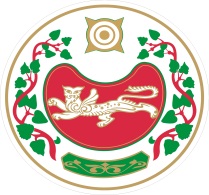 Уполномоченный по правам человека 
в Республике ХакасияДокладО реализации конституционных прав и свобод граждан 
в Республике Хакасия в 2015 году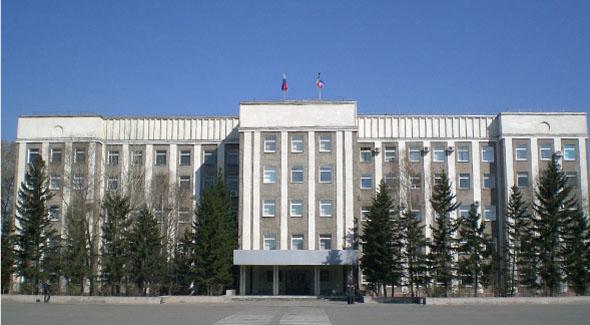 г. Абакан2016 г.ВведениеВ 2015 году важным событием для деятельности института Уполномоченного по правам человека в Республике Хакасия стало принятие 01 июля 2015 года Верховным Советом Республики Хакасия  новой редакции Закона Республики Хакасия от 09.07.2010 №  63-ЗРХ «Об Уполномоченном по правам человека в Республике Хакасия». Изменения вступили в силу 14 июля 2015 года. Внесённые дополнения и изменения позволили конкретизировать положения ряда статей данного Закона, в частности, о рассмотрении жалоб Уполномоченным, порядка его назначения на должность и прекращения полномочий, о взаимодействии с федеральными структурами органов власти, действующими на территории республики. Конкретизированы гарантии деятельности Уполномоченного и его аппарата.Прошедший год был очень сложным для Республики Хакасия не только в социально-экономическом отношении в условиях кризиса в экономике всей России. Тяжким испытанием для всех органов власти, всего многонационального населения республики стали массовые пожары, происшедшие 12 апреля 2015 года, когда в кратчайшие сроки было необходимо заново построить почти полторы тысячи домов, объекты инфраструктуры, помочь людям восстановить домашнее хозяйство и подготовиться к зиме.Представляем пятый ежегодный доклад Уполномоченного по правам человека в  Республике Хакасия, подготовленный в соответствии со статьёй  15 Закона Республики Хакасия от  09.07.2010 №  63-ЗРХ «Об  Уполномоченном по правам человека в Республике Хакасия». Целями Доклада являются изложение и характеристика состояния реализации конституционных прав и свобод граждан в Республике Хакасия в 2015 году, анализ причин негативных событий, которые повлекли за собой нарушение прав, механизм действий Уполномоченного и его рекомендации по предупреждению и восстановлению  нарушенных прав.В ходе подготовки разделов Доклада собраны, изучены и проанализированы материалы, иные сведения, содержащиеся в различных источниках, в том числе:− 	письменная и устная информация, полученная в ходе личного приёма граждан Уполномоченным и сотрудниками аппарата, а также на выездных приёмах в муниципальных образованиях и поселениях республики; − 	сведения о нарушении прав человека, изложенные в жалобах и обращениях, направленных Уполномоченному российскими и иностранными гражданами, лицами без гражданства, находящимися на территории Республики Хакасия, и полученные из других субъектов РФ; − 	информация, представленная  уполномоченными по правам человека в субъектах РФ, органами федеральных структур, в том числе надзорных и правоохранительных  органов, государственной власти и местного самоуправления Республики Хакасия; − 	устная и письменная информация, полученная Уполномоченным от должностных лиц в ходе посещения государственных и муниципальных учреждений, в том числе мест содержания под стражей;− 	научные, аналитические, статистические материалы и информация, поступившие в аппарат Уполномоченного при подготовке и проведении конференций, участия в заседаниях круглых столов, совещаний федерального и региональных уровней по правозащитной тематике;− 	публикации в средствах массовой информации и в других источниках. В Докладе отражена основная тематика заявлений, с которыми граждане обращались к Уполномоченному, приведена статистика, качественные характеристики и сравнительный анализ содержания обращений, представлены наиболее характерные примеры жалоб, причины и условия, способствовавшие нарушению прав человека, приводится информация о мерах, принятых Уполномоченным для восстановления справедливости и результатах рассмотрения обращений.Доклад Уполномоченного представляется в Верховный Совет Республики Хакасия, направляется Главе Республики Хакасия – Председателю Правительства Республики Хакасия, Уполномоченному по правам человека в Российской Федерации, прокурору Республики Хакасия.Текст Доклада также направляется руководителям организаций, с которыми Уполномоченным заключены Соглашения о сотрудничестве и взаимодействии, депутатам Верховного Совета Республики Хакасия, в министерства и комитеты Правительства Республики Хакасия, в муниципальные образования городов и районов Республики Хакасия, Уполномоченным по правам человека в субъектах Российской Федерации.1. Статистика, содержание  и анализ характера обращений к УполномоченномуВ 2015 году число обращений в адрес Уполномоченного составило 884 в интересах более 1 350 человек. 154 обращения или 17,4 % были получены на выездных приёмах. Общее число обращений, поступивших к Уполномоченному, в течение 5 лет не претерпело кардинальных изменений и варьировалось в пределах 10 %. Однако в 2015 году число жалоб стало сопоставимым с количеством обращений, поступивших в первый год работы Уполномоченного, когда им рассматривались все вопросы защиты прав ребёнка.Уполномоченный считает, что данная ситуация была связана с ухудшением социально-экономической ситуации в условиях экономического кризиса в стране  и чрезвычайных обстоятельств, происшедших в республике в апреле 2015 года.Число обращений, поступивших к Уполномоченному
в 2011-2014 гг. По сравнению с 2014 годом количество жалоб возросло на 18,5 %. Такая же тенденция роста числа жалоб на действия органов власти и местного самоуправления отмечается и в целом по Российской Федерации. Устные и письменные обращения поступили от жителей Хакасии и других регионов РФ, иностранных граждан, лиц без гражданства.Структура обращений выглядит следующим образом:Подробная статистика по каждому направлению приведена в приложении к Докладу.В 15 раз больше по сравнению с 2014 годом поступило письменных обращений по вопросам компенсации ущерба от стихийных бедствий, большинство из них от погорельцев в массовых пожарах из Орджоникидзевского, Ширинского и Бейского районов, на качество строительства жилья в селе  Шира и Боградском районе. Единичные жалобы по вопросам восстановления утраченного жилья поступили из поселений Алтайского и Усть-Абаканского районов. Зарегистрировано 82 коллективные жалобы в интересах 560 человек. Содержание большинства таких жалоб носят экономический характер, и причиной их стало отсутствие достаточной и объективной информации у работников организаций о предстоящих изменениях в трудовых отношениях. Вместе с тем, в процессе рассмотрения некоторых коллективных обращений по невыплате заработной платы строителям, возводящим жильё погорельцам, и качеству домов, потребовалось обращение Уполномоченного в Правительство Республики Хакасия и правоохранительные органы. Численность жалоб на 1 000 человек населения (индекс социальной напряжённости) и динамика количества обращенийИндекс социальной напряжённости (число жалоб на 1 тысячу человек населения) среди городов удерживает г. Абакан. В этом же городе на 5,6 % увеличилось количество обращений в основном за счёт роста жалоб по вопросам социального обеспечения населения (в 2,3 раза) – выплаты пособий и компенсаций, жильё детям-сиротам, постановка граждан на учёт для получения муниципального жилья.Среди сельских районов наибольшая динамика удельного веса числа обращений граждан (+2 %) отмечается в Орджоникидзевском районе. Здесь же самое высокое число жалоб на тысячу человек населения (3,3): всего 39 обращений, большей частью по вопросам правосудия, компенсации  ущерба от стихийного бедствия.Экономическая ситуация сказалась на градации обращений. Вопросы права на труд  – увольнения и восстановления на работе, получения заработной платы, условий труда, трудоустройства, наличия трудовых конфликтов – стали  темой 10,7 % от общего числа обращений. По сравнению с более благополучным 2014 годом увеличение числа жалоб по этому направлению составило +37,7 %. Вопросы своевременного и в полном объёме выплаты заработной платы отразились в 65 жалобах (43 – в аналогичном периоде прошлого года (далее - АППГ). На 2 процента возросло количество граждан, желающих получить пенсию по инвалидности. Уволенные люди в беседе откровенно говорили о невозможности в предпенсионном возрасте найти любую работу, особенно, если есть некоторые ограничения по здоровью.Больше (в 3 раза) пожилых граждан пришли по вопросам назначения и пересмотра размеров пенсий и  с претензиями о неполучении денежных средств из  обанкротившихся негосударственных пенсионных фондов 30 обращений (АППГ – 9). Это при том, что соотношение 2014 и 2013 гг. по таким обращениям было с точностью наоборот.Как положительный момент в структуре жалоб, наметилась тенденция к снижению (-1,6 %) числа обращений по жилищно-коммунальным вопросам, претензий жителей к предоставлению коммунальных услуг ненадлежащего качества или по повышенным тарифам.Вопросы взаимоотношений населения с правоохранительными органами  всегда были достаточно острыми. Хотя общий процент жалоб на действия (бездействие) силовых структур не изменилось (7,8 % от общего числа обращений), число жалоб на необоснованное возбуждение или прекращение уголовных дел возросло до 21 (АППГ – 9). Уполномоченный считает необходимым усилить контроль со стороны руководителей подразделений Министерства внутренних дел и надзорных органов за правомерностью действий подчинённых в принятии соответствующих решений, которые должны быть реализованы после всестороннего, объективного расследования и в полном объёме рассмотрения всех обстоятельств дела. Около 1 % составили жалобы на работу сотрудников Следственного управления Следственного комитета РФ по Республике Хакасия и 0,3 % на работу прокуратуры, в том числе прокуратуры военного гарнизона.По вопросам обжалования судебных решений к Уполномоченному по правам человека обратило на 55% больше, чем в 2014 году. Заявители были не только из числа лиц, содержащихся под стражей, как в предыдущие годы, но и граждане, которым было отказано в возведении жилья или получения компенсации за утраченное имущество, в том числе при паводке в 2014 году.  Распределение жалоб на действия (бездействие) органов власти и организаций14 человек (АППГ – 5) обратились с жалобами на неисполнение судебных решений. 3 % или 27 обращений – представили  жалобы на работу судебных приставов. Такое же число жалоб на эту службу было в 2014 году.Всего с жалобами о нарушении  принципов правосудия обратилось 123 человека, что на 66,2 % больше АППГ. Данная ситуация ещё раз свидетельствует о необходимости совершенствования работы по оказанию юридической помощи населению республики, выступлению в средствах массовой информации по правозащитной тематике специалистов министерств и управлений Правительства республики, депутатов, адвокатов и  юристов-практиков.Из исправительных учреждений и ФКУ СИЗО-2 УФСИН России по Республике Хакасия, от подследственных, подсудимых, осуждённых и их родственников, а также от адвокатов  поступило 44 обращения (АППГ – 27). Причины и условия, способствующие увеличению числа таких жалоб, подробно проанализированы в разделе Доклада «Соблюдение прав лиц, содержащихся под стражей».Результаты рассмотрения письменных обращений 
Уполномоченным по правам человека в Республике Хакасия в 2015 годуПо-прежнему, достаточно большое количество обращений о нарушении прав человека – 201 (АППГ – 182), которые не представляется возможным классифицировать и отнести к конкретной структуре органов государственной власти, местного самоуправления или их должностных лиц, нарушивших права граждан. В этой категории межличностные отношения соседей, просьбы о личном приёме, споры дачников по вопросам земельных участков, общие рассуждения за жизнь, жалобы на неприязненные отношения между родственниками и т.д. Тем более, не всегда заявитель имеет возможность чётко изложить свою проблему, и конкретное обозначение её возможно после детального изучения. По двум из четырёх поступивших анонимных обращений проводилась проверка МВД, поскольку в них излагались факты криминального характера. В ходе проведённой проверки они своего подтверждения не нашли.В каждом разделе Доклада приведены наиболее характерные по содержанию  примеры жалоб граждан на действия (бездействие) должностных лиц, которые были допущены со стороны подразделений федеральных структур, органов государственной власти Республики Хакасия и органов местного самоуправления. 2. Выполнение рекомендаций Верховного Совета Республики Хакасия в 2015 году, принятых по Докладу Уполномоченного25.03.2015 в Постановлении, принятом Верховным Советом Республики Хакасия  по Докладу Уполномоченного по правам человека в Республике Хакасия, в целях совершенствования работы по реализации конституционных прав и свобод граждан были приняты рекомендации Правительству, органам исполнительной власти и органам местного самоуправления Республики Хакасия.Рассмотреть вопрос о разработке региональной программы развития производственного сектора уголовно-исполнительной системыУправлением ФСИН России по Республике Хакасия такой проект предложений на 2015 год был разработан. Он включал трудоустройство осуждённых в исправительных учреждениях, предусматривал возможность участия малого и среднего бизнеса в создании рабочих мест, как на территориях исправительных колоний, так и  использования труда лиц, содержащихся в колониях-поселениях, а также находящихся под надзором уголовно-исполнительной инспекции.На рассмотрение Правительства Республики Хакасия данный вопрос не выносился в связи с проведением неотложных мер  по ликвидации последствий стихийного бедствия – пожаров, происшедших в республике 12 апреля 2015 года. Тем не менее, блок вопросов, подготовленный УФСИН России по Республике Хакасия, был вынесен для обсуждения в руководство ФСИН России на совещании, проведённом 05 июня 2015 года в г. Москве. В работе совещания принял участие Уполномоченный по правам человека в Республике Хакасия А.И. Чистотин, который выступил на мероприятии и лично передал подготовленные предложения Директору Федеральной службы исполнения наказаний Российской Федерации Г.А. Корниенко. В рамках концепции проекта в 2015 году УФСИН России по Республике Хакасия организовало производство и  поставку хлеба в организации Министерства здравоохранения и Министерства образования и науки Республики Хакасия. Это позволило получить в течение года доход около 700 тыс. рублей. По договору с УФСИН Министерство образования и науки Республики Хакасия передало из своих училищ в ФКУ ИК-28 УФСИН России по Республике Хакасия 52 единицы оборудования для швейного производства, что позволило создать в учреждении дополнительные рабочие места для осуждённых. Конечно меры, принимаемые УФСИН России по Республике Хакасия, кардинально проблему занятости более двух с половиной тысяч человек не решают, и вопрос трудоустройства осуждённых, по-прежнему, требует дальнейшей проработки.Более подробно эта информация изложена в разделе Доклада «Соблюдение прав лиц, содержащихся под стражей».О правомерности деятельности организаций, осуществляющих микрокредитование населения и представляющих риэлтерские услугиМикрофинансовая организация – юридическое лицо, зарегистрированное в форме фонда, автономной некоммерческой организации, учреждения (за исключением бюджетного учреждения), некоммерческого партнёрства, хозяйственного общества или товарищества, осуществляющее микрофинансовую деятельность и внесённое в государственный реестр микрофинансовых организаций, предлагающих займы, кредиты на неотложные нужды для всех категорий заёмщиков. Займы населению в Республике Хакасия предлагаются от 0,7 % до 2,5 % в день. С жалобами на действия микрофинансовых организаций и коммерческих банков в прошедшем году обратилось 17 человек (АППГ – 18). Пять из этих заявителей приходили по тем же вопросам в 2014 году, были подробно проконсультированы о порядке возврата денег. Однако в 2015 году они снова отдали личные средства в микрофинансовую организацию под проценты, не получили не только прибыль, но и свои «кровные», и опять пришли с жалобой. По состоянию на 31.12.2015 года в Республике Хакасия зарегистрировано 53 микрофинансовые организации, созданные в период 2011-2015 гг. на территориях муниципальных образований республики. Более подробно информация изложена в разделе Доклада «Ещё раз о доверчивости».Деятельность агентов по недвижимости (так называемых риэлтеров) на данный момент специального законодательного регулирования не имеет и осуществляется по общим правилам Гражданского кодекса, в частности – законами и подзаконными актами конституционного и гражданского, налогового, административного и уголовного права. В целом правовые установки сводятся к надзору и контролю за соблюдением прав потребителей услуг, антимонопольного законодательства, налогообложения и отчётности.При правовом «нигилизме» страдает в первую очередь клиент, падает качество оказания услуг. Граждане, обратившиеся за оказанием услуг к риэлтерам, зачастую подписывают заведомо невыгодные для них договоры по оказанию консультационных услуг, по которым привлечь недобросовестного риэлтера к материальной ответственности заявителю не представляется возможным. В 2015 году к Уполномоченному обратилась одна молодая семья с жалобой на действия  риэлтеров, работающих в Боградском районе. Обеспечить контроль за своевременной выплатой в полном объёме денежных средств работникам бюджетных организаций, а также за предоставлением выплат и компенсации льготным категориям гражданВ 2015 году  кардинальных изменений по соблюдению сроков выплаты заработной платы работникам бюджетной сферы не произошло. По-прежнему, имели место жалобы в адрес Уполномоченного  на задержку получения денежного вознаграждения от педагогов и работников культуры из Бейского, Боградского, Ширинского районов. Поступали жалобы от трудовых коллективов районных газет Боградского и Таштыпского районов. До конца 2015 года ситуация со сроками выплаты заработной платы из регионального бюджета стабилизировалась.Вместе с тем, по данным Минтруда Республики Хакасия, на 01.01.2016 из общей суммы просроченной задолженности по заработной плате 4,679 млн. рублей или 48,6 % приходилось на задолженность 14 муниципальных бюджетных учреждений Аскизского района. Количество месяцев задолженности – 2.В течение года Уполномоченному поступило 87 или 9,7 % от общего числа жалоб (АППГ – 80) по вопросам соблюдения социальных гарантий и мер социальной поддержки граждан. Возросло число обращений льготников о выплате пособий и компенсаций, которым такие компенсации не выплачивались более трёх месяцев. Всего на 01.01.2016 в Республике Хакасия проживают 398,5 тыс. взрослого населения, из которых 152,6 тыс. или 38 % – пенсионеры, среди которых 98 323 региональных и федеральных  льготников. Имеющая место быть неблагоприятная ситуация с компенсационными выплатами, к сожалению, актуальна и болезненна для всех этих многочисленных льготников, прежде всего малоимущих, многодетных, пенсионеров и ветеранов во всех муниципальных образований республики. Полагаю, что данный вопрос должен оставаться на контроле Правительства Республики Хакасия и в 2016 году.Обеспечить решение вопросов по организации проведения капитального ремонта общего имущества в многоквартирных домахНа 01 января 2016 года поступление средств собственников на счета регионального оператора составили 281 682,526 тыс. руб. или 80,18 % от суммы взносов, начисленных в период с декабря 2014 по декабрь 2015 (351 298,548). В декабре Хакасия входила в первую тройку регионов по объёму площадей капитально отремонтированных жилых домов. Стабилизации способствовала большая разъяснительная работа, проводимая органами власти всех уровней и лично директором Фонда капитального ремонта. Сотрудники Фонда ежедневно ведут приём граждан, оперативно решают вопросы, возникающие у заявителей, разрабатывают и применяют различные формы работы с населением, проживающим в многоквартирных жилых домах. Жалобы в адрес Уполномоченного носили единичный характер.По состоянию на 27 января 2016 года работы завершены на 141 многоквартирном доме.  В целях совершенствования работы в данном направлении полагаю необходимым рассмотреть на уровне Правительства Республики Хакасия предложения регионального оператора – специализированной некоммерческой организации «Республиканский фонд капитального ремонта многоквартирных домов». Обеспечить соблюдение требований жилищного законодательства всеми участниками жилищных отношений, а также защиту прав потребителей на получение жилищно-коммунальных услуг, отвечающих требованиям федеральных и региональных стандартов качества и нормативам потребления, с принятием необходимых мер для устранения выявленных нарушенийЧисло жалоб на недостатки в жилищно-коммунальной сфере несколько снизилось – со 135 до 121 обращения или на 5 процентов. На 36 % сократились жалобы на применение необоснованных тарифов по оплате коммунальных услуг и электроэнергии, предоставление коммунальных услуг ненадлежащего качества. На уровне прошлого года (2,5 %) осталось число жалоб жителей на работу управляющих компаний и ТСЖ. С положительной стороны следует отметить деятельность Государственной жилищной инспекции Республики Хакасия в контроле за работой управляющих организаций. После принятия с её стороны мер к управляющим компаниям, повторных жалоб жителей многоквартирных домов Уполномоченному не поступало. Обеспечить контроль за соблюдением порядка предоставления жилья детям-сиротам, детям, оставшимся без попечения родителей, в том числе за предоставлением им жилых помещений, как специализированного жилищного фонда, так и в домах муниципального жилого фондаПо состоянию на 01 января 2015 года в Республике Хакасия общее количество детей-сирот, детей, оставшихся без попечения родителей, лиц из их числа, подлежащих обеспечению жилыми помещениями, составляло 3 601 человек, из которых у 1 790 право на получения жилого помещения возникло, но не реализовано. Из 1 790 детей-сирот 653 подлежало обеспечению жилыми помещениями на основании судебных решений.На 01.01.2016 года общее количество детей-сирот, детей, оставшихся без попечения родителей, лиц из их числа, подлежащих обеспечению жилыми помещениями, составляет уже 3 889 человек, или + 8 %. В то же время, если в 2014 году получили жильё 175 человек из этой категории, в том числе 164 по договорам найма специализированного жилого фонда, то в 2015 году обеспечены жилыми помещениями были только 157 человек (-10 % к АППГ), из них 147 человек получили жильё в специализированном жилом фонде.Обоснованные жалобы на нарушение очерёдности при получении жилья со стороны детей-сирот, детей, оставшихся без попечения родителей, лиц из их числа, в адрес Уполномоченного в 2015 году не поступали.Продолжить работу по переселению граждан из ветхого и аварийного жильяВ 2015 году была продолжена реализация подпрограммы «Переселение жителей Республики Хакасия из аварийного и непригодного для проживания жилищного фонда». Информация, представленная Министерством строительства и жилищно-коммунального хозяйства Республики Хакасия, кратко представлена в разделе Доклада. В течение года по этому вопросу к Уполномоченному поступила одна коллективная жалоба от жителей города Абакана, которая разрешена.  По пунктам 2 – 5 Постановления Верховного Совета Республики Хакасия информация подробно изложена в соответствующих разделах Доклада Уполномоченного.3. Защита прав жителей Республики Хакасия, 
пострадавших в апрельских пожарах 2015 годаЗначительное – более чем в 2 раза по сравнению с 2014 годом превышение обращений за защитой социальных прав стало последствием стихийного бедствия, постигшего Республику Хакасия.  Ещё утром 12 апреля 2015 года 6 метеостанций, расположенных в степной зоне, фиксировали скорость ветра 2 метра в секунду. Прогноз на день был: 3 – 8 метров с усилением до 13 – 18 метров. Однако произошло резкое осложнение погодных условий. В воскресенье республику накрыл сухой тёплый воздух из средней Азии. Сразу стало жарко, температура местами поднялась до +30 градусов, влажность, как в Сахаре, упала всего до 2 %. Поднялся сильнейший ветер. Стена огня достигала 5 метров. От распространения огня не спасали ни широкие автодороги, ни железнодорожные насыпи. С огнём боролись все – руководители местных органов власти, простые граждане, силы МЧС, МВД и Минобороны. Огнём единовременно было охвачено 38 населённых пунктов, в течение двух часов сгорело 1 423 дома, не считая сельскохозяйственных построек, социальных и других объектов. Несколько малых сёл выгорели практически полностью. Порывы ветра рвали линии электропередач, практически сразу было отключено электричество, что серьёзно ограничивало возможности пожарной техники. В республике всего пострадало 6 442 человека, из них 32 человека погибли. Нарушены условия жизнедеятельности 4 586 человек. Значительные потери понесло сельское хозяйство региона. Погибло более 10,5 тысяч сельскохозяйственных животных, сгорели 82 единицы техники. Всего пострадали 65 крестьянско-фермерских хозяйств и 600 личных подворий.В тот же день Главой Республики Хакасия – Председателем Правительства Республики Хакасия В.М. Зиминым была объявлена чрезвычайная ситуация, создан региональный штаб по ликвидации последствий пожаров и оказанию всех видов помощи населению. Глава республики обратился за помощью к Президенту и Правительству Российской Федерации.За каждым пострадавшим населённым пунктом было закреплено структурное подразделение Правительства республики. В течение первых суток развёрнуты пункты временного размещения пострадавших, начался сбор вещей, продуктов, стройматериалов и других видов гуманитарной помощи. Сотрудники аппарата Уполномоченного закупили и адресно доставили погорельцам вещи и продукты. В дальнейшем побывали почти во всех населённых пунктах, центрах временного размещения. В беседах с пострадавшими, оказывали им необходимую юридическую и психологическую помощь. Встречались с руководителями муниципальных образований, региональных и федеральных структур, в том числе Верховного Суда Республики Хакасия.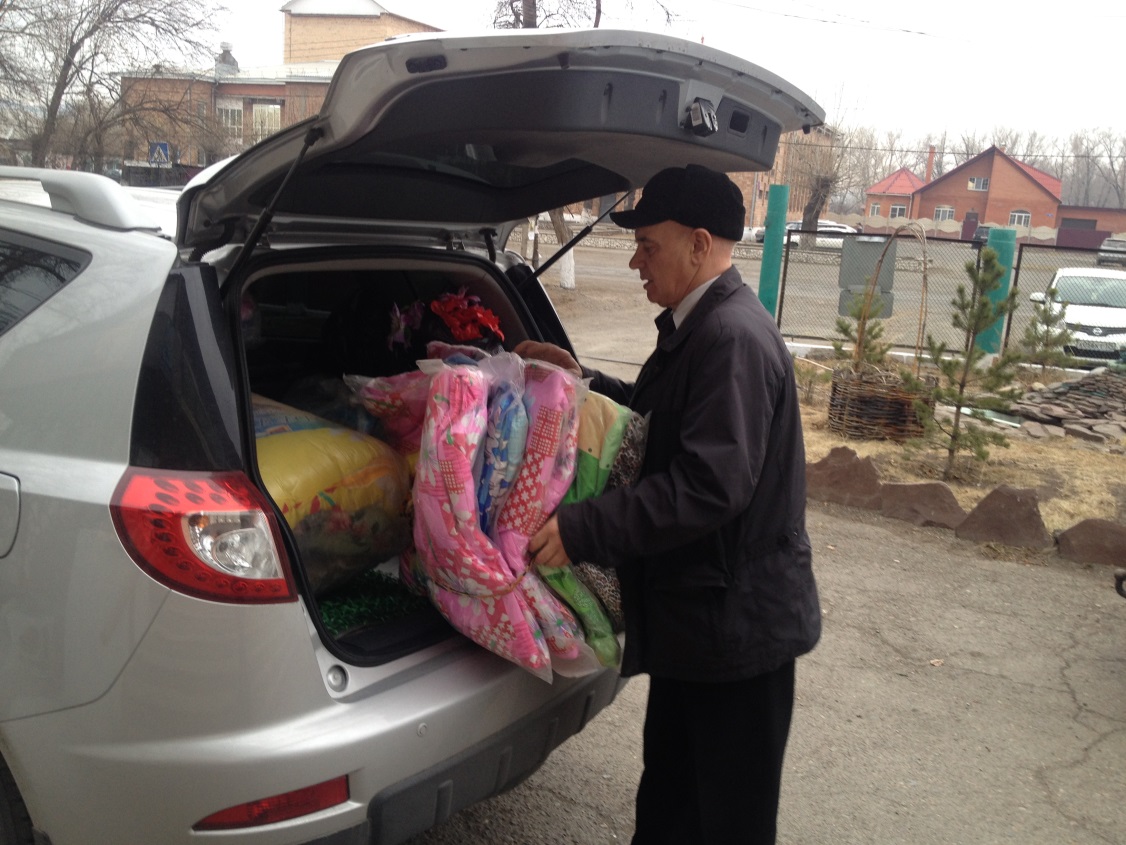 Помощь Уполномоченного для пострадавших в апрельских пожарахСледует отметить, что из 1 250 домов, которые требовалось построить, половина или 624 дома строились по решению суда, так как у погорельцев не было необходимых документов на жильё или они отсутствовали вообще.  Судьбоносными для республики стали посещения Хакасии Президентом РФ В.В.  Путиным. Только благодаря его непосредственному участию и сделанным распоряжениям Правительству РФ стало возможным выполнить огромный объём работ по строительству жилья для погорельцев, включая социальное жильё.В период ликвидации последствий пожаров и оказанию помощи людям все  службы Правительства, структуры федеральных органов власти, местного самоуправления работали практически в круглосуточном режиме.Из Росрезерва в Республику Хакасия выделено значительное количество продуктов, промышленных товаров и других вещей, необходимых для тех, кто остался без крыши над головой. Уполномоченный искренне благодарен всем коллегам в Сибирском Федеральном округе и в других субъектах России, которые откликнулись на беду, постигшую республику, оказали моральную и материальную поддержку. В целях организации работы по предоставлению гуманитарной помощи пострадавшим гражданам Республики Хакасия в результате пожаров 12 апреля 2015 года постановлением Президиума Правительства Республики Хакасия от 21.05.2015 № 49-п была создана комиссия по оказанию благотворительной помощи населению, пострадавшему от чрезвычайной ситуации, возникшей 12 апреля 2015 года в результате природных пожаров, с сильным порывистым ветром более 25 м/с, а также утверждено Положение о данной комиссии. В полномочия комиссии были включены вопросы распределения гуманитарной помощи, поступающей в республику, выработки рекомендаций органам местного самоуправления муниципальных районов и городских округов по вопросам приёма, учёта, размещения, хранения и выдачи благотворительной помощи.В состав комиссии вошли представители заинтересованных министерств и ведомств республики, депутаты Верховного Совета Республики Хакасия, руководители и представители общественных объединений.В соответствии с данным постановлением в муниципальных образованиях, также были созданы аналогичные комиссии, которые непосредственно выдавали гуманитарную помощь гражданам, при этом вёлся учёт выданной помощи. Для этого были разработаны примерные формы журналов выдачи гуманитарной помощи, а также учётных карточек выдачи гуманитарной помощи гражданам.Согласно постановлению в приоритетном порядке помощь предоставлялась многодетным и неполным семьям, пенсионерам и инвалидам.Организационную работу по приёму и размещению, выдаче муниципальным образованиям гуманитарной помощи, поступающей в республику в организованном порядке, осуществляло Министерство труда и социального развития Республики Хакасия во взаимодействии с республиканским штабом по ликвидации ЧС, Управлением по гражданской обороне, чрезвычайным ситуациям и пожарной безопасности Республики Хакасия, Главным управлением Министерства Российской Федерации по делам гражданской обороны, чрезвычайным ситуациям и ликвидации последствий стихийных бедствий по Республике Хакасия, Министерством транспорта и дорожного хозяйства Республики Хакасия, Общественной палатой. Большую помощь в разгрузке оказывали волонтёры из числа студентов, молодёжи, работников министерств, государственных и муниципальных учреждений.Органами исполнительной власти республики, местного самоуправления была организована работа через средства массовой информации по информированию населения о порядке оказания гуманитарной помощи пострадавшим гражданам, пунктах её выдачи.По вопросам оказания гуманитарной помощи работали телефоны «горячая линия» Министерства труда и социального развития Республики Хакасия, а также управлений социальной поддержки населения Хакасии. Соответствующая информация размещалась на сайте Минтруда РХ и правительственном портале.Регулярно проводился мониторинг нуждаемости граждан. В пострадавших районах работали мобильные бригады, которые составляли социальные паспорта с информацией о нуждаемости граждан.Буквально в первые дни после пожара только сотрудниками министерств, госкомитетов, государственных фондов, государственных организаций республики были собраны предметы первой необходимости и более 20 единиц автотранспорта доставили гуманитарный груз в пострадавшие территории (продукты питания, одежда, обувь, санитарно-гигиенические принадлежности, бытовая химия, бутилированная вода и др.). Грузы с гуманитарной помощью также оперативно направлялись из городов и районов республики, не пострадавших в результате пожаров.Из Росрезерва МЧС России были выделены и распределены пострадавшим гражданам консервы мясные и рыбные в количестве 307,7 тыс. банок (90 тонн), 25 тонн сахара, 324 кг чая, 10 тонн гречневой крупы, 2 тонны пшеничной муки, 2,7 тонны соли, 782 кг мыла. Кроме того, пострадавшим гражданам, а также строителям были выделены для пользования палатки (72 шт.), комплекты посуды (2 250 шт.), наборы складной мебели (60 шт.), печи (144 шт.), кровати (1 500 шт.).Дополнительно поступили палатки из Забайкальского края (80 шт.) и Республики Тыва (10 шт.).Гуманитарная помощь в большом объёме поступила в республику из таких субъектов Российской Федерации, как Красноярский, Алтайский, Ставропольский, Забайкальский края, Республики Саха (Якутия), Алтай, Тыва, Чувашская Республика, Новосибирская, Кемеровская, Иркутская, Омская, Томская, Курганская, Белгородская, Оренбургская, Ростовская и Московская области, города Санкт-Петербург и Москва.Объём поступившей помощи составил порядка 170 тонн. В составе гуманитарных грузов – вода, продукты питания, в том числе детское питание, одежда, обувь, постельные принадлежности, средства санитарии и гигиены, посуда, бытовая химия, строительные материалы, бытовая техника, мебель, лекарства и другое.Правительство Красноярского края направило 26 тонн гуманитарной помощи с бытовой техникой (200 холодильников, 200 электроплит, 200 стиральных машин, 200 радиаторов, 200 утюгов, 200 чайников, 200 мультиварок, 200 удлинителей).Из Республики Беларусь поступило 29 тонн груза, в том числе кровати (199 шт.), тумбочки (200 шт.), полотенца (3 000 шт.), микроволновки (150 шт.), детское питание, постельные принадлежности (более 6,5 тыс. единиц), тушёнка, средства гигиены.Координацию работы по распределению гуманитарной помощи осуществляла правительственная комиссия. При этом одежда, обувь, продукты питания, вода, санитарно-гигиенические принадлежности направлялись в пострадавшие территории оперативно. Мебель и бытовая техника были складированы и выдавались гражданам при заселении в новые дома. Лекарственные препараты были распределены в лечебные учреждения пострадавших территорий. Стройматериалы были направлены на ремонт пострадавших от пожара учреждений социальной сферы и объектов сельхозтоваропроизводителей.Через Хакасское республиканское отделение «Общероссийской общественной организации «Российский Красный Крест» пострадавшим гражданам была направлена гуманитарная помощь на сумму 11,8 млн. рублей. В их числе 800 семейных наборов (продукты, средства гигиены, постельное белье и постельные принадлежности), 850 индивидуальных наборов, 490 наборов канцелярских принадлежностей, бутилированная вода, 179 подарочных карт магазинов «Детский мир» на 1 500 рублей, 27 подарочных карт магазина «Эльдорадо» по 30 000 рублей. Общее количество благополучателей составило 4 354 человека.Кроме того, гуманитарная помощь отдельными гражданами и предпринимателями направлялась по собственному усмотрению в конкретные населённые пункты или непосредственно передавалась гражданам.В результате принятых мер, все пострадавшие граждане были обеспечены одеждой и обувью, продуктами питания, санитарно-гигиеническими принадлежностями, бытовой химией. Гражданам из числа социально уязвимых категорий (многодетные, одиноко проживающие пенсионеры, инвалиды) также были выделены бытовая техника и мебель.17 многодетных семей, в которых воспитываются 4 и более ребёнка, получили дополнительно от Россельхозбанка по 300 тыс. рублей, которые им рекомендовалось направить на подготовку детей к школе, приобретение детской мебели, оборудование домашних школьных уголков.Все дети школьного возраста к началу учебного года получили канцелярские товары, а также другие школьные принадлежности. Большую помощь им в этом оказали работники министерств и ведомств республики, которые являлись кураторами пострадавших населённых пунктовБуквально с первых дней к Уполномоченному стали поступать телефонные звонки с предложениями о поддержке и возможности оказания помощи от коллег из разных регионов России.«…. Разделяем вместе с Вами скорбь тех, кто потерял своих родных и близких в результате природной стихии. Желаем скорейшего выздоровления всем раненым и заверяем Вас, что народ Ингушетии не останется в стороне и сделает всё возможное, чтобы оказать необходимую помощь и облегчить участь пострадавших», – с   такими словами обратился Уполномоченный из Республики Ингушетия к Александру Чистотину.В Новосибирской области, по инициативе Уполномоченного по правам человека Нины Шалабаевой, были открыты пункты сбора помощи для пострадавших из Хакасии. Выплаты гражданам, пострадавшим в результате чрезвычайной ситуации, произведены согласно действующему законодательству.В соответствии с Распоряжением Правительства РФ от 16.04.2015 г. № 662-р Республике Хакасия выделены и поступили средства из резервного фонда Правительства РФ в размере 707 760 тыс. рублей.Всего на 31.12.2015 г. произведены выплаты на общую сумму 581,724 млн. рублей (82,2 % от направленных средств):− 	единовременную материальную помощь по 10 тыс. рублей, согласно утверждённым спискам, получили 5950 гражданин, в том числе по судам – 1 896 человек, на общую сумму 59,500 млн. рублей (по 10,0 тыс. руб.);− 	финансовую помощь по 50 тыс. рублей  в связи с частичной утратой имущества первой необходимости, согласно утверждённым спискам получили, 363 чел., в том числе по судам – 215 человек, на общую сумму 18,150 млн. рублей (по 50,0 тыс. руб.);− 	финансовую помощь в связи с полной утратой имущества первой необходимости, по 100 тыс. рублей, согласно утверждённым спискам получили 4 380 чел., в том числе по судам – 1 483 человек, на общую сумму 438 млн. рублей (по 100 тыс. руб.);− 	произведены выплаты членам семей 27 погибших граждан в сумме 27,108 млн. рублей, в том числе пособия на погребение в сумме 108 тыс. рублей. Всего погибших (умерших) 32 человека, из них у 5 погибших граждан нет родственников, имеющих право на получение данного пособия.В соответствии с постановлением Правительства Республики Хакасия от 24.05.2015 № 241 «Об осуществлении мероприятий по ликвидации последствий пожаров, произошедших в апреле 2015 года на территории Республики Хакасия» 35 семьям граждан, жилые помещения которых были утрачены или повреждены в результате пожаров, предоставлены меры социальной поддержки в виде финансовой поддержки для проведения капитального ремонта жилых помещений на общую сумму 6 965 619,43 руб.В списки граждан на возмещение вреда здоровью включено 136 человек, на 130 человек выплаты произведены, финансирование составило 32,0 млн. рублей.В соответствии с постановлением Правительства Российской Федерации от 08.06.2015 № 563 «О предоставлении в 2015 году из федерального бюджета бюджетам Республики Хакасия и Забайкальского края иных межбюджетных трансфертов на организацию мероприятий по обеспечению отдыха и оздоровления неработающих пенсионеров, семей с детьми и детей, пострадавших от крупномасштабного природного пожара» на оздоровление детей школьного возраста, семей с детьми дошкольного возраста и неработающих пенсионеров Республике Хакасия было выделено 125,35 млн. руб.Всего оздоровлён 1 181 гражданин, пострадавший в результате крупномасштабного пожара, произошедшего в Республике Хакасия 12 апреля 2015 года, в том числе− 	818 человек – в Республике Крым;− 	363 человека – в Сибирском федеральном округе.За счёт средств федерального бюджета оздоровлены 425 детей, в том числе в детских загородных лагерях Республики Крым – 300 детей, Сибирского федерального округа – 125 детей.В санаторно-курортные учреждения Республики Крым были направлены 518 человек, в том числе:− 	326 человека по путёвкам «Мать и дитя», из них 153 мамы и 173 ребёнка;− 	192 неработающих пенсионера.Все граждане и дети в Республику Крым направлялись авиатранспортом по маршруту «Абакан-Москва-Симферополь» и обратно.В санаторно-курортных учреждениях Сибирского федерального округа оздоровлены 238 человек, в том числе:− 	102 человека по путёвкам «Мать и дитя»;− 	136 неработающих пенсионеров.Расходы на оздоровление составили 79,0 млн. рублей, в том числе 32,4 млн. рублей направлено на приобретение путёвок для пострадавших граждан, 46,6 млн. рублей – на проезд. Многие граждане из числа пенсионеров, семей с детьми отказывались от путёвок по причинам, в том числе, связанным с осуществлением контроля за строительством жилых домов, уборкой урожая в личных подсобных хозяйствах, строительством надворных построек, посещением детьми школы. В целях полного освоения средств федерального бюджета проводилась индивидуальная работа с указанными категориями граждан по убеждению их в необходимости использования возможности отдыха и оздоровления в санаторно-курортных учреждениях Республики Крым и Сибирского федерального округа в 2015 году.Кроме того, за счёт средств фонда «Республика» организовано оздоровление 5 семей с детьми-инвалидами в Республике Крым со 2 по 31 августа 2015 года, расходы составили 1,0 млн. рублей.На 31.12.2015 года за счёт средств республиканского бюджета оздоровлены 295 детей в лагерях с дневным пребыванием детей, социозащитных учреждениях, санаторно-курортных учреждениях, загородных лагерях. Средства республиканского бюджета, затраченные на их отдых, составили 3,3 млн. рублей.По информации ГУ – Отделение ПФР по Республике Хакасия 550 неработающим пенсионерам, пострадавшим в результате апрельских пожаров, была оказана адресная социальная помощь на общую сумму 11,0 млн.  рублей, в том числе за счёт субсидий ПФР 5,5 млн. рублей. Размер выплаты составил 20,0 тыс. рублей.Государственным учреждением – региональное отделение Фонда социального страхования Российской Федерации по Республике Хакасия в период действия чрезвычайной ситуации, возникшей вследствие лесных пожаров 12 апреля 2015 года, были предприняты все меры по оказанию скорейшей помощи пострадавшим в части функций Регионального отделения.Проведена работа по оперативной организации процедур закупок и выдаче технических средств реабилитации и протезно-ортопедических изделий, утраченных во время пожаров.Работниками Регионального отделения было организовано дежурство в пунктах временного размещения погорельцев с целью максимально быстрого сбора информации и оказанию помощи. Для ускоренного информирования погорельцев налажена работа «горячей линии» и взаимодействие со средствами массовой информации республики. На территории пострадавших населённых пунктов проживает 364 инвалида, состоящих на учёте в Региональном отделении. Выявлена потребность замены технических средств реабилитации, утраченных при пожаре, 38 инвалидам. Расходы на выдачу изделий составили 1,1 млн. рублей. На эти средства осуществлена выдача всех требуемых изделий (5 728 изделий), а именно – кресла-коляски, противопролежневые матрасы, подушки, опоры, ходунки, обувь, пелёнки, трости, поручни, протезы молочной железы, бандажи, слуховой аппарат, телефон, костыли, термометры, сигнализаторы звука, тонометры, телевизор с телетекстом, протезы нижних конечностей, протез глаза, подгузники. На территории охваченной пожарами проживают 84 получателя страховых выплат, пострадавших от несчастных случаев на производстве, произошедших ранее, из которых 8 человек пострадали от пожара, 1 из них нуждался в получении опорной трости и ортопедической обуви, модульном протезе бедра, а также в автотранспорте с ручным управлением. Все требуемые изделия в количестве 6 шт. и автомобиль «Lada Granta» с ручным управлением выданы на общую сумму 554,2 тыс. рублей. Всем 84 получателям страховые ежемесячные выплаты за апрель-декабрь 2015 года произведены в штатном режиме на сумму 6,75 млн. рублей. В целях оказания помощи гражданам, получившим вред здоровью, проведено 625 судебно-медицинских экспертиз, по ним вынесено 146 положительных заключений по вреду здоровья различной степени тяжести, отказано в признании вреда здоровью по 479 экспертизам.Из 146 пострадавших, 5 человек являются сотрудниками Министерства внутренних дел по Республике Хакасия и 3 человека – Государственного казённого учреждения Республики Хакасия «Противопожарная служба», они получат единовременные пособия по месту службы или работы.Из оставшихся 138 человек единовременные пособия выплачены 130 гражданам, получившим вред здоровью на общую сумму 32 млн. рублей, из них:− 	получивших вред здоровью средней тяжести – 30 человек на общую сумму 12 млн. рублей;− 	получивших вред здоровью лёгкой тяжести – 100 человек на общую сумму 20 млн. рублей.29.12.2015 года подписано распоряжение Правительства Российской Федерации № 2740-р о выделении республике 1,0 млн. рублей на 3 граждан, из них 1 гражданин, получивший вред здоровью средней тяжести и 2 гражданина получившие лёгкий вред здоровью. Планируется представить для согласования в МЧС России документы ещё на 6 граждан на сумму 1 млн. 800 тыс. рублей.В рамках работ по ликвидации последствий пожаров на территории Республики Хакасия 12 апреля 2015 года, представители Управления Федеральной службы государственной регистрации, кадастра и картографии по Республике Хакасия совместно с органами местного самоуправления приняли участие в выездных мероприятиях с целью оказания консультативной помощи гражданам, пострадавшим от пожара, в том числе 18 совещаний и рабочих встреч, 14 сходах граждан.Многие граждане, пострадавшие при пожаре, лишились основных документов.  По информации Комитета ЗАГС при Правительстве Республики Хакасия от пострадавших граждан всего было принято 890 заявлений на выдачу повторных свидетельств о государственной регистрации актов гражданского состояния.УФМС России по Республике Хакасия с целью упрощения и ускорения процедуры восстановления паспортов граждан, пострадавших при пожаре, были увеличены часы приёма по приёму документов и выдаче паспортов, работа велась в выходные и праздничные дни. Была возобновлена возможность получения «паспорта за час» если утраченный документ был получен в том же территориальном пункте. В целях оказания гражданам помощи по восстановлению утраченных в пожаре документов Государственным Автономным Учреждением Многофункциональный центр предоставления государственных и муниципальных услуг Республики Хакасия организованы выезды 10 мобильных групп Территориальных отделов в отдалённые районы республики.Принятые меры позволили в полном объёме и в кратчайшие сроки безвозмездно документировать граждан, пострадавших при пожаре.Всего в УФМС России по Республике Хакасия обратилось 433 гражданина с просьбой о восстановлении документов. На данный момент 432 гражданина получили паспорта гражданина Российской Федерации, 1 гражданин документирован удостоверением личности гражданина Российской Федерации.Сотрудниками ГИБДД МВД по Республике Хакасия также была проделана целенаправленная работа в целях оказания помощи жителям Республики Хакасия по безвозмездной выдаче водительских удостоверений, регистрационных документов, государственных регистрационных знаков на транспортные средства, взамен утраченных в результате чрезвычайной ситуации. Были проработаны вопросы возмещения затрат по оплате государственной пошлины при восстановлении регистрационных документов, определён источник финансирования возмещения затрат пострадавшим гражданам, разработан механизм оказания благотворительной помощи по оплате государственной пошлины из средств Хакасского регионального общественного фонда поддержки социальных, экономических, культурных программ «Республика». С Министерством здравоохранения Республики Хакасия достигнута договорённость о безвозмездной выдаче медицинских справок о допуске к управлению транспортными средствами.В целях обеспечения выдачи всем гражданам водительских удостоверений, регистрационных документов, государственных регистрационных знаков на автотранспортные средства, взамен утраченных, УГИБДД МВД по Республике Хакасия организован передвижной пункт на базе автомобиля ГАЗ-2217, оборудованный необходимой специальной техникой для осуществления регистрационно-экзаменационной деятельности автономно, без поиска постороннего источника электропитания и обеспеченный каналами связи с доступом к сети ИМТС МВД России.  В результате проводимых мероприятий и принятых мер, 141 гражданину, пострадавшему от пожара, оказаны необходимые государственные услуги. В частности: восстановлено 73 водительских удостоверения, 6 государственных номеров транспортных средств, 97 паспортов технических средств, 103 свидетельства о регистрации транспортных средств. Также, Законом Республики Хакасия от 12.05.2015 № 31-ЗРХ было принято изменение в с. 7 Закона Республики Хакасия от 25.11.2002 № 66 «О транспортном налоге», согласно которому от уплаты налога освобождаются граждане, пострадавшие в результате пожара, в отношении всех транспортных средств, имеющихся в их собственности, за исключением транспортных средств, используемых в предпринимательской деятельности. Сельскохозяйственные товаропроизводители, пострадавшие в результате пожара, освобождаются от уплаты налога в отношении всех зарегистрированных на нём транспортных средств. Данная налоговая льгота предоставляется за налоговый период, предшествующий году, в котором произошёл пожар, на основании списка лиц, пострадавших в результате пожара, утверждённого в целом по Республике Хакасия.Минстроем Хакасии оказана соответствующая методическая помощь органам местного самоуправления по составлению документов, подтверждающих непригодность жилых помещений, повреждённых в результате апрельских ЧС.Между Правительством Республики Хакасия и Министерством строительства и жилищно-коммунального хозяйства Российской Федерации заключено Соглашение, по которому предусмотрены средства федерального бюджета в размере 2 млрд. 810 млн. 549 тыс. рублей.Данные средства направлены на следующие мероприятия:− 	2 млрд. 541 млн. 312 тыс. рублей – строительство 1 224 домов (1 120 для собственников и 104 для муниципальных домов);− 	7 млн. 161 тыс. рублей – капитальный ремонт 37 домов;− 	64 млн. 678 тыс. рублей – строительство 4 социальных объектов; − 	197 млн. 398 тыс. рублей – строительство инженерной инфраструктуры, из которых 22 млн. 295 тыс. рублей - проектно-сметная документация.Из 1 414 утраченных в результате апрельских пожаров жилых помещений, на сегодняшний день завершено строительство и передано гражданам 1 245 домовладений.На получение государственных жилищных сертификатов (ГЖС) изначально претендовали 8 семей, из них 6 семей подали заявления в общем порядке и 2 семьи по решению суда. После рассмотрения обосновывающих документов, МЧС России отказало в выделении федеральных средств на выпуск ГЖС, в соответствии с постановлением Правительства РФ от 30.04.2015 № 429 для пострадавших граждан Республики Хакасия предусмотрены меры социальной поддержки в только виде строительства новых жилых помещений взамен утраченных в результате пожаров. В настоящее время ведётся строительство 8 жилых домов, из которых к строительству 3 новых домов, включённых в дополнительное соглашение № 13, подрядные организации приступили 12 октября 2015 года, к строительству 4 новых жилых домов, включённых в 15-е дополнительное соглашение, приступили с 5 ноября 2015 года, к строительству 1 дома, включённого в 17-е дополнительное соглашение, приступили 10 декабря 2015 г. Завершается процесс оформления актов приёмки-передачи, получения разрешений на ввод жилых домов в эксплуатацию, приёмка технической и исполнительной документации от подрядных организаций.Контроль качества строительства жилья на территориях, пострадавших от пожаров осуществляется специалистами Государственного казённого учреждения Республики Хакасия «Управление капитального строительства».Ввиду того, что основное количество жалоб на качество возведённого жилья поступало из с. Шира, в рамках работы с обращениями граждан, в администрации Ширинского сельсовета, а также Минстрое Хакасии были открыты горячие линии для граждан, получивших жильё, с целью максимально оперативного реагирования на обращения. Комиссией Правительства Республики Хакасия был выполнен подворовый обход вновь построенных домов в с. Шира и составлен реестр опроса граждан, по которому замечания устранены в 344 домах, собственники которых подписали акты об отсутствии претензий к качеству предоставленного жилья. Учитывая возможные последующие обращения граждан, генподрядчиком  строительства – ООО «Черногорскотделстрой» в с. Шира сохранена мобильная бригада, которая будет оперативно реагировать  на поступающие жалобы.Публикации в СМИ, жалобы, поступающие к Уполномоченному от рабочих субподрядных организаций на невыплату заработанных денег и претензии жителей на качество возводимого для погорельцев жилья не раз становились поводом для очередной поездки в пострадавшие районы.В ходе поездок Уполномоченный, сотрудники аппарата встречались с членами Межведомственного штаба Республики Хакасия по координации строительства жилья, работниками субподрядных организаций, побывали в домах у тех, кто уже осваивал новое жилище. Безусловно, за стенами каждого такого дома ещё не остывшая от того пожара тревога, но уже есть своё жильё, которое со временем, надо надеяться, станет родным. Приходилось вникать в неизбежно возникающие при строительстве или вселении вопросы: водоснабжения, подключения света и тепла и другие насущные проблемы.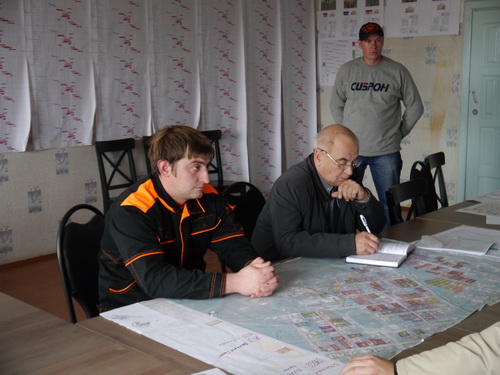 Встреча в штабе по строительству жилья для погорельцев, с. ШираПри ликвидации последствий стихийного бедствия выполнен огромный объём работ по строительству жилья сельчанам, пострадавшим при пожаре. Строители выполняли главную задачу, поставленную Главой Хакасии: никто из погорельцев не должен остаться без крыши над головой. Огромный объём работ не позволял привлечь на стройку только работников, имеющих строительные специальности: их попросту не хватало. Приходило много случайных людей, которые не имели собственного опыта в строительстве, их обучали в процессе стройки, с кем-то приходилось расставаться на начальной стадии строительства, понимая, что всё придётся переделывать. Отсюда проблемы и с оплатой, и со сдачей и оформлением строительной документации, без которой невозможно получить полный расчёт. Многие сотрудники республиканских министерств и ведомств, курирующих строительство, успешно осваивали новые специальности наряду с подрядными строительными бригадами, ими выполнен огромный объём работ, многие провели на строительных объектах не одну неделю.До сих пор Уполномоченному приходится выступать посредником между подрядчиками и заказчиками для того чтобы исключить взаимные претензии по оплате. Чаще всего они возникают из-за отсутствия необходимого опыта подрядных организаций в составлении необходимой документации, отсюда и завышенные требования по оплате, которые ничем не подтверждены.Пострадавшие районы, да и вся республика возрождаются после перенесённого бедствия. Первые дома для погорельцев были сданы уже 2 июля, Муниципальный жилищный фонд приступил к их  строительству 31 мая, город Абакан, открыв череду новоселий, первым сдал жилье погорельцам. 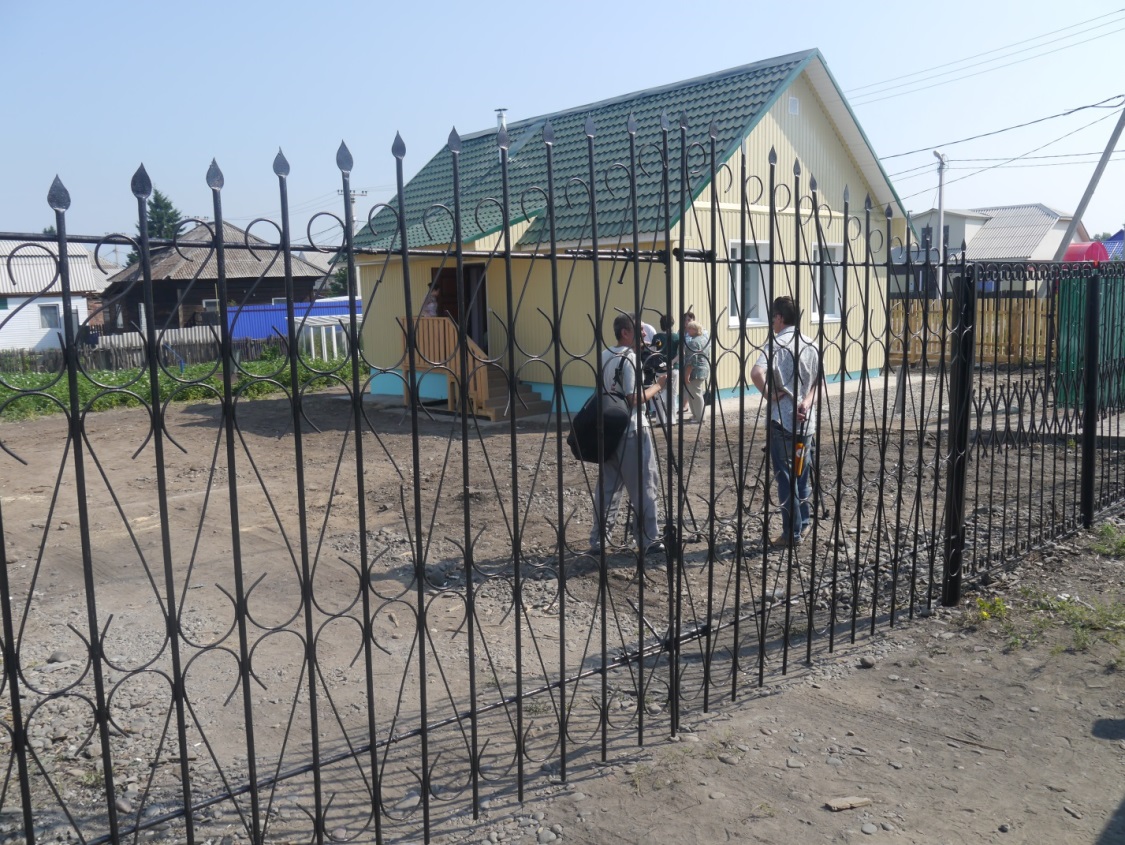 Первое новосельеХозяйки новых домов работают санитарками в Абаканской городской больнице. Надо отметить, что оба дома площадью 54 м2 превосходят по площади сгоревшие дома. В каждом из домов по три комнаты, кухня, санузел. В семье хозяйки дома № 14 Людмилы Сафроновой трое взрослых сыновей, у её соседки Марины Кривминой в семье шесть человек – 81-летняя бабушка, двое внуков, сын и невестка.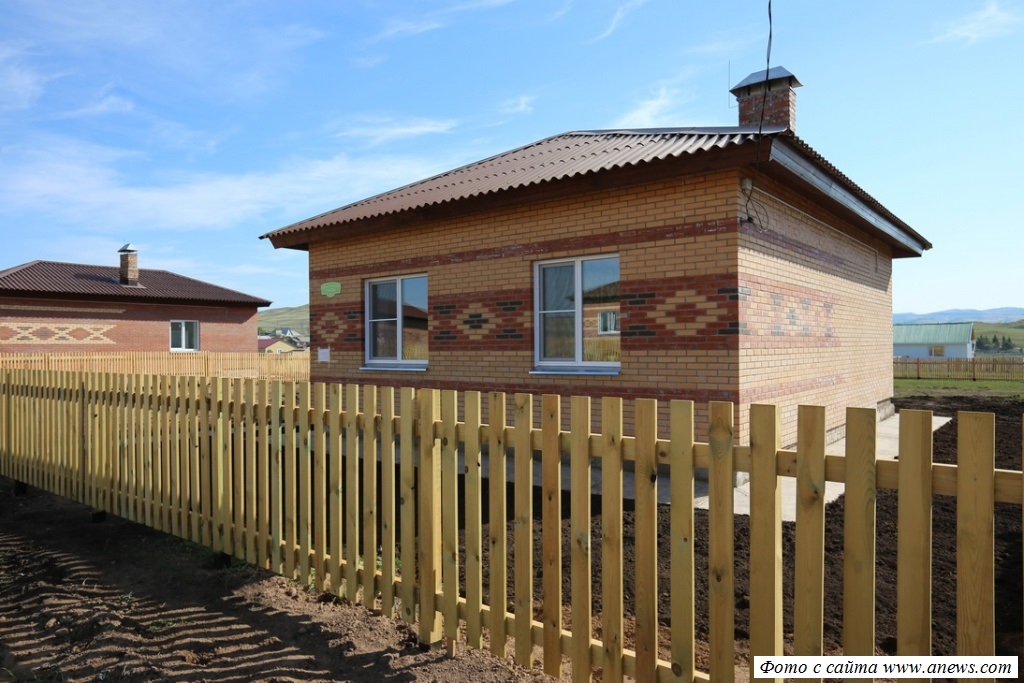 Копьёвская «Рублёвка»И таких домов в республике – 1 245. За стенами каждого такого дома своя история, а жизнь как будто начинается заново, да и настоящую цену жизни эти люди теперь точно знают. Абсолютное большинство граждан, заселившиеся в новые дома со всеми удобствами, выражают благодарность и признательность за заботу, на которую многие из них попросту даже не рассчитывали. 4. Реализация права на жилище и жилищно-коммунальное обслуживаниеВ адрес Уполномоченного по правам человека в Республике Хакасия поступают обращения граждан, касающиеся реализации дополнительных мер социальной поддержки молодых семей, предусмотренных подпрограммой «Обеспечение жильём молодых семей» федеральной целевой программы «Жилище», утверждённой Постановлением Правительства РФ от 17.12.2010 № 1050.По федеральной целевой программы «Жилище» на 2011 - 2015 годы» на выделенные бюджетные средства социальными выплатами 30.10.2015 г. социальную выплату реализовали 11 семей.В настоящее время на основании Постановления Правительства Республики Хакасия от 18.09.2015 №  473 «О распределении субсидий бюджетам городских округов и муниципальных районов Республики Хакасия на софинансирование мероприятий подпрограммы «Обеспечение жильём молодых семей» на 2015 год» заключены соглашения с 3 муниципальными образованиями республики:− 	г. Саяногорск;− 	Усть-Абаканский район;− 	Ширинский район.Сводный список молодых семей - претендентов на получение социальных выплат в 2015 году содержал 6 молодых семей, все из которых получили свидетельства.По вопросу реализации подпрограммы «Обеспечение жильём молодых семей» в адрес Уполномоченного поступило обращение от семьи Б. из Усть-Абаканского района Республики Хакасия.Поводом для обращения послужил отказ администрации муниципального образования во включении семьи в список молодых семей - претендентов на получение социальной выплаты в текущем году в рамках подпрограммы «Обеспечение жильём молодых семей»   федеральной целевой программы «Жилище» на 2011-2015 годы. Причиной данного отказа стало достижение супругом заявительницы возраста 36 лет.В декабре 2012 года супругами Б. было подано заявление об участии семьи в составе 3 человек в подпрограмме «Обеспечение жильём молодых семей». Решением комиссии по реализации программно-целевых мероприятий, связанных с решением жилищных вопросов населения района, семья была включена в список молодых семей - участников подпрограммы «Обеспечение жильём молодых семей» в муниципальном образовании на 2012-2015 годы, изъявивших желание получить социальную выплату в 2014 году. Недостаточность финансирования в 2013 - 2014 годах  не позволила всем семьям, состоящим в списке, получить данную социальную выплату. При формировании заявки на предоставление субсидии из республиканского бюджета Республики Хакасия на реализацию мероприятий подпрограммы «Обеспечение жильём молодых семей» в 2015 году, семья Б. была включена в список молодых семей - участников подпрограммы под номером 1.Субсидия из республиканского бюджета Республики Хакасия бюджету муниципального образования на реализацию мероприятий подпрограммы 2015 года не выделялась.Однако в 2015 году в связи с высвободившимися денежными средствами администрацией района было направлено ходатайство в Министерство строительства и жилищно-коммунального хозяйства Республики Хакасия о включении семьи Б. в список молодых семей-претендентов на получение социальной выплаты. 28.05.2015 года был получен отказ во включении семьи в список в связи с несоответствием претендентов требованиям п. 6 Правил предоставления молодым семьям социальных выплат на приобретение (строительство) жилья и их использования: достижение супругом возраста 35 лет (на момент рассмотрения ходатайства главе семьи исполнилось 36 лет).С точки зрения законодательства отказ администрации полностью обоснован: в соответствии с пп. «а» п. 6 Правил предоставления молодым семьям социальных выплат на приобретение (строительство) жилья и их использования федеральной целевой программы «Жилище», утверждённой Постановлением Правительства РФ от 17.12.2010 № 1050 участником подпрограммы «Обеспечение жильём молодых семей» может быть молодая семья, в том числе молодая семья, имеющая одного и более детей, где один из супругов не является гражданином Российской Федерации, а также неполная молодая семья, состоящая из одного молодого родителя, являющегося гражданином Российской Федерации, и одного и более детей, соответствующая ряду условий, одним из которых является следующее: возраст каждого из супругов либо одного родителя в неполной семье на день принятия органом исполнительной власти субъекта Российской Федерации решения о включении молодой семьи - участницы подпрограммы в список претендентов на получение социальной выплаты в планируемом году не превышает 35 лет.В связи с тем, что супругу заявительницы исполнилось 36 лет, семья перестала соответствовать требованиям, предъявляемым к кандидатам на получение социальной выплаты, и в список претендентов на очередной год включена не была.Данное решение, не смотря на его обоснованность, вызывает понятное негодование семей, которые долгое время ждали, что финансовые возможности бюджетов позволять им воспользоваться заявленной на федеральном уровне поддержкой, но так и не дождались по той лишь простой причине, что время прошло быстрее, чем пришли деньги. Данная формулировка подпункта «а» пункта 6 Правил предоставления молодым семьям социальных выплат… стала использоваться после изменений, внесённых Постановлением Правительства РФ от 12.09.2011 № 771. До этого момента требования к участникам Подпрограммы звучали иначе: «возраст каждого из супругов либо одного родителя в неполной семье не превышает 35 лет» (ред. № 1 от 17.12.2010 г., ред. № 2 от 14.07.2011 г., ред. № 3 от 12.9.2011 г.).После введения уточнения требований к кандидатам   поставленная при принятии государственной программы цель – государственная поддержка в решении жилищной проблемы молодых семей, признанных в установленном порядке нуждающимися в улучшении жилищных условий, - не может быть в полной мере достигнута из-за недостаточного финансирования, поскольку законодательством Российской Федерации не предусмотрено право молодых семей - участников подпрограммы на получение социальных выплат на приобретение жилья экономкласса или строительство жилого дома экономкласса, если хоть один из супругов достиг возраста 36 лет.Таким образом, многие молодые семьи, получая право и надежду на получение помощи в улучшении их жилищных условий, в условиях ограниченных финансовых возможностей государства, не могут реализовать данное право, и, не успевая получить данную поддержку, со временем теряют право на её получение.Данную ситуацию можно исправить путём внесения поправок и изменений в Постановление Правительства РФ от 17.12.2010 № 1050 «О федеральной целевой программе «Жилище» на 2015 - 2020 годы», исключающих утрату возникшего права молодых семей на получение социальных выплат на приобретение жилья экономкласса или строительство жилого дома экономкласса в связи с недостаточным финансированием.В Республике Хакасия действует подпрограмма «Устойчивое развитие сельских территорий» государственной программы «Развитие агропромышленного комплекса Республики Хакасия и социальной сферы на селе на 2013-2020 годы», утверждённая постановлением Правительства Республики Хакасия от  19.11.2012 № 781.Целью подпрограммы является создание комфортных условий жизнедеятельности в сельской местности Республики Хакасия.В рамках мероприятия предусмотрено предоставление социальных выплат  гражданам, молодым семьям и молодым специалистам в размере 70 % от расчётной стоимости строительства (приобретения) жилья при соблюдении в совокупности определённых условий.Государственная поддержка осуществляется на условиях софинансирования за счёт средств федерального бюджета, республиканского и местных бюджетов Республики Хакасия и внебюджетных источников.За 2015 год профинансировано 69,4 млн. рублей из различных источников.В результате оказания государственной поддержки гражданам в улучшении жилищных условий позволило построить (приобрести) 2,6 тыс. кв. метров (при плане 2,3  тыс. кв. метров общей площади жилья), в том числе молодым семьям и молодым специалистам 1,6  тыс. кв. метров общей площади жилья. В результате 36 сельских семей, из них 23 молодые семьи улучшили свои жилищные условия. В настоящее время в Республике Хакасия в очереди на получение земельных участков стоит 9 775 граждан, из них:− 	6 850 граждан – в соответствии с Законом Республики Хакасия от 05.05.2003 №  25 «О предоставлении в собственность граждан и юридических лиц земельных участков, находящихся в государственной и муниципальной собственности»;− 	2 925 граждан – в соответствии с Законом Республики Хакасия от 08.11.2011 №  88-зрх «О бесплатном предоставлении в собственность граждан, имеющих трёх и более детей, земельных участков на территории Республики Хакасия».Всего в 2015 году предоставлено 1 218 земельных участков, из них	 966 – гражданам, имеющих трёх и более детей.  Всего за весь период действия законов земельными участками было обеспечено 4 655 многодетных семей и 2 888 иных льготных категорий граждан.Субсидия на формирование земельных участков для предоставления льготным категориям граждан распределена между муниципальными образованиями следующим образом:Всего за период 2014 - 2015 гг. за счёт субсидий из республиканского бюджета Республики Хакасия в сумме 11 058 тыс. рублей было сформировано 5 667 земельных участков.Федеральным бюджетом для Республики Хакасия на 2015 год было предусмотрено 22 877,5 тыс. рублей, что позволило обеспечить жильём 20 ветеранов Великой Отечественной войны. Из них: − 	11 – инвалидов и участников Великой Отечественной войны; − 	9 – членов семей погибших (умерших) инвалидов и участников Великой Отечественной войны. По состоянию на 1 января 2016 года не обеспечены жильём 43 ветерана (из них: 1 участник Великой Отечественной войны, 42 члена семей погибших (умерших инвалидов и участников Великой Отечественной войны).4. 1. Обеспечение жильём детей-сирот и детей, оставшихся без попечения родителей. Очередь из судебных решенийК Уполномоченному по правам человека поступают обращения от детей-сирот, детей, оставшихся без попечения родителей, лиц из их числа, а также от лиц, относящихся ранее к данным категориям граждан, но уже превысивших возраст 23 лет. Зачастую поводом для обращения указанных лиц служит вопрос получения ими жилого помещения. По состоянию на 01 января 2016 года в Республике Хакасия проживает 3 168 детей-сирот. При этом общее количество детей-сирот, подлежащих обеспечению жилыми помещениями, составляет 3 889 человек. В связи с изменением действующего федерального законодательства количество лиц, у которых право на обеспечение жилыми помещениями возникло, но не реализовано, возросло и на 01.01.2016 года составляет 1 852 человека, 685 из которых подлежат обеспечению жилыми помещениями на основании судебных решений.В 2015 г. жильём обеспечено 157 детей-сирот (для сравнения: в 2014 г. было обеспечено 175 человек, в 2013 г. – 144 человека). На 2016 год финансирование бюджетов муниципальных образований на осуществление государственных полномочий по обеспечению жилыми помещениями детей-сирот увеличено на 125 млн. руб. Сведения 
о численности детей-сирот, детей, оставшихся без попечения родителей,
лиц из числа детей-сирот и детей, оставшихся без попечения родителей,
по состоянию на 01.01.2016 г.Вместе с тем проблема обеспечения детей-сирот жильём решается крайне медленно. Потребность муниципальных образований в средствах на исполнение государственных полномочий по обеспечению жильём детей-сирот составляет свыше 3 млрд. руб., что в несколько раз превышает сумму, предусмотренную для выделения на эти цели на три предстоящих финансовых года.Разумеется, одномоментно всех детей-сирот, нуждающихся в жилых помещениях, обеспечить невозможно ввиду ограниченных финансовых возможностей.Понимая это, и в то же время, не соглашаясь ждать своей очереди в списке нуждающихся, многие из детей-сирот, детей, оставшихся без попечения родителей, а также лиц из их числа используют своё право, гарантированное Конституцией Российской Федерации – право на судебную защиту прав и свобод. Обращаясь в суд с иском об обязании предоставить жилое помещение вне очереди, лица указанной категории граждан выходят из очереди на обеспечение жилыми помещениями, в которой стояли, и, независимо от своего прошлого номера в очереди, оказываются первыми претендентами на получение жилого помещения. Поскольку вступившие в законную силу судебные решения обязательны для исполнения и подлежат неукоснительному исполнению на всей территории Российской Федерации, лица, в чьих интересах вынесены решения, будут обеспечены жилыми помещениями гораздо раньше тех, кто терпеливо ждёт своей очереди на обеспечение жильём, не обращаясь в суд. Обеспечение жильём данной категории граждан остаётся в прямой взаимосвязи с финансовыми возможностями, и количество человек, обеспеченных жильём за год, в среднем меняется мало, меняется лишь очерёдность предоставления жилой площади – кто из стоящих в очереди быстрее обратится в суд, тот быстрее и получит жильё.За 2015 года на исполнении в Управлении Федеральной службы судебных приставов по Республике Хакасия находилось 319 исполнительных производств о предоставлении жилья гражданам, относящимся к категории детей-сирот, детей, оставшихся без попечения родителей, лиц из их числа. По состоянию на 31.12.2015 г. окончено 110 исполнительных производств указанной категории. Из них 69 исполнительных производств окончены фактическим исполнением. Остаток исполнительных производств данной категории на 31.12.2015 г. составил 209 исполнительных производств. Основной проблемой при исполнении данной категории производств, препятствующих реальному исполнению в установленные законом сроки, является отсутствие в администрациях муниципальных образований республики свободного муниципального жилого фонда, а также денежных средств, необходимых для приобретения жилья.Проверка соблюдения порядка предоставления жилья детям-сиротам и соответствия приобретаемых (построенных) жилых помещений для лиц данной категории условиям благоустроенности, санитарным и техническим нормам осуществляется специалистами Министерства образования Республики Хакасия с участием специалистов Государственной жилищной инспекции Республики Хакасия.Рекомендации, утверждённые постановлением Верховного Совета Республики Хакасия от 25.03.2015 г. № 649-16 «О докладе Уполномоченного по правам человека в Республике Хакасия в реализации конституционных прав и свобод граждан в Республике Хакасия в 2014 году», в части обеспечения контроля за соблюдением порядка предоставления жилья детям-сиротам, в том числе за предоставлением им жилых помещений, как специализированного жилищного фонда, так и в домах муниципального жилищного фонда, выполняются не в полном объёме. По информации прокуратуры Республики Хакасия, при проверке соблюдения жилищных прав детей-сирот прокурорами г. Абакана, Аскизского, Бейского, Таштыпского, Усть-Абаканского и Ширинского районов выявлены нарушения при формировании списка детей-сирот, которые подлежат обеспечению жилыми помещениями, а также необоснованные отказы во включении в список детей-сирот, подлежащих обеспечению жилыми помещениями. Права детей восстановлены в результате принятых мер прокурорского реагирования.В ходе проверки деятельности органов опеки и попечительства г.  Черногорска, Алтайского, Аскизского, Боградского, Таштыпского, Усть-Абаканского и Ширинского районов по обеспечению сохранности, надлежащего санитарного и технического состояния жилых помещений, принадлежащих детям-сиротам на праве собственности или праве пользования, выявлены существенные нарушения прав несовершеннолетних, связанные с отсутствием решений об обеспечении сохранности собственности на жилое помещение или права пользования жилым помещением, отсутствием ведения органами опеки и попечительства учёта выявленных жилых помещений путём формирования списка подлежащих сохранению жилых помещений, с отсутствием ежегодных планов проведения плановых проверок, неуведомлением законных представителей детей-сирот о проведении плановой проверки и ненаправлением либо невручением актов проверок в установленный законом срок и иные. Кроме того, практическая реализация прав детей-сирот в получении жилья вызывает нарекания и является причиной направления жалоб Уполномоченному.В адрес Уполномоченного по правам человека в Республике Хакасия поступило обращение К., с просьбой рассмотреть вопрос получения ею жилья взамен квартиры, закреплённой за ней как за ребёнком-сиротой и сгоревшей до заселения в неё заявительницы.После лишения в 2004 году родителей родительских прав К. была передана под попечительство своей бабушки. За заявительницей была закреплена квартира в городе Сорске, в которой ранее проживали её родители. В 2005 году дом, в котором находилась данная квартира, был снесён, и взамен неё К. по муниципальному найму была предоставлена квартира в городе Сорске. Дом, в котором находилась предоставленная семье К. взамен аварийного жилья квартира, сгорел 21.06.2007 г., спустя неделю после исполнения К. 18 лет. Заявительница даже не успела в нём пожить, поскольку в то время обучалась в г.  Черногорске.Заместителем главы администрации г. Сорска на заявление К. с просьбой оказания помощи в выделении квартиры было предложено заявителю выполнить процедуру проведения оценки о признании жилья непригодным для проживания, - это спустя 3 года после того как данный дом сгорел. В феврале 2015 года в ответе на заявление К. Администрация сообщила, что «в квартире, расположенной по адресу: г. Сорск, ул. Гоголя, д. 17, кв. 4, на регистрационном учёте никто не состоит. На основании имеющегося у Вас договора социального найма жилого помещения от 16.09.2005 года №14, Вы являетесь единственным нанимателем данного жилого помещения, где можете постоянно проживать). Кроме, как издевательством, это не назовёшь.Обращение заявительницы по этому поводу в прокуратуру Усть-Абаканского района положительных результатов не принесло, нарушений выявлено не было. В ответе заместителя прокурора Усть-Абаканского района было отмечено, что в целях решения вопроса К. администрацией г. Сорск с ней был заключён договор социального найма однокомнатной квартиры, в которой проживает бабушка-попечитель. Такой же договор социального найма был заключён и с сыном бабушки.При этом статьёй 58 Жилищного кодекса Российской Федерации закреплена обязанность – учитывать законные интересы граждан при предоставлении жилых помещений по договорам социального найма: при предоставлении жилых помещений по договорам социального найма заселение одной комнаты лицами разного пола, за исключением супругов, допускается только с их согласия.Федеральным законом «О дополнительных гарантиях по социальной поддержке детей-сирот и детей, оставшихся без попечения родителей» от 21.12.1996 № 159 ФЗ проживание детей-сирот и детей, оставшихся без попечения родителей, лиц из числа детей-сирот и детей, оставшихся без попечения родителей, в ранее занимаемых жилых помещениях, нанимателями или членами семей нанимателей по договорам социального найма либо собственниками которых они являются, признается невозможным, если общая площадь жилого помещения, приходящаяся на одно лицо, проживающее в данном жилом помещении, менее учётной нормы площади жилого помещения, в том числе, если такое уменьшение произойдёт в результате вселения в данное жилое помещение детей-сирот и детей, оставшихся без попечения родителей, лиц из числа детей-сирот и детей, оставшихся без попечения родителей.Равнодушное отношение отдельного сотрудника администрации города не позволило К. реализовать своё право на жильё, своевременно встать в очередь на предоставление жилья ещё с 2001 года.Усматривая нарушение права К. на получения жилья, как относящейся к категории лиц из числа детей-сирот,   Уполномоченный обратился к Прокурору Республики Хакасия с просьбой проведения проверки по указанным в обращении фактам и принятия возможных мер прокурорского реагирования по восстановлению нарушенных прав К. на получение жилого помещения.По поручению прокуратуры республики, прокуратурой Усть-Абаканского района совместно со специалистами администрации г. Сорска был осуществлён выезд по месту нахождения жилого помещения. При осмотре было установлено, что помещение действительно уничтожено огнём и не пригодно для проживания. После дополнительного изучения документов, свидетельствующих о предоставлении жилых помещений её родителям и опекуну, указанных К. в обращении, установлено, что администрацией г. Сорска ей незаконного отказано в предоставлении жилья, как лицу из категории детей, оставшихся без попечения родителей.В этой связи 07.07.2015 г. прокурором Усть-Абаканского района в интересах К. в суд направлено исковое заявление об обязании администрации г. Сорска включить её в список детей-сирот и детей, оставшихся без попечения родителей, лиц из числа детей-сирот и детей, оставшихся без попечения родителей, и предоставить ей соответствующие требованиям законодательства жилое помещение специализированного жилищного фонда на территории города.Сорским районный судом Республики Хакасия иск, поданный прокуратурой Усть-Абаканского района в интересах К., был удовлетворён, с 22.10.2015 года решение суда вступило в законную силу.4.2. Переселение граждан из ветхого и аварийного жильяВ целях реализации Федерального закона от 21.07.2007 № 185-ФЗ «О Фонде содействия реформированию жилищно-коммунального хозяйства» разработана региональная адресная программа «Переселение граждан из аварийного жилищного фонда, в том числе с учётом необходимости развития малоэтажного строительства, на территории Республики Хакасия в 2013 - 2017 годах». В 2015 году в программу были внесены изменения, после которых количество этапов Программы сократилось до четырёх. Реализация каждого этапа рассчитана на 2 года:− 	1 этап (2013 - 2014 годы);− 	2 этап (2014 - 2015 годы);− 	3 этап (2015 - 2016 годы);− 	4 этап (2016 год - 01 сентября 2017 года).Региональной адресной программой «Переселение граждан из аварийного жилищного фонда планируется переселить 2 402 гражданина из аварийного жилого фонда общей площадью 39 703,13 кв.  м. По данным Министерства строительства и жилищно-коммунального хозяйства Республики Хакасия, в рамках первого этапа программы на территории пяти муниципальных образований из 24 аварийных домов переселено 575 человек, проживавших в 225 жилых помещениях общей площадью 9 139,6 кв. м. В 2015 году продолжилась реализация второго этапа региональной адресной программы, в рамках которого на территории шести муниципальных образований предусмотрено переселение из 21 аварийного дома 487 человек, проживавших в 194 жилых помещениях общей площадью 8 600,3 кв. м.Реализация второго этапа программы (2014 - 2015 гг.)В рамках третьего этапа программы на территории восьми муниципальных образований предусмотрено переселение из 21 аварийного дома 592 человек, проживающих в 224 жилых помещениях общей площадью 9 559,55 кв. м.По третьему этапу программы переселено 211 граждан из аварийного жилищного фонда общей площадью 3 040 кв.  м, стоимостью 96,21 млн. рублей.В реализации третьего этапа принимают участие девять муниципальных образований. По состоянию на 1 января 2016 года заключены все муниципальные контракты на общую сумму 254,84 млн. руб., запланировано построить 28 многоквартирных домов, 11 из которых уже введены в эксплуатацию.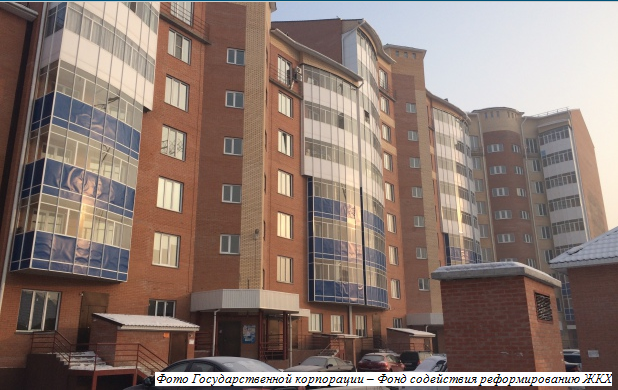 Заселённый многоквартирный дом №11, стр. 3 по улице Генерала Тихонова в г. Черногорске, построенный в рамках реализации третьего этапа программы по переселению граждан из аварийного жилищного фондаВ период с 11 по 13 января 2016 года рабочей группой государственной корпорации – Фонда содействия реформированию ЖКХ была проведена проверка в Республике Хакасия. Специалистами Фонда ЖКХ была проверена реализация региональных адресных программ по переселению граждан из аварийного жилищного фонда этапов 2013-2015 годов, капитального ремонта многоквартирных домов в городах Абакане и Черногорске.25 декабря 2015 года правление государственной корпорации – Фонда содействия реформированию жилищно-коммунального хозяйства одобрило заявку Республики Хакасия на получение финансовой поддержки для реализации заключительного этапа (2016-2017 годов) программы переселения граждан из аварийного жилищного фонда.Согласно одобренной заявке Республика Хакасия получит из средств Фонда ЖКХ 169,11 млн. рублей. В порядке софинансирования регион добавит 207,59 млн. рублей. Эти средства будут направлены на переселение из аварийного жилья 748 человек, проживающих на территории 12 муниципальных образований региона.4.3. Проведение капитального ремонта многоквартирных жилых домов2015 год можно назвать первым годом, когда в республике начался капитальный ремонт домов по новым правилам.В полную силу заработала принятая Правительством Республики Хакасия региональная программа «Капитальный ремонт общего имущества в многоквартирных домах, расположенных на территории Республики Хакасия (2014-2043 годы)», созданная в целях    обеспечения проведения капитального ремонта всех многоквартирных домов, расположенных на территории Республики Хакасия;    создания безопасных и благоприятных условий проживания граждан;    улучшения эксплуатационных характеристик общего имущества многоквартирных домов    и    обеспечения сохранности многоквартирных домов и улучшение комфортности проживания в них граждан.В программу включено 2 417 многоквартирных домов общей площадью 6 958 094,92 кв.  м.Реализация региональной программы рассчитана на 30 лет и включает в себя 10 временных периодов. Программа принята без учёта средств софинансирования. Единственным источником финансирования программы являются средства собственников помещений в многоквартирных домах в виде обязательных ежемесячных взносов на капитальный ремонт общего имущества домов.С декабря 2014 года у всех собственников, многоквартирные дома которых вошли в региональную программу, возникла обязанность оплачивать взносы на капитальный ремонт.В соответствии с п. 3 ст. 158 ЖК РФ уплачивать обязательные взносы на капитальный ремонт многоквартирного жилья – это не право собственников, а обязанность.Обязательные взносы на капитальный ремонт жилья, в зависимости от выбранного собственниками способа формирования фонда, зачисляются или на специальный счёт, или счёт регионального оператора. В Республике Хакасия региональным оператором является Некоммерческая организация «Республиканский фонд капитального ремонта многоквартирных домов». При этом региональный оператор – созданная Правительством Республики Хакасия специализированная некоммерческая организация «Республиканский фонд капитального ремонта многоквартирных домов» обязан обеспечить начисление и предоставление платёжных документов собственникам, формирующим фонды капитального ремонта на счетах регионального оператора, удобный для жителей способ оплаты и организацию ремонта домов. На сегодняшний день собственники 2 385 многоквартирных домов формируют фонды капитального ремонта своих домов на счетах регионального оператора.Начисление и учёт средств собственников региональный оператор ведёт самостоятельно. Средства собственников аккумулируются на 24 специальных банковских счетах, открытых в ПАО «Сбербанк России» для каждого муниципалитета, вошедшего в региональную программу. Уполномоченный в своём выступлении на сессии Верховного Совета Республики Хакасия по Докладу-2014 говорил о неоднозначном отношении граждан к новому законодательству о капитальном ремонте, низком проценте взносов на капремонт. В разное время, различными политическими партиями и организациями среди населения по республике проводилась работа по введению в заблуждение граждан путём их призыва игнорировать требования законодательства в части обязательности отплаты взносов на капитальный ремонт.  Естественно, юридические последствия такого уклонения – гражданам  не разъяснялись. Например,  распространялись бланки с образцами типовых отказов от уплаты взносов, которых Республиканским фондом капитального ремонта многоквартирных домов выявлено 7  типов.Тем не менее, за 2015 год, в течение которого происходило начисление взносов, процент их собираемости по республике составил 80,18 %.Проведение капитального ремонта одного из многоквартирных домов г. АбаканаПо информации регионального оператора, по состоянию на 1 января 2016 года работы по капитальному ремонту завершены в 137 домах. В целях контроля качества выполненных работ по капитальному ремонту собственники помещений в многоквартирном доме, органы местного самоуправления, представители Государственной жилищной инспекции Республики Хакасия и проектной организации, разрабатывающей проектную документацию, входят в состав комиссии по приёмке выполненных работ.Гарантийный срок по завершённому капитальному ремонту составляет 5 лет.В адрес Уполномоченного по правам человека в Республике Хакасия поступило заявление гражданина Р., проживающего в городе Абазе, который сообщил, что в 2012 году в рамках региональной адресной программы «Капитальный ремонт многоквартирного жилищного фонда на территории Республики Хакасия в 2012 году» был проведён комплексный ремонт дома, в котором он проживает. Однако, как сообщил заявитель, данный ремонт был проведён некачественно.В ходе проведённой по заявлению проверки было установлено, что дом, в котором проживает гражданин Р., попал в региональную адресную программу «Капитальный ремонт многоквартирного жилищного фонда на территории Республики Хакасия в 2013-2015 годах».Реализация данной программы капитального ремонта многоквартирного жилищного фонда на территории Республики Хакасия в 2012 году была направлена на улучшение и сохранение состояния многоквартирных домов, на обеспечение надёжности работы внутридомовых инженерных систем, безопасность проживания граждан, однако. Но, как указал заявитель, выявленные недостатки существенны и умаляют запланированные результаты реализации программы.Отбор подрядной организации для выполнения работ по капитальному ремонту общего имущества в многоквартирном доме проводился в соответствии с Порядком привлечения подрядных организаций для выполнения работ по капитальному ремонту многоквартирного дома, утверждённым постановлением Правительства Республики Хакасия от 22.04.2013 № 211.Государственной комиссией по приёмке законченного капитальным ремонтом жилого здания в эксплуатацию, в состав которой входили специалисты Государственной жилищной инспекции Республики Хакасия и независимого строительного надзора, жилой дом № 40 по ул. Ленина принят в эксплуатацию с оценкой «хорошо».Кроме того, в период с 08.07.2013 г. по 12.07.2013 г. рабочей группой государственной корпорации - Фонда содействия реформированию жилищно-коммунального хозяйства была проведена проверка реализации адресной программы по проведению капитального ремонта.Проверкой Фонда были вынесены незначительные замечания по капитальному ремонту дома по ул. Ленина, 40, которые были устранены в установленный срок. Фонд оценил выполненный капитальный ремонт на «хорошо». Администрацией г. Абазы была создана комиссия, которая провела обследование состояния многоквартирного дома. В ходе обследования было выявлено, что в процессе эксплуатации жилого дома было нарушена система водостока, в результате чего произошло частичное нарушение штукатурного слоя фасада и цоколя.Тем не менее, за весь период с 2012 г. до поступления заявления Р., жалобы на некачественно выполненный капитальный ремонт от собственников дома в Администрацию г. Абазы не поступали.На момент обращения гарантийный срок на выполненные работы по капитальному ремонту общего имущества истёк. Но, несмотря на это, благодаря действиям, предпринятым администрацией города Абазы, генеральным подрядчиком, выполнявшим капитальный ремонт дома в 2012 году, выявленные нарушения в настоящее время устранены.Изучив предложения регионального оператора, в целях повышения эффективности его работы в организации капитального ремонта многоквартирных жилых домов для создания надлежащих жилищных условий для жителей республики, Уполномоченный рекомендует Правительству Республики Хакасия рассмотреть внесённые им предложения.4.4. О вопросах незаконных перепланировок и переустройства жилых помещений в многоквартирных жилых домахВ адрес Уполномоченного продолжают поступать обращения о незаконных перепланировках и переустройствах гражданами своих квартир. Для проведения таких работ обычно выбираются квартиры на первых этажах многоквартирных домов. В ходе проведения подобных работ обычные квартиры преобразовываются в комнаты гостиничного типа. Имеющиеся стены в квартире сносятся, и жилое помещение, преобразовывается в несколько отдельных комнат, каждая из которых имеет свой совмещённый санузел и кухню. В течение 2012-2015гг. в адрес Уполномоченного поступили жалобы и информация о семнадцати фактах перепланировки квартир в городе Абакане и Черногорске.В соответствии с требованиями законодательства, перепланировка и переустройство жилых помещений допускаются лишь после получения соответствующих разрешений органа местного самоуправления, осуществляющего согласование такого рода работ.При попытке провести проверку и установить факт незаконного переустройства помещений, контролирующие органы обычно сталкиваются с проблемой проникновения в саму квартиру: собственник, производящий незаконные изменения, попросту не даёт разрешения на доступ в помещение.  Делается это по причине понимания собственником всех последствий незаконно проводимого переустройства квартиры, которые установлены статьёй 29 Жилищного кодекса Российской Федерации:   это приведение такого жилого помещения в прежнее состояние   либо, в случае, если такое жилое помещение не будет приведено в прежнее состояние в указанный срок, такое жилое помещение подлежит продаже с публичных торгов. Также нарушение правил пользования жилыми помещениями – самовольная перепланировка жилых помещений в многоквартирных домах, согласно п. 2 ст.  7.21 Кодекса об административных правонарушениях Российской Федерации, влечёт наложение административного штрафа на граждан в размере от 2 000 до 2 500 рублей.Законом установлена возможность сохранения помещения в переустроенном и (или) перепланированном состоянии, но лишь в случае, если судом будет установлено, что права и законные интересы других граждан не нарушаются либо это не создаёт угрозу их жизни или здоровью. Владелец же в таком случае злоупотребляет своим правом частной собственности, закреплённым в ст. 35 Конституции Российской Федерации, попирая при этом положения ст. 30 Жилищного кодекса Российской Федерации, согласно которому обязан поддерживать жилое помещение в надлежащем состоянии, соблюдать права и законные интересы соседей, а также правила пользования жилыми помещениями. В связи с отсутствием документов, устанавливающих правомерность производимых изменений, при покупке комнат, новые владельцы приобретают не своё отдельное помещение, а лишь долю в квартире, согласно площади приобретаемой комнаты.А это означает, что все последствия, вытекающие из незаконной перепланировки, после покупки доли недвижимости переходят к новым владельцам – это и штрафы, и проблемы оплаты счетов за потребляемые услуги ЖКХ, а также возможность «счастливого проживания» за одной дверью с неблагополучными гражданами.Самым же острым в этих случаях является то обстоятельство, что определить и выделить долю в квартире по причине отсутствия документального оформления незаконной перепланировки невозможно. Как следствие из этого: проблемы с дальнейшей продажей, проблемы наследования данной недвижимости.Таким образом, ценовая доступность «гостинок» выступает, пожалуй, его единственным «плюсом», который при понимании всех «минусов» данного жилья значительно теряет свой вес.В адрес Уполномоченного по правам человека в Республике Хакасия поступило коллективное обращение граждан многоквартирного дома города Черногорска. Поводом для обращения к Уполномоченному послужила обеспокоенность граждан проводимой собственником одной из квартир на первом этаже перепланировке, в результате которой трёхкомнатная квартира должна была превратиться в коммунальную квартиру и вместить в себя четыре «микроквартиры». При этом масштаб производимых изменений сильно насторожил заявителей, которые всерьёз стали опасаться за устойчивость и прочность несущих конструкций здания.В целях проверки фактов, указанных в заявлении, по просьбе Уполномоченного сотрудниками Государственной жилищной инспекции Республики Хакасия, а также сотрудниками отдела по строительству и архитектурно-строительному надзору и отдела коммунального хозяйства и архитектуры города Черногорска было проверено состояние квартиры, в которой проводилась перепланировка. Собственнику квартиры было сделано предупреждение о недопустимости незаконных действий, вследствие которых может произойти обрушение подъезда.После вынесенного официального предупреждения, собственник помещения произвёл демонтаж возведённых им перегородок в квартире, а также заказал проект по перепланировке квартиры.Уполномоченный предлагает внести в Государственную Думу ФС РФ предложение об усилении административной ответственности за незаконную перепланировку квартир в многоквартирных жилых домах (ст. 26-29 ЖК РФ). Когда действия собственника (нанимателя) жилого помещения создают опасность для других жильцов, административные штрафы должны составлять не менее миллиона рублей. И, конечно, в полной мере должны быть реализованы положения ч. 5 ст. 29 ЖК РФ по принудительной продаже жилья нерадивого собственника либо безусловного выселения нанимателя-нарушителя.5. Реализация прав граждан на охрану здоровья
и оказание медицинской помощи5.1. К вопросу оптимизации деятельности медицинских учреждений"Недопустимо, когда снижается доступность важнейших социальных услуг, когда под видом оптимизации механически сокращаются койки, фельдшерско-акушерские пункты, подстанции скорой помощи, учреждения культуры, организации дополнительного образования детей", - заявил 7 мая 2015 года Президент России Владимир Путин, говоря о выполнении "майских указов".Вопросы доступности и качества оказания медицинской помощи остаются острыми не только для населения республики, но и для медицинского персонала. Для реализации поставленных перед медицинскими учреждениями задач по оптимизации необходимы как теоретические знания и практические навыки самих медицинских работников, так и принятие грамотных управленческих решений. Оптимизация учреждений здравоохранения заставляет врача заниматься не только лечением конкретного больного, но считать затраты государства на его лечение. В этом, безусловно,  есть как свои плюсы, так и минусы. С точки зрения врача экономическая составляющая не должна отвлекать на себя его внимание и время, лечить больного он должен в соответствии со стандартами, применимыми к данному заболеванию, для этого надо правильно определить характер заболевания. Определив в какой именно помощи нуждается больной: либо это будет дневной стационар либо это тот случай, когда необходима более серьёзная помощь и круглосуточное наблюдение и лечение, врач выберет наиболее оптимальный вариант и с точки зрения эффективности назначенного лечения и с точки зрения затрат, понесённых  государством на лечение. В течение 2015 года Уполномоченный посетил более 20 ФАПов, выезжал для встреч с коллективами районных и городских больниц по коллективным обращениям, сообщениям в СМИ, а также отдельным жалобам медицинских работников. Абсолютное большинство таких жалоб было продиктовано отсутствием полной информации по изменениям в оплате труда и реформированию системы здравоохранения с учётом задач поставленных на федеральном уровне и существующих потребностей, загруженности лечебных учреждений. В проведении таких встреч участвовали сотрудники Министерства здравоохранения республики, руководители медицинских учреждений. Конструктивный разговор, компетентное толкование процессов оптимизации, как правило, позволяет сотрудникам не только понять происходящие изменения, но и роль каждого сотрудника в достижении поставленной цели.Когда врач понимает, что оценка его труда пациентами, а также его заработная плата напрямую зависят не только от объёма оказываемых услуг, но и от качества этих услуг, возможности оказания медицинской помощи больным на более высоком уровне, он будет повышать свою квалификацию и с пониманием относиться к происходящим переменам. Это, в свою очередь, позволит медицинскому учреждению получать дополнительные денежные средства, в том числе на развитие и приобретение лекарственных препаратов.К Уполномоченному во время выездного приёма граждан в г. Саяногорске обратилась Ш. Наталья Анатольевна инвалид I группы (туберкулёз) проходила лечение в ГБУЗ «Республиканский клинический противотуберкулёзный диспансер», где по назначению врача ею приобретались дорогостоящие препараты. Для возмещения расходов на лекарства заявительница обратилась к главному врачу противотуберкулёзного отделения Э.В. Кызласовой. Получив отказ, Ш. обратилась в Министерство здравоохранения Республики Хакасия.  В ответе Министерство здравоохранения подтвердило право на возмещение средств, потраченных на приобретение лекарств, и порекомендовали обратиться с этим вопросом к главному врачу ГБУЗ «Республиканский клинический противотуберкулёзный диспансер Э.В. Кызласовой.При посещении противотуберкулёзного диспансера сотрудником аппарата Уполномоченного совместно с представителем министерства здравоохранения доводы заявительницы о грубом отношении со стороны главного врача, а также отказа на возмещение денежных средств Ш. нашли своё подтверждение. Признавая право заявительницы на возмещение затрат на лекарства, Э.В. Кызласова категорически отказалась от оплаты, заявляя, что «выплатит эти средства только по судебному решению». На просьбу о посещении больных в отделении сотрудником Уполномоченного, ответила категорическим отказом, и только доводы начальника отдела организации медицинской помощи и развития здравоохранения Министерства здравоохранения  Республики Хакасия позволили советнику Уполномоченного пройти в отделение и побеседовать с больными.При посещении самого тяжёлого отделения, где  больные полностью понимают обречённость своего состояния, выяснилось, что все они постоянно сами покупают для лечения отдельные препараты (от физраствора до глюкозы и др.), прописанные лечащим врачом. Подтверждением тому стало наличие лекарств для инъекций на тумбочках у больных, что уже является нарушением. Особенно охотно о приобретении лекарств рассказали и продемонстрировали вскрытые коробки с препаратами все мужчины, которые лежат в отделении. Кроме того больные жаловались и на грубость медперсонала и на «отвратительное» питание. Однако при проведении проверки по просьбе Уполномоченного работниками прокуратуры те же больные никаких претензий и жалоб уже не высказали, но затраченные на лекарства средства Ш. всё-таки получила.Вызывает возмущение, что от человека, состояние здоровья которого не позволяет вести нормальный образ жизни, врач, который как никто другой должен понимать это состояние, требует доказывать право на бесплатное лечение. Важно взвешенно подходить ко всем принимаемым решениям и своевременно о них информировать. Если что-то меняется в привычной схеме работы больниц, поликлиник, амбулаторий, нужно людям об этом рассказывать. Что меняется, почему, для чего. И самое главное, чтобы люди знали, как и где они будут получать необходимые медицинские услуги надлежащего качества. Наряду с развитием современной медицинской базы и новых видов медицинских услуг Министерство здравоохранения Хакасии проводит большую работу по реформированию системы здравоохранения с учётом задач поставленных на федеральном уровне и существующих потребностей, загруженности лечебных учреждений. Зачастую непонимание происходящих процессов, неумение или нежелание администрации медицинского учреждения приводят к жалобам сотрудников в различные инстанции, обращениям в СМИ.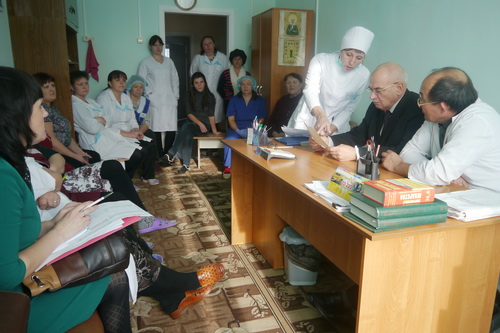 Встреча Уполномоченного с коллективом участковой больницы, с. НовороссийскоеВ адрес Уполномоченного в течение 2015 года поступали обращения не только от пациентов с жалобами на качество оказываемых медицинских услуг, но и от врачей и среднего медицинского персонала на уменьшение или отсутствие компенсационных выплат, неэффективную, по их мнению, реорганизацию медицинского учреждения. По всем таким обращениям состоялись выезды и встречи с сотрудниками больницы, в которых принимали участие представители Министерства здравоохранения Республики Хакасия. Нельзя сказать, что услышанные разъяснения удовлетворили всех медицинских работников, но то, что они смогли задать интересующие их вопросы и получить исчерпывающие ответы – заставило многих пересмотреть свою позицию. Многим стала понятна зависимость их заработной платы от уровня квалификации, объёма и качества оказываемых услуг. Длятся такие встречи, как правило, не один час, и обстановка на них бывает напряжённой. Встречаясь с руководством медицинских учреждений А.И. Чистотин не один раз говорил о том, что недостаточное информирование персонала о порядке начисления заработной платы и ходе реорганизации учреждения порождает домыслы. Затем это выливается в коллективные обращения и становится предметом проверки Минздравом республики и прокуратуры. Подобных ситуаций могло бы не быть, если бы руководство медучреждений работали на опережение – регулярно  проводили встречи с коллективом и разъясняли вопросы, касающиеся экономической и организационной деятельности больницы. Сейчас уже ясно, что подобная тактика позволяет разрешать многие, волнующие граждан вопросы, непосредственно в ходе таких встреч. А ещё надо помнить, что в ходе оптимизации,  реорганизации структурных подразделений нельзя забывать о людях.Основой для планирования и финансирования работы медицинских учреждений является территориальная программа государственных гарантий бесплатного оказания гражданам медицинской помощи. Решением комиссии по разработке территориальной программы обязательного медицинского страхования  для каждого медицинского учреждения доведены объёмы в соответствии с уровнем оказания медицинской помощи, с учётом реальной потребности населения. Для обеспечения получения планового объёма финансирования и соответственно фонда оплаты труда медицинская организация должна выполнить доведённые объёмы медицинской помощи. В случае невыполнения плановых объёмов уровень зарплаты медицинских работников может снижаться за счёт сокращения стимулирующих выплат. До учреждений здравоохранения Республики Хакасия плановые ассигнования доведены в объёмах, обеспечивающих выполнение целевых значений средней заработной платы «Дорожной карты».Министерство здравоохранения Республики Хакасия осуществляет ежемесячный контроль достижения целевых значений средней заработной платы медицинских работников по Республики Хакасия. Согласно данным, предоставленным учреждениями здравоохранения, целевые показатели по уровню средней заработной платы медицинских работников за 2014-2015 годы выполнены.5.2. Льготное лекарственное обеспечениеВ 2015 г. прокуратурой республики было обеспечено усиление прокурорского надзора в сфере предоставления гражданам лекарственных препаратов по системе отложенного спроса.  В феврале 2015 г. по результатам проверки по обозначенной тематике было установлено, что в аптеках гг. Абакан, Саяногорск, а также Усть-Абаканского района, осуществляющих льготный отпуск лекарственных препаратов, находилось более 300 рецептов, по которым было допущено нарушение сроков обеспечения лекарственными препаратами по системе отложенного спроса, что было обусловлено бездействием Министерства здравоохранения Республики Хакасия.По информации прокуратуры Республики Хакасия, при дефиците ряда лекарственных препаратов своевременно их дополнительные закупки инициированы не были, с фармацевтическими организациями приобретение необходимых лекарственных препаратов за счёт собственных средств аптек не согласовывалось, что исключало возможность для данных организаций приобрести препараты самостоятельно.Недостаточные поставки необходимых лекарственных препаратов явились основанием для обращения прокуроров г. Саяногорска и Усть-Абаканского района в суд с исковыми заявлениями в защиту 13 граждан социально уязвимой категории об обязании фармацевтических организаций и Министерства обеспечить их медикаментами, которые на сегодняшний день добровольно удовлетворены, социальные права граждан восстановлены.Устранение указанных нарушений законодательства в сфере организации обеспечения граждан лекарственными средствами было потребовано прокуратурой республики во внесённом Министру здравоохранения Республики Хакасия представлении. По результатам его рассмотрения Министерством были приняты меры к устранению нарушений закона - активизирована работа по проведению закупок в сфере поставки лекарственных препаратов, находившихся на отсроченном обслуживании, ускорен процесс поставки лекарственных препаратов исполнителями в рамках государственных контрактов. Кроме того, уполномоченным ведомством проконтролирована работа аптек по обеспечению граждан данными лекарственными препаратами.В регистре граждан, получающих лекарственные средства за счёт средств федерального бюджета, в 2014 году было 12031 человек, в 2015 году – 11773 человека. Снижение составило 2,5%. Фактическое финансирование лекарственного обеспечения «федеральных льготников» при этом увеличилось на 74% (2014 г. – 115167,1 тыс. руб., 2015 г. – 200331,6 тыс. руб.). Число граждан, получающих лекарственные средства за счёт средств регионального бюджета, выросло с 31406 человек в 2014 году до 40619 человек в 2015 году. Рост составил 29%. При этом фактическое финансирование из средств республиканского бюджета Республики Хакасия снизилось с 206907,6 тыс. рублей в 2014 году до 181201,3 тыс. рублей в 2015 году (на 12%).Сохраняется негативная тенденция роста числа граждан, выбирающих деньги вместо медикаментов в рамках федеральной программы и обращающихся за лекарственным обеспечением за счёт средств регионального бюджета. Кроме того значительный вклад в рост числа «региональных льготников» вносят эффективно проводимые профилактические осмотры и диспансеризация взрослого населения, когда выявляются заболевания, страдающие которыми имеют право на льготное лекарственное обеспечение.Чем раньше выявляется заболевание, чем адекватнее проводимые лечебные мероприятия, тем меньше вероятность инвалидизации человека. Поскольку право на льготное лекарственное обеспечение за счёт средств федерального бюджета возникает у граждан с установленной группой инвалидности, а больные (в соответствии с утверждённым перечнем заболеваний), не имеющие инвалидности, должны получать медикаменты за счёт средств регионального бюджета, то чем эффективнее будет работать система здравоохранения, тем большая нагрузка должна ложиться на региональный бюджет в части лекарственного обеспечения. На основании изложенного можно сделать вывод, что законодательное запрещение гражданам, имеющим право на лекарственное обеспечение за счёт средств федерального бюджета – заменять его на денежную компенсацию, не может существенно повлиять на рост расходов регионов на эти цели. В этой связи, учитывая существующие проблемы региональных бюджетов, было бы рационально на федеральном уровне предусмотреть механизм компенсацию части расходов на льготное лекарственное обеспечение регионов за счёт средств федерального бюджета.5.3. Оказание медицинской помощи в сельской местностиГоворя об оптимизации сети медицинских организаций в сельской местности как отрицательном факторе, влияющем на доступность оказания медицинской помощи сельскому населению В.В. Путин подчеркнул необходимость жёсткого контроля за ходом оптимизации в бюджетных учреждениях, особенно в удалённых районах и сельской местности. По словам Президента, в соцсфере "нельзя прикрываться тем, что мы делаем нужные вещи – нужно делать их с умом".Безусловно, такие процессы, даже при самом разумном подходе, не могут проходить безболезненно, как для медработников, так и для сельских жителей. Не случайно, что особое внимание Уполномоченный уделяет именно сельским медицинским учреждениям. Только за 2015 год удалось побывать более чем в 20 ФАПах, пообщаться с сотрудниками, пациентами.К сожалению, много ФАПов находятся  в неблагоустроенных помещениях, воду приходится приносить (благо, если колонка с водой недалеко), отопление печное, в морозы целый день надо топить печь. Молодёжь и так неохотно едет в сельскую местность, а для работы в таких условиях, вряд ли найдётся желающий. Вот и «стареют» медицинские работники в селе, а когда и им урезают заработную плату, в соответствии с количеством и качеством оказанных услуг, то и они предпочитают уйти на заслуженный отдых. Но, к счастью ещё есть сотрудники, которые, имея среднее специальное образование, пользуются бо́льшим доверием у односельчан, чем отдельные врачи, тогда и народ в ФАПе ждёт своей очереди на приём. Вот такие работники и по заработной плате должны выглядеть лучше своих коллег.Конечно, даже там, где ФАП посещает в среднем 1-2 человека в день, его закрытие вызывает у жителей негодование. Всегда  спокойнее, когда в селе есть медицинский работник. Никто не хочет задуматься, что оказать необходимую помощь данный специалист в условиях ФАПа может не всегда, за ней приходится ехать либо в районный центр, либо  в ближайшую сельскую амбулаторию. А содержание только помещения ФАПа обходится в приличную сумму, которую можно потратить на предоставление  квалифицированной помощи. Кроме того, сами помещения ФАПов требуют чаще всего даже не капитального ремонта, а строительства нового, вот тут-то и встаёт дилемма: с одной стороны  нельзя здоровье измерить затратами на содержание ФАПа, а с другой стороны нужен ли  такой ФАП, если необходимую помощь в нём человек получить не может, а до медицинского учреждения не так уж и далеко, да в серьёзной ситуации лучше ехать туда сразу.  Поэтому вместе с жителями радуемся каждому новому построенному зданию ФАПА. Надо отметить, что, несмотря на все финансовые трудности, пусть меньше, чем хочется – строительство ведётся. В 2015 году введён в эксплуатацию ФАП в с. Троицкое Боградского района. Освоение составляет 5,12 млн. рублей, в том числе средства федерального бюджета – 2,2 млн. рублей; средства республиканского бюджета – 2,923 млн. рублей.В рамках оказания гуманитарной помощи территориям, пострадавшим от огненной стихии, для Республики Хакасия НКО «Благотворительный Фонд «Сопричастность» ОАО «РУСГИДРО» организована поставка и монтаж семи ФАПов: два из них в Бейском районе в с. Новоенисейка и д. Новокурск, в новом микрорайоне Иткульский в с. Шира, в с. Джирим  и д. Белый Балахчин Шиинского района, в с. Большая Ерба Боградского района и в с. Весеннее Усть-Абаканского района. На средства Благотворительного фонда «САМФАР» в 2015 году в медицинские организации Республики Хакасия поставлено пять автомобилей скорой медицинской помощи, приобретённых в рамках благотворительной программы, направленной на ликвидацию массовых пожаров, из них: четыре автомобиля скорой медицинской помощи класса «А» в ГБУЗ РХ Бейская районная больница», ГБУЗ РХ «Белоярская районная больница», ГБУЗ РХ «Копьевская районная больница», ГБУЗ РХ «Усть-Абаканская районная больница» и один автомобиль класса «В» в ГБУЗ РХ «Ширинская межрайонная больница» Кроме того, страховой компанией «Ингосстрах» поставлен автомобиль скорой медицинской помощи класса «В» в Целинный сельсовет Ширинского района для Целинной амбулатории.Территориальное планирование сети подразделений медицинских организаций, оказывающих первичную медико-санитарную помощь населению Республики Хакасия (в том числе на селе), осуществляется в соответствии с приказом Минздрава России от 15.05.2012 № 543н «Об утверждении Положения об организации оказания первичной медико-санитарной помощи взрослому населению» с учётом транспортной доступности, кадровой обеспеченности и показателей, характеризующих состояние здоровья населения. В населённых пунктах с численностью населения до ста человек организуется оказание первой помощи силами одного из домовых хозяйств, которые обеспечиваются средствами мобильной связи и укладками первой помощи. При этом, в случае наличия физического лица фельдшера, закрытие ФАПа в таких населённых пунктах не допускается.В целях обеспечения доступности лекарственного обеспечения организована реализация медикаментов на фельдшерско-акушерских пунктах. На базе ГУП РХ «Ресфармация» организована мобильная аптека для обслуживания отдалённых населённых пунктов. В 2015 году осуществлено 734 выезда, обслужено 2 271 человек, отпущено 12 058 стандартов лекарственных средств.В целях обеспечения квалифицированными медицинскими кадрами организаций государственной системы здравоохранения в республике реализуется Закон Республики Хакасия от 02.12.2011 № 117-ЗРХ «О мерах социальной поддержки медицинских работников и лиц, обучающихся на основании договора о целевом обучении для последующего трудоустройства в медицинские организации государственной системы здравоохранения Республики Хакасия», которым медицинским работникам установлены меры социальной поддержки в виде ежеквартальной денежной компенсации за наем жилого помещения. В соответствии с требованиями вышеназванного Закона за 2015 год компенсация затрат за наем жилого помещения была предоставлена 177 медицинским работникам (в 2014 году - 135 медицинским работникам) на сумму 8,8 млн. рублей (в 2014 году на сумму 6,3 млн. руб.). Средний размер выплаты в 2015 г. составил 11,0 тыс. рублей в квартал».С 2015 года предусмотрены меры социальной поддержки специалистам со средним профессиональным образованием, устраивающимся на работу в фельдшерско-акушерские пункты. За 2015 год соответствующие выплаты получили шесть человек. Для обеспечения доступности первичной специализированной медицинской помощи для жителей сельских территорий на базе республиканских и районных больниц организовано 20 мобильных бригад. В течение 2015 года сделано 442 выезда, во время которых осмотрено 16 507 человек, в том числе в целях проведения диспансеризации – 3 227 человек. Понятие «доступность» для многих сельских жителей становится непреодолимой проблемой. И дело даже не в отдалённости медицинского учреждения. Отсутствие работы, маленькая заработная плата, а порой просто беспомощность в силу низкого образовательного уровня не позволяют самостоятельно преодолеть  возникающие трудности, в том числе и по своему лечению или лечению близкого человека.В адрес Уполномоченного поступило обращение гр. А., проживающего в п.г.т. Усть-Абакан, суть которого не сразу можно было понять.В управлении социальной поддержки данная семья, как находящаяся в трудном положении не состояла, сотрудники управления соцподдержки, районной администрации, по нашей просьбе выяснили, в чём нуждается заявитель.Оказалось, что супруга заявителя Ольга находилась на инвалидности, в настоящее время инвалидность снята в связи с отказом от операции, состоит в центре занятости населения, где получает 1 тысячу рублей.Сотрудниками управления социальной поддержки населения был составлен акт обследования материально-бытовых условий данной семьи, в котором указано, что по состоянию здоровья Ольга работать не может, что ей требуется стационарное лечение, получить которое она также не может, кроме того ей требуется материальная помощь для приобретения лекарств.Направленное главному врачу районной больницы обращение с просьбой обратить внимание на данную больную, позволило в кратчайшие сроки поместить её в стационар для обследования и получения необходимого лечения, кроме того ей была оказана помощь в получении лекарственных препаратов.Такие обращения, как устные, так и письменные иногда требуют простого разъяснения, но чаще всего, приходится помогать, непосредственно участвуя в сложившейся ситуации. На приём пришла женщина, находящаяся на инвалидности, страдающая тяжёлым заболеванием почек, группа инвалидности – рабочая, но как может работать человек, который через день проходит процедуру гемодиализа. Семья живёт в домике в дачном массиве, супруг работает, но денег катастрофически не хватает. Женщина в отчаянии рассказала, что в настоящее время не может элементарно купить зимнюю обувь сыну-подростку. Помимо разъяснений по определению группы инвалидности, сотрудники аппарата Уполномоченного собрали денежные средства на покупку обуви.Буквально крик помощи в письме жителя одного из посёлков республики: «нет средств, чтобы пройти переосвидетельствование, живу практически без средств существования, самостоятельно передвигаться и содержать себя не могу, необходимо лечение». По нашей просьбе, сотрудниками Управления социальной поддержки населения города Саяногорска данному гражданину была оказана помощь в прохождении медицинского осмотра  и сдачи анализов, получении талонов для приёма у стоматолога, сборе пакета документов для прохождения медико-социальной экспертизы, а также был выделен автомобиль для доставки в г. Абакан.Кроме того, заявителю были разъяснены последствия отказа о предлагаемой операции, а также порядок обжалования результатов освидетельствования в главном либо федеральном бюро МСЭ, а также в Федеральном медико-биологическом агентстве России (г. Москва). Отдельную благодарность Уполномоченный  выражает Министерству труда и социального развития Республики Хакасия, лично Министру Карамашевой Н.Н. и сотрудникам управлений социальной поддержки в муниципальных образованиях за оперативность и понимание, участие и желание помочь каждому попавшему в трудную ситуацию.5.4. Реализация вопросов лечения онкологических заболеваний и получения специализированной медицинской помощиВыступая на Первом канале телевидения России, директор ФГБУ «РОНЦ им. Н.Н. Блохина» Минздрава России, главный онколог России Михаил Давыдов отметил, что онкология остаётся одной из основных причин смертности в России, каждый год полмиллиона человек заболевают и триста тысяч умирают. Самое грустное, что примерно треть этих больных умирают на первом году после выявления болезни, то есть люди были обнаружены, как онкологические больные в предельно запущенной стадии, врачи уже не могли им помочь. Ошибки при диагностике бывают в 40 % случаев. Рак находят там, где его нет или, наоборот, пропускают злокачественную опухоль.Рак может протекать под видом пневмонии, под видом расстройства желудочно-кишечного тракта, под видом воспаления центральной нервной системы. Все, что угодно.  УЗИ и анализы… В идеале скрининговое обследование. Это тот минимум, который нужно делать регулярно, чтобы не упустить момент. За это время медицина ушла далеко вперёд. Но есть три кита, на которых стоит онкология. Это хирургия, радиология и лекарственное лечение.Например, таргетная терапия. Антитела бьют по клеткам-мишеням, вызывающим раковый процесс. При этом в отличие от «химии» не затрагивают здоровые ткани. Или иммунотерапия – технология, позволяющая «будить» иммунитет, который засыпает при появлении раковых клеток. Эффективность лечения достигает 90%. О таких технологиях онкобольным в нашей республике, да, наверное, и в большинстве регионов, приходится только мечтать.На сегодня онкологические заболевания занимают второе место среди причин смертности населения, как в Хакасии, в России, так и в мире. По прогнозам Всемирной Организации Здравоохранения, заболеваемость раком будет расти. Среди причин роста заболеваемости воздействие внешней среды, поведенческие факторы, рост продолжительности жизни  ведь, как известно, с возрастом риск развития онкологических заболеваний растёт.В Республике Хакасия в 2015 году выявлено 2 097 новых случаев злокачественных новообразований, прирост заболеваемости по сравнению с 2014 годом составил 5 %, а за 5 лет – 17 %. Контингент больных состоящих под диспансерным наблюдением с онкологическими заболеваниями на конец 2015 года составил 9 221 человек, т.е. 1,7 % населения республики.Показатель смертности от новообразований составил 206,7 на 100 тысяч населения (в том числе от злокачественных – 203,1), в сравнении с 2014 годом увеличился на 3,1 % (РФ – 203,2, СФО – 205,4, Кемеровская область – 238,3, Томская область – 217,6, Красноярский край – 187,9).Основной контингент среди умерших от злокачественных образований - лица старше трудоспособного возраста 79 %.Остаётся высоким количество умерших от злокачественных образований  диагноз, которым установлен посмертно – 178 случаев, что составляет 15,7 % - это почти в 2 раза больше, чем по РФ – 8,2 %.Высокие показатели смертности от злокачественных образований  в городах Черногорск, Абаза, в Ширинском, Бейском, Орджоникидзевском районах, рабочих посёлках Черёмушки и Майна.Ниже среднего по РХ показатели смертности от злокачественных образований в городе Абакане, Саяногорске, Алтайском, Таштыпском, Аскизском, Боградском районах. Одним из основных показателей, определяющих прогноз онкологического заболевания, является степень распространённости опухолевого процесса на момент диагностики. Примерно 50 % случаев среди впервые установленных онкозаболеваний выявляются на поздних стадиях, что снижает выживаемость пациентов.Из всех больных со злокачественными новообразованиями, находившихся под наблюдением, 4 508 человек или 48,8 % (2011 г. – 45,5 %) состоят на учёте 5 лет и более. Этот показатель с 2011 года улучшился на 6,7 %.Доля больных, умерших в течение первого года после установления диагноза из взятых на учёт в предыдущем году составила – 29,16 % (2014 – 31,25 %, в 2011 г. – 33,3 %). В течение последних 5 лет наметилась положительная тенденция к снижению показателя одногодичной летальности (РФ – 24,8 %).Для снижения смертности от злокачественных новообразований необходимо проведение мероприятий по профилактике, выявлению злокачественных образований  на ранних (1 - 2) стадиях, а также организации специализированной, в том числе высокотехнологичной, медицинской помощи онкологическим больным, осуществляемой в полном объёме (хирургическая + химиотерапевтическая + радиотерапевтическая). На сегодняшний день в Республике Хакасия на базе ГБУЗ РХ «РКОД» проводится только хирургическое и химиотерапевтическое лечение онкологических больных, радиотерапевтическая служба отсутствует. Вместе с тем большая часть больных (70 - 80 %) нуждается в лучевой терапии, как в рамках комбинированного или комплексного лечения, так в виде самостоятельного лечения. При некоторых формах злокачественных новообразований лучевая терапия является единственным методом лечения.В настоящее время для проведения лучевой терапии пациенты направляются через отдел высокотехнологичной медицинской помощи за пределы Республики Хакасия.Для реализации возможности проведения лучевой терапии в республике в рамках государственной программы Республики Хакасия «Развитие здравоохранения РХ до 2020 года» предусмотрено строительство Радиологического корпуса ГБУЗ РХ «Республиканский клинический онкологический диспансер» с выделением финансовых средств.Ещё в 2012 году была разработана концепция развития радиологической службы в Республике Хакасия, в рамках которой предусматривается строительство данного объекта. Предварительная стоимость оборудования в ценах 2012 года - порядка 470 000,0 тыс. рублей. Переименование объекта с отделения лучевой терапии на радиологический корпус произведено по рекомендации радиологов г. Москвы, так как это предоставит возможность оказывать более широкий диапазон медицинских услуг. В 2014 году разработано медико – техническое задание ООО «Вентон-Медикал» (г. Москва)» - по результатам аукциона. Стоимость разработки – 250,41 тыс. рублей.Заказчиком – застройщиком 10.07.2015 г. заключён контракт по результатам аукциона с фирмой ООО «Томская буровая компания» на выполнение изыскательских работ (геодезических, геологических и экологических). Стоимость контракта составляет 653,82 тыс. рублей.6 ноября 2015 года заказчиком - застройщиком приняты по акту результаты изыскательских работ с положительным заключением государственной экспертизы, проведённой автономным учреждением Республики Хакасия «Государственная экспертиза Республики Хакасия». Постановлением Правительства Республики Хакасия внесены изменения в государственную программу Республики Хакасия «Развитие здравоохранения РХ до 2020 года» о реконструкции прачечной под размещение Лечебно-диагностического корпуса ГБУЗ РХ «Республиканский клинический онкологический диспансер». В 2015 году выделено и освоено бюджетных ассигнований в размере 5 млн. рублей, в 2016 году на завершение реконструкции предусмотрено ещё 22 млн. рублей.Запланированные бюджетные ассигнования говорят о том, что существует дефицит финансового обеспечения мероприятий государственной программы Республики Хакасия «Развитие здравоохранения Республики Хакасия до 2020 года», который влияет на реализацию задач, направленных на развитие здравоохранения. Кроме того, удельный вес суммы страховых взносов на обязательное медицинское страхование неработающего населения в общих расходах на реализацию государственной программы составляет более 70 %. Всё это, безусловно отрицательно влияет на оснащение медицинских организаций в соответствии с порядками на оказание медицинской помощи (оснащение медицинским оборудованием, обновление санитарного автотранспорта), проведение профилактических мероприятий (вакцинация, профилактика социально-значимых заболеваний), лекарственное обеспечение, проведение капитальных ремонтов, другими словами на качество медицинского обслуживания.Уполномоченный и его аппарат с надеждой на положительный результат помогают реализовать право на получение медицинской помощи Свете А. Девочка, прикованная к коляске, в 2015 году с отличием закончила 9 классов, мы все за неё искренне радовались. Впервые мама обратилась к Уполномоченному 3 года назад, как дети-колясочники и других родителей, её ребёнок периодически нуждается в  поездках по маршруту Абакан – Москва  для проведения специального обследования и лечения. Передвижение в обычном вагоне не только детей, но и  взрослых инвалидов и лиц, их сопровождающих, сопряжено с очень большими трудностями и неудобствами. Частично эти вопросы решались наличием специального вагона, в котором имеется купе, где указанные лица могут с определённым комфортом доехать до места назначения. Когда возник вопрос дальнейшего использования специального вагона, т.к. планировалось его отмена, мы обратились к начальнику вагонного участка ЛВЧ-5 И.А. Степанцову с просьбой принять необходимые меры для продолжения эксплуатации данного вагона. И нас услышали, инвалиды и дальше смогли воспользоваться проездом в данном вагоне. Были в дальнейшем и другие вопросы, по которым мы помогали этой семье.В 2015 году мама Светы вновь обратилась к Уполномоченному за помощью в восстановлении прав дочери на бесплатный авиаперелёт к месту лечения.Поскольку между заинтересованными ведомствами не было найдено взаимопонимания, 21 января 2015 года состоялось совещание при Уполномоченном по правам человека с участием представителей Министерства здравоохранения Республики Хакасия, Государственного учреждения – региональное отделение Фонда социального страхования Российской Федерации по Республике Хакасия. В ходе совещания обсуждалась возможность предоставления права Свете на авиаперелёт к месту лечения. Достигнутая договорённость по заполнению документов, позволившим девочке в сопровождении мамы воспользоваться авиатранспортом при проезде к месту лечения.При этом, ставя задачу снижения смертности, необходимо продолжить работу и профилактическую работу среди населения, по повышению уровня онкологической настороженности, повышению качества диспансеризации, повышению квалификации медицинского персонала.Вопросы выделения  денежных средств на реализацию прав на охрану здоровья граждан, страдающих онкологическими заболеваниями, возможность проведения диагностических мероприятий и комплексного лечения не раз становились предметом обсуждения Уполномоченного по правам человека в Министерстве здравоохранения, во время встреч и приёмов с гражданами, и в  Верховном Совете Республики Хакасия.6. Реализация прав граждан на социальное и пенсионное обеспечениеСложная экономическая ситуация прошлого года стала причиной роста числа обращений граждан по социальным вопросам. Впервые за 5 лет  количество жалоб по ним достигло 117 и превысило 13 % от общего числа обращений, а по сравнению с 2014 годом увеличилось на 31 %.Больше было получено обращений по вопросам постановки на учёт для получения жилья, обеспечению жильём детей-сирот и детей, оставшихся без попечения родителей, выплаты пособий и компенсаций, назначения пенсий и пересмотра размера пенсий.Величина прожиточного минимума пенсионера в Республике Хакасия для социальной доплаты к пенсии на 2015 год принята в размере 6 922 рубля (в 2014 г. – 6 330 руб.), доплату к пенсии за счёт средств федерального бюджета по состоянию на 01.10.2015 года получали 14 501 малообеспеченных пенсионера (на 01.10.2014 г. – 14 359 руб.). По состоянию на 01.01.2016 года с учётом принятой величины прожиточного минимума пенсионера для социальной доплаты к пенсии на 2016 год в сумме 8 482 рубля право на доплату к пенсии имеют около 23 000 пенсионеров.По сравнению с 2014 годом увеличилось количество получателей субсидий на оплату жилого помещения и коммунальных услуг, что обусловлено, в первую очередь, снижением доходов населения: 2015 год – 7,3 тысячи малообеспеченных семей (в 2014 г. – 7,2 тыс. семей). 6.1. Региональная поддержка ветеранов, инвалидов и пожилых людейВсего на 01.01.2016 года в Республике Хакасия проживает 398,5 тысяч взрослого населения, из которых 152,6 тысяч или 38 % – пенсионеры, среди которых 98 323 региональных и федеральных льготников. Льготникам необходимо выплачивать причитающиеся компенсации и преференции. Ежемесячные компенсации за коммунальные услуги (не считая компенсаций за взносы на капремонт), телефон, электроэнергию составляют 1 139 рублей на человека, т.е. около 12 % к среднемесячному размеру государственной пенсии, которая на 01.01.2016 в республике составила 9 504 рублей 60 копеек. Региональный бюджет с трудом справляется с нагрузкой по выплатам компенсаций – задолженность перед населением составляет 3 месяца.  Число пенсионеров ежегодно возрастает. Если в 2014 году рост числа пенсионеров составил 1 %, то за 2015 год количество пенсионеров в Хакасии увеличилось уже на 3 %.Предоставление мер социальной поддержки осуществлялось в соответствии с действующим федеральным и республиканским законодательством.В Республике Хакасия меры социальной поддержки гражданам предоставляются в форме компенсационных выплат по оплате жилья и коммунальных услуг, обеспечению топливом, за пользование телефоном, в натуральном выражении – по лекарственному обеспечению, зубопротезированию, проезду на транспорте.В прошедшем году не снижалось финансирование на реализацию Закона Республики Хакасия «О мерах социальной поддержки ветеранов, проживающих на территории Республики Хакасия» в 2015 году направлено 645,0 млн. рублей (2014  г. – 516,4 млн. руб.); Закона Республики Хакасия «О мерах социальной поддержки реабилитированных лиц и лиц, признанных пострадавшими от политических репрессий»:  в 2015 году направлено 45,8 млн. рублей (2014 г. – 43,05 млн. руб.). На 0,8 % уменьшилось финансирование на меры социальной поддержки по оплате жилищно-коммунальных услуг для федеральных льготников. Все региональные льготники имеют право бесплатного проезда на автомобильном транспорте (за исключением такси) в пределах маршрутов, предусмотренных для каждой категории льготников нормативными документами, при предъявлении именных проездных талонов. Такие талоны имеют 57 206 региональных льготников – 55 768 ветеранов труда и приравненных к ним лиц, 123 труженика тыла и 1 315 реабилитированных граждан (2014 г. – 58 929 рег. льготников).Однако не все индивидуальные предприниматели, занимающиеся автоперевозками, соблюдают права льготников.В марте 2015 года в адрес Уполномоченного поступило коллективное обращение жителей г. Абакана с просьбой принять меры по восстановлению права льготного проезда в городском автотранспорте по маршруту № 3, так как данный маршрут особенно востребован ветеранами и инвалидами в связи с тем, что на нём можно доехать до городской поликлиники.Уполномоченный направил свои предложения по защите прав льготников прокурору г. Абакана. С полученным ответом не согласился и обжаловал его  прокурору Республики Хакасия.Прокуратурой республики была проведена проверка, в ходе которой установлено, что ИП Кожевникова Г.М., заключившая с администрацией г. Абакана муниципальный контракт об осуществлении перевозки пассажиров на городском автобусном маршруте № 3 общего пользования с 25.05.2015 года прекратила предоставлять гражданам отдельных категорий предусмотренные для них законами льготы при проезде на автобусах.С целью устранения выявленных нарушений прав граждан прокуратурой республики было направлено заявление в суд об обязании предпринимателя предоставлять льготы при осуществлении пассажирских перевозок общественным транспортом общего пользования, которое удовлетворено. Предприниматель по постановлению прокурора республики привлечена  Управлением Роспотребнадзора по Республике Хакасия к административной ответственности по ч. 3 ст. 14.8 Кодекса Российской Федерации  об административных правонарушениях (непредоставление потребителю льгот и преимуществ, установленных законом) в виде штрафа.На нормы Постановления Правительства Республики Хакасия от 15.02.2011 № 62 «Об утверждении Порядка предоставления перевозчикам субсидий, связанных с льготной перевозкой граждан, на территории Республики Хакасия» не учитывающие права  «коммерческих» перевозчиков на возмещение расходов, прокурором принесён протест.Главе г. Абакана предложено включать в муниципальные контракты обязанность перевозчиков предоставлять льготный и бесплатный проезд отдельным категориям пассажиров в соответствии с федеральным и республиканским законодательством с тем, чтобы в последующем иметь возможность расторгнуть контракт с хозяйствующим субъектом, нарушающим требования законов, а также инициировать соответствующие изменения в Положение об организации перевозок пассажиров, осуществляемых городским транспортом общего пользования по маршрутам регулярных перевозок на территории г. Абакана. Исполнение решений, принятых судом, Управлением Роспотребнадзора по Республики Хакасия, актов прокурорского реагирования находятся на контроле Прокуратуры Республики Хакасия и прокуратуры г. Абакана.Для предоставления льготного проезда на железнодорожном транспорте ветеранам труда, труженикам тыла и реабилитированным гражданам заключён договор с Абаканским отделением Красноярской железной дороги. В 2015 году продолжалась работа по организации оздоровления региональных льготников. В Государственном автономном учреждении РХ «Черногорский социально-оздоровительный центр им. А.И. Лебедя» прошли оздоровление 1 126 ветеранов (в 2014 г. – 1 118).Изготовление широкого спектра протезно-ортопедических изделий по индивидуальным заказам осуществляет Государственное унитарное предприятие Республики Хакасии «Хакасское протезно-ортопедическое предприятие». Изделия предприятия получали награды в конкурсах «Лучшие товары и услуги Республики Хакасия», «100 лучших товаров России».В 2015 году продолжалась работа по обеспечению ветеранов Великой Отечественной войны жильём. Федеральным бюджетом для Республики Хакасия на 2015 год было предусмотрено 22 877,5 тысяч рублей, что позволило обеспечить жильём 20 ветеранов (в 2014 г. – 24), из которых: 11 – инвалиды и участники Великой Отечественной войны, 9 – члены семей погибших (умерших) инвалидов и участников Великой Отечественной войны. К сожалению, имелись случаи, когда под предлогом улучшения жилищных условий ветерану, его родственники решали личные квартирные вопросы.Ситуация по обеспечению жильём ветерана Великой Отечественной войны Николая Степановича Чихачёва приобрела широкий общественный резонанс не только в Республике Хакасия, но и стала предметом обсуждения в программе «Доброе утро» на Первом канале российского телевидения. В эфир вышел сюжет о том, что ветеран Великой Отечественной войны Н.С. Чихачев, 88-летний инвалид из села Алтай Республики Хакасия, который попал на фронт в 15 лет и прошёл всю войну до Берлина, участвовал во взятии Рейхстага, сегодня вынуждено живёт в старом, обветшалом доме без каких-либо удобств. Во время личной встречи с  ветераном и его близкими было установлено, что Николай Степанович является собственником дома, общая площадь которого составляет 71,6 кв. м, а фактически проживал в доме своей сожительницы по другому адресу, где и проводились съёмки для сюжета. По месту регистрации Чихачева Н.С. также зарегистрированы и проживают дочь с мужем. В доме 3 комнаты, дом неблагоустроенный, но тёплый и в хорошем состоянии. На земельном участке имеются необходимые надворные постройки, в том числе баня. В местную администрацию с заявлением о признании жилья аварийным ранее Чихачёв Н.С. не обращался. В ходе беседы дочь ветерана настаивала на выделении значительной суммы денег, якобы на ремонт дома, которых хватило бы на приобретение квартиры в городе Абакане, куда ветеран переезжать не собирался, но хотели бы уехать родственники. По просьбе Уполномоченного главой Алтайского района по данному вопросу было  принято решение о выделении из бюджета на ремонт жилья Чихачеву Н.С. 50,0 тысяч рублей. Кроме того, были изысканы средства из внебюджетных источников, за счёт которых был проведён не только ремонт, но и  установка в доме нового сантехнического оборудования.  Юбилейный День 70-летия Победы Чихачёв Н.С. встречал в своём отремонтированном и благоустроенном доме.Квартира ветерана Великой Отечественной войны Н.С. Чихачёва до ремонта14 мая 2015 года. Квартира ветерана ВОВ Чихачёва Н.С после ремонта.Дополнительную субсидию из средств республиканского бюджета на приобретение жилья получили 10 человек из числа инвалидов и участников Великой Отечественной войны на сумму 943,2 тысячи рублей, максимальный размер субсидии составляет 252,0 тысячи рублей (в 2014 г. данную субсидию получили 4 инвалида и участника Великой Отечественной войны на сумму 589,7 тыс. руб.).По состоянию на 01.01.2016 года не обеспечены жильём 43 ветерана, из них: 1 участник Великой Отечественной войны, 42 члена семей погибших (умерших) инвалидов и участников Великой Отечественной войны.Не представилось возможным направить достаточно средств для обеспечения жильём отдельных категорий граждан, установленных Федеральным законом от 12.01.1995 № 5-ФЗ «О ветеранах» и Федеральным законом от 24.11.1995г. № 181-ФЗ «О социальной защите инвалидов в Российской Федерации».Из федерального бюджета для Республики Хакасия в 2015 году направлено 6 253,6 тысяч рублей, что позволило обеспечить жильём 11 ветеранов боевых действий, инвалидов и семей, имеющих детей-инвалидов. Из них: 3 ветерана боевых действий, 7 инвалидов, одна семья, имеющая ребёнка-инвалида. Кассовые расходы составили 6 253,6 тысяч рублей. Средства федерального бюджета освоены в полном объёме. По состоянию на 01.01.2016 года, ещё не обеспечены жильём 162 чел., граждан указанной категории, или в 15  раз больше, чем удалось обеспечить.В 2015 году в республике была продолжена работа по оказанию помощи гражданам, в том числе семьям с детьми, вынужденно покинувшим территорию Украины и прибывшим на территорию Республики Хакасия, однако средства федерального бюджета бюджету Республики Хакасия иных межбюджетных трансфертов на финансовое обеспечение мероприятий по временному социально-бытовому обустройству граждан Украины и лиц без гражданства, постоянно проживающих на территории Украины, прибывших на территорию Российской Федерации в экстренном массовом порядке и находящихся в пунктах временного размещения в полном объёме не поступили. Денежные средства в сумме 1 811,5 тысяч рублей, поступившие в бюджет республики, были направлены на возмещение расходов за проживание граждан в пунктах временного размещения на базе ГБУ РХ «Социальная гостиница», кризисного отделения для женщин и семей с детьми, оказавшихся в трудной жизненной ситуации, на базе гостиницы «Прима», муниципального унитарного предприятия «Ёлочка».Сумма задолженности за октябрь-декабрь 2015 года составляет 733,0 тысячи рублей.Всего в управления социальной поддержки населения городов и районов обратились 574 гражданина Украины. Из них в настоящее время в Республике Хакасия находятся 309 граждан, в том числе 174 трудоспособных гражданина, 42 пенсионера, 10 инвалидов, 83 ребёнка.В пункте временного размещения граждан, расположенного на базе ГБУ РХ «Социальная гостиница» г. Черногорск находятся 13 человек из числа лиц, прибывших из Украины – 7 взрослых трудоспособного возраста, 3 пенсионера, 3 ребёнка. Остальные граждане – 296 человек проживают у родственников.6.2. Пенсионное обеспечение граждан Республики ХакасияНа учёте в территориальных органах ПФР на 01.01.2016 года состоит 133 541 получатель страховых пенсий, в том числе по старости – 125 145 человек, по инвалидности – 4 013, по случаю потери кормильца – 4 383 человека. Средний размер страховой пенсии на 01.01.2016 года составляет 12 194 рубля 71 копейка, по сравнению с 01.01.2015 годом увеличился на 1 164 рубля 81 копейку.В соответствии с Федеральным законом от 15.12.2001 № 166-ФЗ «О государственном пенсионном обеспечении в Российской Федерации» назначено 1967 государственных пенсий.На учёте в территориальных органах ПФР на 01.01.2016 года состоит 19 052 получателя государственных пенсий, в том числе военнослужащие и члены их семей – 163 человека, пострадавшие в результате радиационных и техногенных катастроф – 131 человек, пенсионеры госслужащие – 307 человек, получатели социальных пенсий – 18 451 человек. Средний размер государственной пенсии  на 01.01.2016 года составляет 9 504 рубля 60 копеек.К сожалению, снижается количество получателей двух пенсий. Таким образом, общее количество получателей страховых и государственных пенсий в Республике Хакасия на 01.01.2016 составляет 152 593 человека, что на 2 341 человека больше по сравнению с 01.01.2015 года.В 2015 году размеры пенсий были проиндексированы на основании постановлений Правительства РФ. Средний размер пенсии, включая государственные и трудовые пенсии, на 01.01.2016 года составляет 11 858 рублей 84 копейки. По сравнению с 01.01.2015 года увеличился на 1 120 рублей 23 копейки. По запросу Уполномоченного, Отделением пенсионного фонда по Республике Хакасия проводилась проверка ряда обращений пенсионеров о правильности перерасчёта ежемесячной пенсии. Действительно, ввиду сложности системы начисления пенсий, далеко не каждый пенсионер смог в ней разобраться. Отделением ПФ РФ по Республике Хакасия каждому заявителю даны подробные письменные разъяснения. Соотношение среднего размера к прожиточному минимуму пенсионера на 01.01.2016 года составляет 171,32 % (прожиточный минимум на 2015 год в республике составляет 6 922 руб.), по сравнению с 01.01.2015 года данное соотношение увеличилось на 16,2 %. На 2016 год Законом РХ 06.11.2015 № 90-ЗРХ прожиточный минимум пенсионера был установлен в размере 8 482 рубля 00 копеек.В управления ПФР обратились 9 528 граждан, что на 12 % больше обратившихся в 2014 году. В том числе, в территориальные органы за консультацией по вопросам пенсионного обеспечения обратилось 83 гражданина, прибывших из Украины, у 65 из которых отсутствует статус беженца, вида на жительство, нет паспорта гражданина РФ. Заявление о назначении пенсии подали 22 человека, (14 получили  вид на жительство, 8 – гражданство РФ), решения о назначении пенсий вынесены, страховые пенсии назначены, 12 заявлений находятся на рассмотрении. По состоянию на 01.01.2016 года получателями Федеральной социальной доплаты являются 17 800 неработающих пенсионеров. Средний размер выплаты составил 2 155,31 рублей. В 2015 году была проведена работа по реализации Республиканской социальной программы. 550 неработающим пенсионерам, пострадавшим в результате апрельских пожаров, была оказана адресная социальная помощь на общую сумму 11,0 млн. рублей, в том числе за счёт субсидий ПФР 5,5 млн. рублей. Размер выплаты составил 20,0 тыс. рублей.6.3. Доступная среда для граждан с ограниченными возможностями здоровьяВ 2015 году в республике продолжалась работа по развитию доступной среды для инвалидов и других маломобильных групп населения. В республике принята государственная программа Республики Хакасия «Доступная среда (2014-2016 годы)», утверждённая постановлением Правительства Республики Хакасия от 13.11.2013 № 616. Общий объём финансирования государственной программы составляет 100 028,2 тыс. рублей, в том числе на 2015 год 26 854,7 тыс. рублей.  В 2015 году в программе принимали участие пять муниципальных образований: города Абакан, Саяногорск, а также Аскизский, Усть-Абаканский и Боградский районы.Планами мероприятий «дорожными картами» установлены цели по обеспечению доступности для инвалидов объектов и услуг, запланированы значения показателей доступности, а также утверждены мероприятия по их достижению.Для подготовки дорожных карт была завершена работа по паспортизации объектов социальной инфраструктуры и услуг в приоритетных сферах жизнедеятельности инвалидов и других маломобильных групп населения, которая была начата в 2013 году.Всего паспортизирован 1 071 первоочередной объект, из них министерствами и ведомствами – 198 первоочередных объектов, органами местного самоуправления муниципальных образований – 873 первоочередных объекта.Однако, если технические вопросы по расширению межкомнатных дверей и в санитарных кабинах в жилых помещениях отработаны, то проблемы беспрепятственного въезда и выезда инвалидов из давно построенных жилых домов решаются сложно. Без такой возможности инвалиды-колясочники не смогут воспользоваться услугами социальных объектов, специального транспорта, поскольку они  просто не смогут выехать из дома.04.03.2015 в интересах инвалида-колясочника, ветерана боевых действий в Афганистане Николая Никитовича Б. к Уполномоченному обратилась его жена с просьбой оказать помощь в устройстве пандуса для возможности въезда и выезда из подъезда девятиэтажного жилого дома в г. Абакане. Женщина пояснила, что 24.11.2014 года она написала соответствующее заявление в управляющую жилищную компанию. В дальнейшем она представила в компанию протокол общего собрания о согласии жильцов дома на устройство такого пандуса за счёт их средств. Со слов заявительницы, после предоставления протокола общего собрания, руководитель компании обещала заказать проект, а затем выполнить необходимые работы.03.03.2015 года жена инвалида по прибытию в компанию выяснила, что проект по истечении более двух месяцев так и не был заказан, и обратилась за содействием к Уполномоченному. Учитывая социальную значимость проблемы и жизненно важную необходимость для инвалида-колясочника бывать на свежем воздухе, 04.03.2015 года Уполномоченный встретился лично с директором компании, которая заверила, что сделает всё возможное, чтобы заказ устройства пандуса был выполнен в кратчайшие сроки, однако необходимые работы выполнены не были.  В соответствии с ч. 1 ст. 15 Федерального закона «О социальной защите инвалидов в Российской Федерации» от 24.11.1995 № 181-ФЗ, органы местного самоуправления и организации независимо от организационно-правовых форм создают условия инвалидам (включая инвалидов, использующих кресла-коляски и собак-проводников) для беспрепятственного доступа к объектам социальной инфраструктуры (жилым, общественным и производственным зданиям, строениям и сооружениям, спортивным сооружениям, местам отдыха, культурно-зрелищным и другим учреждениям). На основании закона, в интересах инвалида-колясочника Уполномоченный обратился с письмом к Главе г. Абакана. По указанию Главы была проведена проверка технической возможности изготовления сооружения внутри дома. В ходе изучения проблемы выяснилось, что с учётом существующих нормативов, для изготовления пандуса будет необходима перестройка лестничных площадок, что создаст неудобства для остальных жителей, не говоря о том, что стоимость проекта и его реализация потребуют несопоставимых затрат. Возможность приобретения специальной коляски, которая могла передвигаться по лестничному маршу и при этом входить в дверь лифта, отсутствовала.При обсуждении вариантов выяснилось, что если наименование «пандус» заменить другим словом, техническое решение проблемы будет несложным, конструкция при этом будет соответствовать нормам безопасности, а денежные затраты небольшими. По договорённости с проектной организацией, Уполномоченный подготовил заявку для проектирования изготовления и установки  откидной металлической площадки в подъезде на первом этаже дома, где проживает заявительница. В заявке было указано, что площадка необходима для удобства жителей подъезда в перемещении различных грузов на тележках и других агрегатах и конструкциях, имеющих колёса, с улицы до лифта. В рабочем положении площадка будет полностью или частично закрывать ступени лестницы. Для предотвращения скольжения людей при передвижении груза по площадке, предусмотреть возможное покрытие её рабочей поверхности противоскользящим материалом, например, губчатой резиной.После пользования площадкой, предусмотреть возможность её крепления к вертикальной поверхности стены или ограждению для свободного прохода граждан по лестнице, а также подготовку горизонтальных поверхностей для пользования площадкой от входа в подъезд со стороны улицы. По просьбе Уполномоченного, проект был выполнен бесплатно.14.06.2015 года от заявительницы поступило сообщение об окончании монтажных работ по изготовлению конструкции. Она также сообщила, что за последние годы в этот день она впервые смогла сама вывезти мужа на улицу и выразила свою благодарность за оказанное содействие в решении проблемы.Без подъёмников, пандусов, либо других приспособлений, инвалиды-колясочники, проживающие в многоквартирных жилых домах, просто обречены на затворничество и изоляцию. Приведённый пример показывает, что не так много требуется денежных средств, чтобы взрослый или ребёнок-инвалид и его семья не чувствовали себя изгоями в обществе, могли общаться, отдыхать на природе. Уполномоченный рекомендует Министерству труда и социального развития создать рабочую группу по изучению вопроса в оказании помощи таким инвалидам, проживающим в многоквартирных домах, и внести предложения в Правительство и главам муниципальных образований. 6.4. Оказание помощи гражданам, 
оказавшимся в трудной жизненной ситуацииК сожалению, Республика Хакасия не является исключением в проблеме бездомности. Периодически к Уполномоченному обращаются неравнодушные граждане, которые видят людей, ночующих на улице, часто страдающих заболеваниями, которые невозможно скрыть от постороннего взгляда. Обращения граждан продиктованы, прежде всего, жалостью и желанием хоть чем-то им помочь. Сказать какую именно помощь надо оказать обратившиеся граждане не могут, – чаще всего требуют поместить  в какое-либо социальное учреждение, где человек может получать хотя бы минимум услуг, необходимых для нормальной жизни. Вот только понятие «нормальная жизнь» у людей, оказавшихся по тем или иным причинам на улице, кардинально отличается от того, что вкладывают в него обращающиеся к Уполномоченному граждане.Анализ работы с людьми, оказавшимися без крыши над головой, показывает, что, чаще всего это лица, освободившиеся из мест лишения свободы, либо граждане, выставленные из дома своими родственниками из-за постоянного пьянства и нежелания работать. Как правило, они недовольны жестокостью своих родственников, «политикой государства по отношению к людям», однако крайне редко самостоятельно обращаются за помощью в органы социальной поддержки, иные органы для восстановления утраченных документов и решения других проблем, считая, что всё это обязанности государственных органов. Окружающие из сострадания и сочувствия подают им милостыню, приносят продукты питания, одежду, обувь и, в большинстве случаев, поддерживают их уверенность в том, что такие проблемы должны решать государственные органы. Однако, когда компания бездомных обустраивает для жилья подвальное помещение жилого дома, отношение к ним резко меняется, и жители домов обращаются в полицию и управляющую компанию с возмущением и откровенной брезгливостью в отношении такого соседства. Министерством труда и социального развития Республики Хакасия осуществляется государственная поддержка лиц без определённого места жительства. За 2015 год в государственные казённые учреждения Республики Хакасия – управления социальной поддержки населения городов и районов обратились 398 человек, из них 244 человека из числа лиц без определённого места жительства, 126 человек, освободившихся из мест лишения свободы, и 28 человек, осуждённых без лишения свободы. Всем этим людям была оказана материальная помощь, содействие учреждений социального обслуживания населения в трудоустройстве, услуги по стирке и парикмахерских услуги, предоставлены предметы личной гигиены и продукты питания. Они получили медицинскую помощь, содействие в восстановлении потерянной жилплощади и работы, помощь в решении вопросов пенсионного обеспечения. Почти двести человек получили консультации по социально-правовым вопросам. В период низких температур с 01.01.2015 по 27.02.2015 года и с 26.12.2015 по 31.12.2015 года в городе Абакане ежедневно около 55 человек из числа лиц без определённого места жительства и лиц, освободившихся из мест лишения свободы, обеспечивались горячим питанием, тёплой одеждой и обувью.Зачастую Уполномоченному приходится выступать посредником между различными службами для помещения бездомного в социальное учреждение. И дело не в том, что их не хотят разместить в такое учреждение, а в отношении самого лица без определённого места жительства к такому предложению. Проживание в таком учреждении предполагает определённые ограничения, а настрой на то, что они жертвы жизненных обстоятельств, которые невозможно преодолеть, не позволяет им сделать какие либо шаги, чтобы вернуться к нормальной жизни. Даже необходимость бесплатно постричься и помыться воспринимается ими как насилие над личностью. Размещение их в социальные учреждения носит, как правило, временный характер и связано не только с отсутствием достаточных мест в таких учреждениях, но и нежеланием самих бездомных соблюдать правила проживания среди людей, элементарные правила гигиены и нормы поведения.Конструктивные отношения Уполномоченного с Министерством труда и социального развития Республики Хакасия, Министерством здравоохранения позволяют достаточно оперативно поселить нуждающихся в социальную гостиницу города Черногорска, либо начать оформление документов для помещения в Государственное автономное  учреждение  РХ  «Объединение «Абаканский пансионат ветеранов».По информации Министерства труда и социального развития РХ на 01.01.2016 года в ГАУ РХ «Объединение «Абаканский пансионат ветеранов» на полном государственном обеспечении проживали 70 человек из числа лиц без определённого места жительства и 58 человек, ранее отбывавших наказание в местах лишения свободы.Лица, освободившиеся из мест лишения свободы, при отсутствии медицинских противопоказаний направлялись на временное проживание в Государственное бюджетное учреждение Республики Хакасия «Социальная гостиница» г. Черногорск. За 2015 год в данное учреждение было направлено 22 человека, освободившихся из мест лишения свободы, 3 человека, осуждённых без лишения свободы, и 8 человек, осуждённых ранее. На 01.01.2016 года в учреждении проживали 5 человек, освободившихся из мест лишения свободы и 2 человека ранее осуждённых. Всего в социальной гостинице в 2015 году обслужено 278 человек (2014 г. – 306) – это семьи с детьми, беременные женщины, малообеспеченные, семьи иностранных граждан (граждане Украины), семьи, пострадавшие при пожарах. Все семьи с детьми находились на социальном патронаже ввиду трудной жизненной ситуации.Специалисты социальной гостиницы оказали содействие в оформлении временной регистрации по месту жительства, 177 гражданам, из них 41 семье с детьми, что дало возможность оформить им различные виды пособий и социальных выплат – 19 семей, в них 52 ребёнка, решить проблему трудоустройства 51 гражданину, решить вопросы, связанные с оформлением инвалидности – 2 человекам, оформить сертификаты на материнский (семейный) капитал 1 семье. Кроме того, 4 гражданам оказано содействие по вопросам восстановления и обмена паспорта, 18 гражданам оказано содействие по вопросам восстановления военного билета. Вид на жительство на территории РХ получили 3 человека.Сотрудничество Уполномоченного с ГБУ РХ «Социальная Гостиница» началось буквально с первых дней работы института Уполномоченного. Граждане, обращающиеся по вопросам защиты своих прав, чаще всего относятся  к социально незащищённым слоям населения и приходят на  приём в  том случае, когда им кажется, что выхода из сложившейся жизненной ситуации уже нет, идти некуда и обратиться со своей проблемой не к кому. Часто приходят женщины, которые вот-вот станут мамами, а выписываться из родильного дома некуда: родные отказываются принимать молодую маму с ребёнком, либо сожитель или муж попросту выставил из квартиры, а ни своего жилья, ни доходов, чтобы снять квартиру, у будущей мамы нет.Бывало и так, что грамотные, состоявшиеся в жизни и в профессии граждане, в силу сложившихся обстоятельств также остаются на улице, в полном отчаянии не знают что делать, и куда идти. В таких случаях сотрудники аппарата Уполномоченного и обращаются за помощью в Министерство труда и социального развития с просьбой поместить гражданина в социальную гостиницу. Надо отметить, что никогда наши просьбы не оставались без внимания, и обратившиеся граждане всегда получали необходимую помощь.В 2015 году Уполномоченным продолжилось взаимодействие с администрацией кризисного отделение на 30 мест для женщин и семей с детьми, оказавшихся в трудной жизненной ситуации, на базе гостиницы «Прима», которая принадлежит индивидуальному предпринимателю.Финансирование организации работы кризисного отделения осуществляется в рамках реализации государственной программы Республики Хакасия «Социальная поддержка граждан (2014-2020 годы)». В кризисное отделение обращаются женщины, подвергшиеся психологическому и физическому насилию, потерявшие родных и близких, несовершеннолетние матери и беременные женщины, те, кто находится в предразводной и послеразводной ситуации, а также выпускницы детских домов и школ-интернатов, проживающие самостоятельно. В кризисном отделении граждане могут находиться в течение полу года в режиме круглосуточного пребывания. Они обеспечиваются трёхразовым питанием, кроме того, с ними работает психолог.Специалисты кризисного отделения поддерживают контакты с учреждениями социальной защиты населения, здравоохранения, органами внутренних дел, опеки и попечительства Хакасии и другими государственными учреждениями, осуществляющими работу с населением, общественными объединениями, благотворительными фондами.За 2015 год в кризисном отделении обслужено 104 человека (52 взрослых, 52 ребёнка).Более года в г. Абакане работает благотворительный фонд «Кристалл» руководителем, и основателем которого является Наталья Зубарева. В настоящее время только социальная столовая фонда обслуживает 200 граждан, оказавшихся в сложной жизненной ситуации, среди них пенсионеры, инвалиды, многодетные семьи, беженцы с Украины, а также студенты сельскохозяйственного и политехнического колледжей из многодетных, малообеспеченных семей. За этот год была выдана 41 тысяча бесплатных сытных горячих обедов. Кроме бесплатных обедов фонд проводит благотворительные акции по сбору одежды и обуви для нуждающихся граждан, оказывает адресную благотворительную помощь. В планах – предоставление временного жилья социально незащищённым гражданам, содействие в получении медицинской помощи, открытие досугового центра с компьютерным классом, кружками по интересам, кабинетами психолога и юриста.Нередко к Уполномоченному обращаются неравнодушные к судьбам живущих рядом людей граждане. Так к Уполномоченному поступило обращение Марины П., с просьбой оказать помощь Ветерану труда Анне Кирилловне, проживающей с заявительницей в одном доме. Марина П. написала, что родственники уклоняются от ухода за престарелой женщиной, которая в силу преклонного возраста и состояния здоровья не может обслуживать себя самостоятельно. На просьбы соседей впустить в квартиру и оказать ей помощь не отзывается.По информации, полученной от сотрудников ГКУ РХ «Управление социальной поддержки населения г. Абакана» специалисты неоднократно пытались посетить Анну Кирилловну с целью оказания ей возможной помощи и организации ухода, но двери никто не открывал, соседи ничего пояснить не могли, с сыном встретиться не удалось, хотя оставляли письменную просьбу связаться с сотрудниками Управления.Сотрудники аппарата Уполномоченного разыскали племянницу Анны Кирилловной, которая живёт в одном из районов республики, от которой узнали, что Анна Кирилловна достаточно известный в республике человек. Однако в силу особенностей характера, возраста и состояния здоровья встречаться и общаться с посторонними не желает, тем не менее, нам удалось с ней встретиться. Состояние квартиры действительно оказалось плачевным, Анна Кирилловна охотно рассказывала о трудовой деятельности,  в том числе о своей жизни в годы Великой Отечественной войны. После этой встречи Уполномоченный обратися в Пенсионный фонд, собрали необходимые документы для присвоения Анне Кирилловне звания «Труженик тыла». В кратчайшие сроки Управлением социальной поддержки г. Абакана были предложены услуги социального работника, оформлены необходимые документы и к 70- летнему юбилею Победы выделено 50 тысяч рублей на покупку материалов для ремонта квартиры, а также найдена строительная организация, которая готова провести данные работы бесплатно в качестве подарка труженице тыла. 6.5. Оказание помощи гражданам, находящимся в социальных учрежденияхЕжегодно в план своей работы Уполномоченный включает посещение учреждений социального обслуживания с целью контроля за соблюдением прав и свобод социально незащищённой категории граждан. В 4 стационарных учреждениях социального обслуживания, расположенных на территории республики, в которых на 01.01.2016 года проживают 1 450 граждан из числа ветеранов и инвалидов (в 2014 г. – 1 118), из них 760 человек нуждаются в постоянном постороннем уходе (52 %). За отчётный период на проживание в эти учреждения направлены 225 человек (в 2014 г. – 259 человек).Сохраняется очередь на приём в психоневрологические интернаты, и на 01.01.2016 года составляет 55 человек. Во всех учреждениях проводятся мероприятия, направленные на социальную адаптацию проживающих граждан пожилого возраста и инвалидов, развитие возможностей самообслуживания, поддержание активного образа жизни, осуществление посильной трудовой деятельности, приобретение новых трудовых навыков, содействие в поиске и восстановлении связей с родственниками. Для реабилитации проживающих в учреждениях граждан используется трудотерапия. На 01.01.2016 г. трудотерапией охвачено 454 человека (на 01.01.2015 г. – 434 чел.). Используются следующие виды трудовой деятельности: работа в лечебно-трудовых мастерских, хозяйственно-бытовой труд, работа в подсобном хозяйстве (полевые работы, огородничество, животноводство, цветоводство и др.). За период 2011-2015 гг. в адрес Уполномоченного по правам человека ни одной жалобы от этих граждан не поступило.Подсобные хозяйства действуют в Туимском и Абазинском психоневрологических интернатах, продукция которых (мясо, молоко, картофель и другие овощи) позволяет разнообразить меню проживающих в интернатах граждан. Министерством труда и социального развития РХ принимаются меры по организации нестационарного социального обслуживания граждан пожилого возраста и инвалидов, предоставляются и социальные услуги в форме социального обслуживания на дому.За 2015 год социальные услуги на дому предоставлены 2 470 гражданам. На каждого клиента социальной службы разработана индивидуальная программа предоставления социальных услуг, заключён договор предоставления социальных услуг.Многим категориям граждан социальные услуги в форме социального обслуживания на дому предоставляются бесплатно. Всего клиентам социальной службы было оказано 630 482 социальные услуги. Очерёдность для принятия на надомное социальное обслуживание отсутствует.7. Соблюдение и защита трудовых прав граждан7.1. Проблемы реализации прав работников при банкротстве предприятийТема банкротства предприятий  в республике в 2015 году была особенно актуальной: процедура банкротства была уже введена или её предстояло ввести в ряде успешных до этого года предприятий: ОАО «Птицефабрика «Сибирская губерния», ОАО «Племенной завод «Бородинский», ОАО «Племенной завод «Россия»  и др. предприятия. Уже в декабре начали  говорить о том, что на грани банкротства находится агропромышленная компания «Мавр». По состоянию на 01.01.2015 г. на стадии банкротства находились 99 организаций и индивидуальных предпринимателей, на 01.01.2016 г. – 93 (или 93,9 % к данным по состоянию на 01.01.2015 г.). В 2014 году процедура банкротства завершена на 60 предприятиях, а в 2015 – ещё на 46 предприятиях республики (76,7 % к 2014 году).Среднесписочная численность работников предприятий-банкротов в 2015 составила 3 133 человека.В условиях, когда банкротство предприятий продолжает оставаться распространённым явлением, защита трудовых прав работников, чьи интересы непосредственно связаны с его последствиями в части выплаты задолженности по заработной плате, приобретает особую значимость.Особенностью банкротства является негативные последствия для большого числа работников при, зачастую, неприкрытом цинизме действий собственников предприятий. Переломить общую для всех регионов ситуацию  в лучшую сторону, к сожалению, пока не представляется возможным, и она является одной из сложно решаемых проблем. Зачастую денежных средств от реализации имущества предприятия, включённого в конкурсную массу, недостаточно для полного погашения долгов по заработной плате. Статья 42 Федерального Закона №127-ФЗ «О несостоятельности (банкротстве)», согласно которой требования кредиторов, не удовлетворённые по причине недостаточности имущества должника, считаются погашенными, отнимает у работников последнюю надежду на получение заработанных денежных средств.  Недостатки действующего законодательства о несостоятельности (банкротстве) почти легально позволяют применять собственникам различные схемы преднамеренного банкротства с целью создания условий для неплатёжеспособности предприятий и невыплаты заработной платы. Наиболее распространённые – перевод активов на третьих лиц в дочерние предприятия или специально созданные фирмы-однодневки. Ведётся распродажа ликвидной массы организации по бросовым ценам. «Люди сидят без денег годами, а собственники, бывшие, действующие и возможные решают между собой вопросы материального и имущественного характера, делят шкуру убитого уже медведя, имею ввиду банкротные предприятия, между собой что-то «трут», а люди сидят без денег. Это недопустимо абсолютно. Пусть с людьми сначала рассчитаются, а потом делят что угодно. Я многократно с этим сталкивался», - сказал Президент России В.В. Путин ещё 16 августа 2012 года на встрече с уполномоченными по правам человека в субъектах России. В дальнейшем были проведены совещания в ФССП, «круглые столы», внесены косметические изменения в Закон «О банкротстве», которые коренного улучшения ситуации по соблюдению прав работников предприятий-банкротов не принесли.В стадии конкурсного производства достаточно острым является вопрос об оказании юридической помощи работникам предприятий-банкротов, которые немного знают о своих правах при банкротстве в родном коллективе. Уполномоченный считает, что необходимо расширить полномочия прокуратуры как органа контроля  в сфере банкротства при осуществлении надзорных функций, в том числе по обжалованию в суде недобросовестных сделок, направленных на уменьшение конкурсной массы должника, поступающих финансовых ресурсов, необходимых для удовлетворения требований кредиторов, особенно по выплате заработной платы работников. Поэтому имеется настоятельная необходимость внести органы прокуратуры в перечень уполномоченных органов, имеющих право на обращение в арбитражный суд с заявлением о признании должника банкротом, определённых статьёй 2 Закона «О банкротстве» от 26.10.2002 № 127-ФЗ. Было бы правильным решить вопрос по страхованию рисков работников при банкротстве предприятий, как это делается с банковскими вкладами граждан, а также наделить  трудовые коллективы полномочиями по обращению в суд с требованиями о признании работодателя банкротом. Внести изменение в статью 134 Закона «О банкротстве» об  очерёдности удовлетворения требований кредиторов, о том, что  конкурсные управляющие имеют право на получение своего вознаграждения только после или одновременно с  выплатой заработной платы работникам предприятия-банкрота.Защита прав работников является одним из самых значимых социальных вопросов. Пробелы в законодательстве не способствуют соблюдению и защите трудовых прав человека.  В случае банкротства это приобретает ещё большую остроту, ведь заработная плата  работника чаще всего является единственным доходом физического лица, а иногда и единственным доходом всей семьи. В итоге невыплата заработной платы непосредственно влияет на финансовое положение и жизненный уровень каждой  семьи и коллектива в целом.Указанные предложения Уполномоченным по правам человека в Республике Хакасия  были направлены федеральному Уполномоченному.В конце марта начале апреля на приём за консультацией по процедуре увольнения, связанной с банкротством, начали приходить работники Подсиненской птицефабрики. Банкротства предприятия потребовали не должники, а само руководство птицефабрики, так как более трёх месяцев не могло рассчитаться по долгам. Список кредиторов, заявивших о том, что птицефабрика им задолжала, насчитывал 45 компаний и ведомств.Эта процедура пугала сотрудников отсутствием работы, а когда начались увольнения, пришлось вмешиваться в ситуацию, связываться с должностными лицами по имевшим место нарушениям. В частности ряд работников не могли получить свои трудовые книжки, что препятствовало своевременной постановке на учёт в центр занятости и получению пособия. Многим приходилось оказывать не только юридическую, но и чисто психологическую помощь. В 2015 г. в связи с нарушениями трудовых прав граждан на своевременную оплату труда на двух градообразующих предприятиях республики – ООО «Абаканский рудник» (г. Абаза) и ООО «Тёйский рудник» (р.п. Вершина Тёи), получивших общественный резонанс, органами прокуратуры республики был принят комплекс мер, направленных на восстановление нарушенных прав работников. Так, по инициативе прокурора Таштыпского района решением мирового судьи Таштыпского района от 17.09.2015 г. по ч. 4 ст. 5.27 КоАП РФ дисквалифицирован на год директор ООО «Абаканский рудник» Матыленко. Однако решением Абазинского городского суда по жалобе Матыленко назначенное мировым судом наказание в виде дисквалификации было изменено на штраф. Директор ООО «Тёйский рудник» за нарушение сроков выплаты заработной платы привлечён Государственной инспекцией труда в РХ 17.09.2015 по инициативе прокурора Аскизского района к административной ответственности по ч. 1 ст. 5.27 КоАП РФ в виде штрафа в размере 35 тыс. руб.Соблюдение законности в области обеспечения прав работников указанных предприятий оставалось на особом контроле прокуратуры республики с принятием в оперативном порядке надзорных мероприятий.В августе 2015 года у работников Абаканского рудника образовалась примерно полуторамесячная задолженность по зарплате. Из-за низкой закупочной цены на добываемую руду группа предприятий, входящих в ООО «Руда Хакасии», уже несколько месяцев находилась в простое. Работники получали две трети заработной платы. Трудности с расчётами были связаны с тем, что у предприятия не хватало средств. На предприятии возникла сложная экономическая ситуация, связанная с долгами по заработной плате и дальнейшей судьбой рудника и его работников. Тем не менее, чтобы рассчитаться с людьми, была отгружена часть продукции со склада и направлено обращение к покупателю с просьбой оплатить товар быстрее, чем определено договором.24 августа началась голодовка горняков. Уполномоченный выехал в г. Абазу для участия в работе комиссии по урегулированию конфликта между работниками рудника «Абаканский» и руководством компании-собственника «Руда Хакасии». Основное требование голодающих – полное погашение задолженности по заработной плате за июль и выдача аванса за август. Также горняки требовали немедленного запуска предприятия, расследования внезапного, по их мнению, банкротства рудника и создания антикризисного комитетаУполномоченный совместно с министром промышленности и природных ресурсов республики Натальей Дьяченко выехали в Абазу для встречи с голодающими.К этому времени горняками были выдвинуто дополнительные требование о создании на базе существующего рудника нового предприятия, куда было бы переведено всё имущество ООО «Абаканский рудник» и гарантировано трудоустройство всех работников.В течение трёх часов проходила встреча с шахтёрами в здании рудоуправления. Александр Чистотин и Наталья Дьяченко пообщались с каждым участником акции, разъяснили создавшуюся ситуацию, подробно довели до сведения голодающих, членов их семей, представителей общественных организаций информацию о комплексе мер, предпринимаемых правительством Хакасии, прокуратурой республики, руководством предприятия «Руда Хакасии» по стабилизации ситуации и выплаты заработной платы горнякам в ближайшее время. Уполномоченный и Министр заверили горняков, что все требования голодающих будут переданы Главе Республики Хакасия для рассмотрения и призвали к прекращению голодовки. - Нужно, безусловно, призвать к выполнению своих обязанностей людей, которые возглавляют предприятия. В первую очередь перед работниками. Ожидания людей должны быть оправданы, они взяли кредиты, собирают детей в школу. В то же время, горняки с серьёзным риском для своего здоровья сразу пошли на радикальные меры по поводу полуторамесячной задержки по выплате заработной платы, не обращаясь в другие инстанции,- констатировал Уполномоченный по итогам встречи .27 августа Уполномоченный принял участие в совещании в городе Абазе, которое организовали лично Глава республики Виктор Зимин, и председатель Верховного Совета Владимир Штыгашев.На встрече в переполненном зале городского Дома культуры Глава республики дал исчерпывающие ответы на все поставленные вопросы присутствующих горняков и других горожан. Также Глава республики сообщил о намерении обсудить судьбу рудника с Президентом РФ Владимиром Путиным, чей визит в республике ожидают в начале сентября. По итогам встречи горняки Абазы приняли решение приостановить голодовку.По информации Министерства труда и социального развития Республики Хакасия в ОАО «Племенной завод «Бородинский» выплата задолженности по заработной плате осуществлялась в рамках законодательства о несостоятельности (банкротстве).В начале апреля 2015 года по инициативе Уполномоченного состоялась встреча с уже бывшими работниками Племенного завода «Бородинский». На встрече присутствовали глава администрации Боградского района С. Чернышев, прокурор района Е. Буранков, конкурсный управляющий Д. Головин.Претензии работников, которые остались работать при конкурсном управлении, были связаны с образовавшейся задолженностью по заработной плате и адресованы были, прежде всего, Д. Головину. Когда племзавод уже находился в тяжёлом финансовом положении,  директор А. Галимов изыскивал возможность, если не деньгами, то продукцией или кормами  рассчитываться со своими работниками. После введения конкурсного производства люди остались работать на своих местах, чтобы ухаживать за дойным стадом и молодняком. Выросшие в селе, всю свою сознательную жизнь проработавшие на данном предприятии, они не могли бросить животных без ухода.К сухим, но головокружительным для сельчан, цифрам отчёта конкурсного управляющего о потраченных на проведение процедуры банкротства суммах, с юридической точки зрения,  казалось, нет претензий. Но как может согласиться с ними человек, который не может месяцами получить минимальную заработную плату, для людей эти затраты просто заоблачные. Понятно, что всё происходящее один из присутствующих оценил фразой «Чингисхан со своим нашествием отдыхает».Люди возмущались, что техника, по их словам рабочая, вывозилась и сдавалась как лом. Ни подтвердить, ни опровергнуть это утверждение нельзя. Можно лишь предположить, что вряд ли на такую технику можно было найти покупателя. Но в селе люди живут более чем скромно, отсюда и возмущение даже по поводу сданной на металл тележки, которая, по словам рабочих, ещё долго могла служить верой и правдой, ведь в своём хозяйстве каждый её ещё не раз бы подремонтировал и пользовался если не всю жизнь, то ещё долгие годы.Непонятна для сельчан и судьба скота переданного почему-то на хранение в другие хозяйства. При всей сложности и финансовых трудностях (работать-то в селе больше негде), люди  тяжело переживают, что, когда-то успешное предприятие, прекратило своё существование.Продажа имущества данного сельхозпредприятия началась с 07.10.2014 г. В 2015 г. по повторным торгам было реализовано в основном залоговое имущество в сумме 10,4 млн. рублей (в ходе конкурсного производства всего реализовано имущества на сумму более 20 млн. рублей).Осуществлялся постоянный контроль за ведением конкурсного производства: запрашивалась информация о работе, проводимой в рамках конкурсного производства (собраниях кредиторов, о сроках проведения торгов, о суммах продажи имущества, перспективах погашения задолженности по заработной плате). Также конкурсному управляющему было рекомендовано направлять поступающие денежные средства в первоочередном порядке на задолженность по оплате труда работников.По информации конкурсного управляющего за период конкурсного производства в счёт погашения просроченной задолженности по заработной плате было выплачено более 13 млн. рублей, в том числе в 2015 г. было направлено более 1 млн. рублей.В сентябре 2015 года  Уполномоченный по правам человека Александр Чистотин принял участие в совещании по рассмотрению проблемных вопросов, возникающих при рассмотрении жалоб на неправомерные действия (бездействие) арбитражных управляющих в делах о несостоятельности (банкротстве).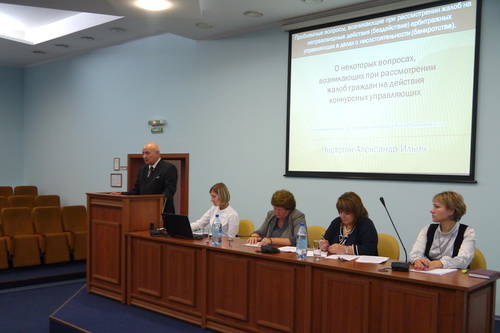 Совещание в Арбитражном суде Республики Хакасия по вопросам банкротстваМероприятие состоялось в Арбитражном суде республики. В совещании приняли участие судьи Арбитражного суда, представители республиканского Управления Федеральной налоговой службы и межрайонных инспекций ФНС, прокуратуры Республики Хакасия и арбитражные управляющие.В ходе мероприятия Уполномоченный, основываясь на опыте работы с обращениями работников предприятий-банкротов, заострил внимание на вопросах юридической незащищённости данной категории заявителей.- Необходимо общаться с людьми, разъяснять, чтобы у людей появилось чёткое понимание ситуации. И это задача, в первую очередь, арбитражных управляющих, - констатировал в своём выступлении Александр Чистотин. По мнению Уполномоченного, фактор «отстранённости» управляющего от работников предприятия банкрота усугубляет и без того напряжённую ситуацию.Следует отметить, что тема защиты прав работников обанкротившихся предприятий уже несколько лет находится на особом контроле республиканского Уполномоченного. С докладом и предложениями на данную тему Александр Чистотин выступал на заседаниях Координационного Совета российских уполномоченных, Федеральной службы судебных приставов в 2012 и 2013 годах. Вопрос о необходимости совершенствования действующего законодательства Российской Федерации, прежде всего в части обеспечения выплаты заработной платы работникам предприятий-банкротов, был рассмотрен на встрече региональных уполномоченных с Президентом РФ, где глава государства отметил остроту данной проблемы и определил направления работы.В целях погашения задолженности по заработной плате в организациях Республики Хакасия в 2015 г., в том числе в организациях - банкротах, заслушивались руководители организаций - должников на заседаниях рабочей группы Республиканской трёхсторонней комиссии по регулированию социально - трудовых отношений, которые проводились с участием представителей прокуратуры Республики Хакасия, Государственной инспекции труда в Республике Хакасия, налоговой службы, федерации профсоюзов, заинтересованных министерств и ведомств. В 2015 г. проведено 6 заседаний рабочей группы. Принимались меры административной ответственности.Минтрудом республики еженедельно осуществлялся мониторинг погашения задолженности по заработной плате по кругу организаций всех форм собственности, представляющих сведения в Территориальный орган государственной статистики по Республике Хакасия.Велась разъяснительная работа, в том числе через СМИ. Так, на сайте Министерства труда и социального развития Республики Хакасия в целях защиты трудовых прав размещены памятки для граждан, своевременно не получающих заработную плату; для работников и работодателей при расторжении трудового договора по сокращению численности или штата работников; памятка для работников при увольнении по собственному желанию; памятка при трудоустройстве на работу, гарантии и компенсации, связанные с расторжением трудового договора.Благодаря совместным усилиям органов государственной власти, органов контроля и надзора в 2015 г. было выплачено более 66 млн. рублей на погашение задолженности по заработной плате в организациях республики.Из 620 исполнительных производств о взыскании задолженности по заработной плате, оставшихся на 31.12.2015 на исполнении в Управлении Федеральной службы судебных приставов по Республике Хакасия, по 103 исполнительным производствам должники-организации находятся на стадии банкротства.Перечень рабочих мест для квалифицированных специалистов сокращается. Выпускники технических и гуманитарных (кроме врачей) ВУЗов трудоустроиться по специальности не могут и пополняют ряды продавцов, охранников, грузчиков в магазинах и на рынках, таким образом, находят работу в сфере услуг, где заработная плата зачастую выплачивается в конвертах.Не лучше обстоит ситуация с сокращаемыми служащими. Вопреки распространённому мнению, потерявшие работу служащие, денег на дальнейшую жизнь накопить не смогли, пенсионный возраст ещё не подошёл, а на другую работу уже не берут. Даже если повезёт, они также пополняют ряды тех, кто работает без оформления договора. По разным оценкам от 30 до 50 % работ осуществляется нелегально – без регистрации и договоров, налоги не платятся вообще. Такое положение имеет место быть в оптовой и розничной торговле,  в аренде транспортных средств и специальной техники, в сельском хозяйстве, в сфере оказания многих услуг.Коммерческие газеты заполнены массой объявлений с предложением услуг отделки помещений (укладка ламината, натяжные потолки, бани, срубы, доставка угля и т.д.), основная масса которых – «нелегалы».Отсюда – невыплата взносов в пенсионный фонд, фонд медицинского страхования, уклонение от уплаты налогов. В свою очередь проблемы пополнения бюджета ведут к проблемам социальных выплат населению.Уполномоченный рекомендует Правительству Республики Хакасия рассмотреть ситуацию  с «серыми» зарплатами и принять меры для обеспечения предусмотренных законодательством выплат в соответствующие фонды и бюджет республики.7.2. Восстановление нарушенных трудовых правИз общего числа обращений, поступивших Уполномоченному, почти 11 % связаны с нарушением трудовых прав граждан, из них 70 % – с получением вознаграждения за труд. По состоянию на 01.01.2016 численность зарегистрированных безработных в регионе составила 5499 человек (2014 г. – 4129), уровень безработицы - 2, 1 % (2014 г. – 1,6 %). Причиной наблюдающегося роста уровня безработицы в республике явилось массовое сокращение работников ООО «Тейский рудник», прекратившего свою деятельность.С целью обеспечения прав работающих на своевременную оплату труда ежемесячно проводился мониторинг просроченной задолженности по заработной плате, выявлялись причины образовавшейся задолженности, осуществлялась работа с руководителями и конкурсными управляющими организаций, Государственной инспекцией труда по Республике Хакасия.По официальным данным по состоянию на 01.01.2016 г. сумма просроченной задолженности по заработной плате в организациях Республики Хакасия составила 9,629 млн. рублей перед 469 работниками. Задолженность по заработной плате сложилась в 15 организациях республики, в том числе в 14 муниципальных бюджетных организациях Аскизского района и в одной организации - банкроте – ОАО «Племенной завод «Бородинский» (является должником с 2013 года).В сравнении с данными на 01.12.2015 г. рост просроченной задолженности по заработной плате составил 4,730 млн. рублей или в 1,9 раза. Рост задолженности обусловлен появлением в списках должников 14 организаций Аскизского района, не имевших её ранее. Количество месяцев задолженности - 2.Из общей суммы просроченной задолженности по заработной плате 4,679 млн. рублей или 48,6% приходится на задолженность муниципальных бюджетных учреждений Аскизского района.Задолженности по заработной плате из-за нарушения сроков перечисления денежных средств из бюджета Республики Хакасия нет.Задолженность по заработной плате в бюджетных учреждениях культуры Аскизского района планируется погасить до конца января 2016 года. В этих целях в Министерстве культуры Республики Хакасия организована работа по еженедельному мониторингу ситуации с задолженностью по заработной плате в учреждениях культуры.24.02.2015 г. к Уполномоченному обратились учителя школы № 17 с. Шира по вопросу невыплаты заработной платы за 2 месяца.В ходе проверки было установлено, что летом 2013 года в этой школе проводился ремонт электропроводки, однако деньги за выполненные работы уплачены не были. По  решению Ширинского районного суда расчётный счёт в Управлении образования, где находились и зарплатные деньги, был заблокирован. Для решения вопроса Уполномоченный обратился к районному прокурору, в Управление образования и к Главе Ширинского района, который должен был произвести оплату выполненных работ. Через три дня 27.02.2015 г. необходимые средства были изысканы, счёт разблокирован и педагогический коллектив получил причитающиеся деньги.Учитывая неединичный случай такой ситуации, в целях соблюдения прав граждан на получение заработной платы, Уполномоченный полагает необходимым рассмотреть возможность открытия отдельного зарплатного расчётного счёта, не зависящего от недоимок при внесении на него денежных средств по другим статьям расходов. Подобные обращения поступали практически из всех муниципальных образований. Надо отметить, что взаимопонимание между Уполномоченным и прокурорами городов и районов республики по защите трудовых прав граждан позволяют оперативно решать вопросы судебной защиты прав граждан по выплатам задолженности.Городскими и районными прокурорами за 2015 г. при осуществлении надзора за исполнением законодательства об оплате труда в суд в интересах граждан предъявлено 3 391 (2014 г. – 3170) заявлений о взыскании задолженности на сумму 70,8 млн. руб. (2014 г. – 63,2 млн. руб.), объявлено 39 предостережений (2014 г. – 76), внесено 184 представления (2014 г. – 283), по результатам рассмотрения которых 108 должностных лиц привлечено к дисциплинарной ответственности (2014 г. – 149), 138 руководителей наказано в административном порядке (2014 г. – 207), в порядке п. 2 ч. 2 ст. 37 УПК РФ в правоохранительные органы направлен 1 (2014 г. – 1) материал для решения вопроса об уголовном преследовании, возбуждено 1 уголовное дело (2014 г. – 1)По состоянию на 31.12.2015 г. на исполнении в Управлении Федеральной службы судебных приставов по Республике Хакасия находилось 3 232 исполнительных документа о взыскании задолженности по заработной плате на общую сумму 81 067 тыс. рублей, что больше на 1 357 исполнительных производств, чем в аналогичном периоде 2014 года. Фактическим исполнением за отчётный период окончено 1 902 исполнительных производства на сумму 39 074 тыс. руб.Эффективность взыскания сумм по исполнительным документам о взыскании задолженности по заработной плате на 31.12.2015 г. составила 48,7 %.Фактов увода имущества должника - организации посредством заключения мнимых и притворных сделок, а также фактов подтверждающих, что непринятие обеспечительных мер при обращении взыскателей или прокуроров с иском в суд о взыскании задолженности по заработной плате повлекло увод должником имущества до реальной возможности произвести арест такого имущества судебным приставом-исполнителем либо до возбуждения исполнительного производства не выявлено. С целью осуществления контроля за исполнением судебных решений о взыскании заработной платы, в Управлении ведётся электронный реестр исполнительных производств данной категории, с еженедельным обновлением информации.Информация о находящихся на исполнении в Управлении исполнительных производствах по взысканию заработной платы и произведённых исполнительных действиях ежемесячно обобщается специалистами аппарата и представляется в прокуратуру и Министерство труда и социального развития Республики Хакасия для контроля за ситуацией по взысканию заработной платы в целом по Республике Хакасия.Наиболее проблемными вопросами при исполнении исполнительных документов о взыскании задолженности по заработной плате являются не только отсутствие денежных средств на расчётных счетах должников, но и отсутствие должностных лиц должников-организаций, в отношении которых необходимо применить принудительные меры, направленные на фактическое исполнение данных исполнительных документов, а также введение в отношении должника процедуры банкротства. В соответствии с требованиями статьи 50 Трудового кодекса Российской Федерации в течение 2015 года Министерством труда и социального развития Республики Хакасия проводилась экспертиза и уведомительная регистрация коллективных договоров и соглашений.По состоянию на 01.01.2016 года в республике действует 471 коллективный Договор, 10 отраслевых соглашений, 11 территориальных соглашений, 1 республиканское трёхстороннее соглашение. За 2015 год зарегистрировано: коллективных договоров – 126, изменений и дополнений к коллективным договорам - 165. Все коллективные договоры и соглашения прошли уведомительную регистрацию и экспертизу на соответствие трудовому законодательству. Экспертиза коллективных договоров и соглашений позволяет выявить и исключить из коллективного договора условия, ухудшающие положение работников по сравнению с трудовым законодательством.Следует отметить, что анализ работы предприятий и организаций республики в области охраны труда в 2015 году показал улучшение состояния условий и охраны труда в большинстве организаций улучшается. В 2015 году в республике произошло снижение общего уровня производственного травматизма по сравнению с 2014 годом. 8. Реализация права на получение квалифицированной юридической помощиСвоевременное получение квалифицированной юридической помощи – это одна из основных, но пока  нерешённых проблем для жителей Хакасии. Так считает большинство граждан, которые приходят к Уполномоченному. Проблема юридической помощи становится особенно актуальной, когда человек внезапно попадает в нештатную ситуацию: банкротство предприятия, где он десятилетия трудился, утрата имущества, нелады с законом, неурядицы или беда в семье и т.д. При наличии достаточного количества денежных знаков человек сразу идёт к адвокату, в ином случае – ищет совет у знакомых, которые далеко не всегда оказываются компетентными в его вопросе. Между тем, в Республике Хакасия принят и действует Закон от 05.10.2012 № 82-ЗРХ «Об оказании бесплатной юридической помощи в Республике Хакасия». Постановлением Правительства Республики Хакасия от 29.10.2013 № 581 утверждены Перечень органов исполнительной власти Республики Хакасия и подведомственных им учреждений, входящих в государственную систему бесплатной юридической помощи на территории Республики Хакасия, Порядок взаимодействия участников государственной системы бесплатной юридической помощи на территории Республики Хакасия и Порядок принятия решений об оказании в экстренных случаях бесплатной юридической помощи гражданам, оказавшимся в трудной жизненной ситуации.Право на получение всех видов бесплатной юридической помощи, в том числе адвокатами,  в рамках государственной системы бесплатной юридической помощи имеют многочисленные категории граждан. В 2015 году территориальными органами федеральных органов исполнительной власти и подведомственными им учреждениями, находящимися на территории Республики Хакасия, дано 61 168 устных и 10 193 письменных правовых консультаций, материалы по правовому информированию и правовому просвещению размещались в средствах массовой информации – 1 853, в сети «Интернет» – 3 382, издано брошюр, памяток и т.д. – 210 120, иным способом – 2 342. Органами исполнительной власти Республики Хакасия и подведомственными им учреждениями, Уполномоченным по правам человека в Республике Хакасия, Уполномоченным по правам ребёнка в Республике Хакасия, Администрацией Главы Республики Хакасия - Председателя Правительства Республики Хакасия дано 5 795 устных и 2 596 письменных правовых консультаций, составлено документов правового характера – 1 361, представлены интересы в судах и других органах в 121 случае, материалы по правовому информированию и правовому просвещению размещались в средствах массовой информации – 445, в сети «Интернет» – 403, издано брошюр, памяток и т.д. – 9, иным способом – 264. Территориальными органами управления государственных внебюджетных фондов дано 10 286 устных и 1 004 письменных правовых консультаций, материалы по правовому информированию и правовому просвещению размещались в средствах массовой информации – 25 483, в сети «Интернет» – 12 594, издано брошюр, памяток и т.д. – 85 576, иным способом – 1 287.В 2015 году к адвокатам Адвокатской палаты Республики Хакасия, участвующих в функционировании государственной системы бесплатной юридической помощи на территории Республики Хакасия, за получением бесплатной юридической помощи обратилось 388 человек, бесплатная юридическая помощь оказана в 388 случаях, в рамках которых дано 127 устных и 33 письменных консультаций по правовым вопросам, составлено 144 документа правового характера, представлены интересы в судах и других органах в 103 случаях. На территории Республики Хакасия негосударственная система бесплатной юридической помощи представлена Юридической клиникой Института истории и права Федерального государственной бюджетного образовательного учреждения высшего профессионального образования «Хакасский государственный университет имени Н.Ф. Катанова» (далее - юридическая клиника). Негосударственные центры бесплатной юридической помощи в республике не созданы.Бесплатную юридическую помощь оказывают студенты 3 и 4 курсов, обучающиеся по специальности «Юриспруденция» Института истории и права ФГБОУ ВПО «Хакасский государственный университет имени Н.Ф. Катанова» (далее - Университет, Юридическая клиника). В целях обеспечения граждан бесплатной юридической помощью между участниками государственной и негосударственной систем бесплатной юридической помощи осуществляется взаимодействие путём заключения соответствующих соглашений о взаимодействии. Так, по информации, предоставленной руководителем Юридической клиники, в рамках соглашения, заключённого между Университетом, структурным подразделением которого является Юридическая клиника, и Управлением Федеральной службы судебных приставов по Республике Хакасия, представители УФССП по Республике Хакасия ежемесячно осуществляют приём граждан по вопросам исполнительного производства в Юридической клинике.Бесплатная юридическая помощь в виде консультирования, составления правовых документов, представительства в судах оказывается гражданам некоммерческими организациями (всего на территории Республики Хакасия 23 организации), уставы которых содержат положения о правовом просвещении и защите прав граждан. Бесплатная юридическая помощь оказывается вне зависимости от социальной категории граждан и случая, позволяющего оказать юридическую помощь бесплатно. Ежедневный бесплатный приём граждан осуществляется в аппарате Уполномоченного по правам человека в Республике Хакасия.  В течение 2015 года было дано 884  устных и письменных консультаций в интересах более 1 400 граждан. Положительной практикой при оказании бесплатной юридической помощи стало проведение выездных приёмов граждан с участием руководителей, должностных лиц и специалистов различных ведомств.Так, Уполномоченный не менее двух раз в месяц выезжает в территории муниципальных образований, где совместно с Руководителем Следственного управления, начальниками отделов внутренних дел или прокурорами районов, Главами или заместителями Глав муниципальных образований ведёт приём граждан. Наибольший интерес у населения по разъяснению юридических вопросов возникает в городах Саяногорске и Черногорске, где на приём приходят более двадцати человек, как правило, дети-сироты, инвалиды и пожилые, многодетные семьи и семьи, имеющие детей-инвалидов, граждане с низкими доходами или находящиеся в трудной жизненной ситуации.Наибольшую трудность при рассмотрении жилищных вопросов граждан представляют юридические аспекты отчуждения недвижимости. Хотя в общем потоке число обращений к Уполномоченному об утрате жилых помещений в 2015 году составило менее двух процентов, но по сравнению с 2014 годом оно увеличилось в 3 раза.Крайне неосмотрительно поступают граждане, оставляя в залог своё единственное жильё в банке, когда берут кредиты сами или, того хуже, выступают поручителем у своих родственников или знакомых, не просчитывая при этом юридические последствия сделки и возможные риски. В качестве примера можно привести типичное обращение.В августе 2015 года в адрес Уполномоченного поступило обращение З. – жительницы г. Абакана, которая взяла в банке кредит на личные нужды, оставив в залог принадлежавшую её квартиру. Вскоре кредитные обязательства она выполнять не смогла, в течение срока, установленного для добровольного исполнения должником обязательств, долг не погашала. По судебному решению на квартиру должника был наложен арест, который в качестве стандартной меры применяется для обеспечения сохранности имущества, подлежащего передаче взыскателю или реализации. После изучения ситуации Уполномоченным со службой судебных приставов, удалось рассмотреть приемлемые варианты с учётом интересов заявительницы.Очень сложно оказать помощь пожилым людям, необдуманно подарившим жилое помещение или долю в нём своим близким. Причины дарения могут быть разные, но результат после оформления права собственности, как правило, один и тот же – новый собственник предлагает дарителю покинуть чужую жилплощадь. Положительное для заявителей решение возможно было принять при наличии доказательства умысла одаряемого на совершение мошеннических действий в отношении благодетеля, или установления обстоятельств, что пожилой человек не мог в силу своего здоровья, в том числе психического, осознавать негативные для него последствия своих действий. Нотариусами Республики Хакасия бесплатная юридическая помощь оказывается всем гражданам, обращающимся за совершением нотариальных действий. Согласно информации Нотариальной палаты Республики Хакасия, в 2015 году нотариусами Республики Хакасия рассмотрено 65 511 обращений граждан по вопросам оказания бесплатной юридической помощи, бесплатная юридическая помощь оказана в 64 496 случаях, в рамках которых дано 57 723 устных и 6 773 письменных консультаций по правовым вопросам. Нотариусы профессионально разъясняют вопросы, связанные с недвижимостью, жилищными правами граждан, как в устной, так и в письменной форме, в том числе в рамках государственной системы бесплатной юридической помощи. Они работают зачастую с малоимущими и мало защищёнными слоями населения: инвалидами I, II, III групп, ветеранами труда, детьми-инвалидами, детьми-сиротами, детьми, оставшимися без попечения родителей, а также их законными представителями, гражданами пожилого возраста, гражданами, признанными судом недееспособными, а также их законными представителями, реабилитированными лицами и лицами, пострадавшими от политических репрессий, многодетными родителями, гражданами, оказавшимися в трудной жизненной ситуации, лицами, пострадавшими в результате чрезвычайных ситуаций природного и техногенного характера на территории Республики Хакасия и т.д.При совершении сделок с недвижимостью в Росреестре, правовая экспертиза осуществляется в отношении документов, составленных собственниками и представленных, как правило, в простой письменной форме.При совершении сделки нотариально,  нотариус обязан разъяснить сторонам смысл и значение представленного ими проекта сделки и проверить, соответствует ли его содержание действительным намерениям сторон и не противоречит ли требованиям закона. В 2015 году нотариусами Республики Хакасия были удостоверены сделки с недвижимым имуществом в среднем в количестве 222, ни одна из которых не была признана судом недействительной. С 29.12.2015 согласно принятому федеральному закону № 391-ФЗ вступили в силу изменения при государственной регистрации права на недвижимое имущество и сделок с ним. Осуществление сделок, которые вызывали наибольшие споры, в настоящее время возможно совершить только у нотариуса – это распоряжение имуществом супругов и раздел их имущества, сделки с долями общей собственности, сделки с несовершеннолетними и ограниченно дееспособными, сделки по продаже земельной  доли. Нотариус, оформляющий сделку, проверяет наличие информации, необходимой для её фиксирования, а также наличие признаков сделок: подлежащих обязательному контролю, подпадающих под определение подозрительных. По информации, полученной из Управления, за 2015 год сделок подлежащих обязательному контролю или подпадающих под определение подозрительных нотариусами Республики Хакасия не выявлено, сообщений в Нотариальную палату Республики Хакасия и в Федеральную службу по финансовому мониторингу от нотариусов Республики Хакасия не поступало.Однако надеждам, связанным с новой редакцией закона в части предотвращения продажи жилой площади долями, не суждено было сбыться. Так, например, по-прежнему, если один из супругов при разделе имущества не сможет выкупить долю у другого, тот имеет право продать свою долю любому человеку. Чем заканчиваются подобные сделки, печально известно: покупатель заселяется в квартиру и своими действиями вынуждает другого жильца, в лучшем случае, отдать свою долю за бесценок.Хочется надеяться, что активное участие нотариусов в оформлении сделок снизит риски их участников и поможет предотвратить реализацию мошеннических схем с недвижимостью.8.1. Ещё раз о последствиях доверчивости гражданСтаршее поколение наших граждан, к сожалению, достаточно часто оказывается в сложных жизненных ситуациях по своей доверчивости или из-за большого желания помочь своим взрослым детям. Прискорбно, что эти дети должны уже сами содержать или поддерживать своих престарелых родителей. Часто приходится вмешиваться в ситуации, связанные с дарением своего жилого помещения родственникам или детям, которые впоследствии либо попросту продают его, либо используют данное помещение в качестве залога для получения кредита, у каждого из них своя история, непохожая на других. К каждой такой семье необходим индивидуальный подход, приходится выезжать в семьи, общаться с родственниками, давать юридические консультации по выходу из сложившейся ситуации, а иногда и психологическую помощь, делать всё возможное, чтобы престарелые люди не оказались на улице.На приём к Уполномоченному пришла женщина, которая хотела получить консультацию по ситуации, в которой она оказалась, «благодаря» своему 50-летнему сыну.Бизнес сына и невестки несколько лет приносил семье неплохой доход. Было принято решение о покупке в кредит нескольких машин для грузоперевозок. Вначале кредит регулярно оплачивался, но работать приходилось много, часто сын уходил в рейсы сам. В какое-то время он стал оплачивать суммы по кредиту через свою сестру по отцу (родители развелись, когда дети были маленькими), при встрече  родственница отдавала квитанции об оплате. Какое-то время о квитанциях было забыто, но когда банк напомнил о необходимости платить по кредиту, долг был более двухсот тысяч. Родственница категорически отрицала, что ей передавались деньги на оплату. Чтобы получить необходимые денежные средства, было решено взять ипотечный кредит якобы на покупку маминой квартиры. После заключения сделки мама продолжала жить в квартире, однако оплачивать кредиты семья сына не смогла, банком подано в суд исковое заявление, и престарелая мать неудавшегося бизнесмена вот-вот может оказаться на улице.Ситуацию до конца удалось выяснить только после приглашения сына для беседы. С ним же и были обсуждены вопросы сохранения квартиры, в которой проживает его мама, а также  возможности возвратить денежные средства, потраченные сестрой. Конечно, вдвойне обидно, что твоим доверием воспользовался близкий человек, но ещё обиднее, когда совсем уж повзрослевшие дети втягивают в свои проблемы своих постаревших родителей.Выселение труженицы тыла, ветерана труда Дмитриенко Зои Семёновны жительницы г. Саяногорска получило широкий общественный резонанс, вышло за пределы республики и стало достоянием общественности благодаря местным СМИ и федеральному Первому каналу. Три года назад внучка уговорила свою бабушку подписать ей дарственную, а через месяц продала квартиру вместе с ней. Следующий покупатель, купивший квартиру у внучки за копейки, перепродал эту квартиру третьему покупателю. Также вместе с бабушкой. Третий покупатель подал в суд на принудительное выселение.Эта история завершилась благополучно: благотворители из Екатеринбурга купили Зое Семёновне квартиру с ремонтом в центре города на втором этаже, и уже через две недели она могла туда заселиться.К сожалению, это не единственный факт безнравственного, потребительского, можно сказать, преступного отношения людей к своим престарелым родственникам.  Необходимо сделать всё возможное, чтобы оградить пожилых доверчивых людей от подобных потрясений и потерь. Многочисленные кредитные организации, плодящиеся как грибы после дождя, целью которых становится получение прибыли любой ценой, не гнушаются ни обманом, ни доверчивостью или попросту юридической безграмотностью своих заёмщиков. Заранее ставя условия, при которых человек не сможет оплачивать даже проценты по полученному займу, данные организации заключают договоры, целью которых часто становится изъятие у заёмщика единственного жилого помещения, ставшего предметом залога. Обращение Уполномоченного в правоохранительные органы с просьбой рассмотреть возможность привлечения к уголовной ответственности представителей таких кредитных организаций, часто действующих в группе и вводящих в заблуждение людей, впоследствии теряющих своё единственное жильё, не приносит желаемого результата, причиной отказа в возбуждении уголовного дела является ссылка на гражданско-правовой характер отношений, возникающих при сделках.Пожалуй, первым и пока единственным является уголовное дело, возбуждённое Следственным отделом ОМВД России по г. Саяногорску по признакам состава преступления, предусмотренного ч. 3 ст. 159 УК РФ, в ходе расследования которого установлено, что под видом договора займа денежных средств под залог недвижимого имущества, вводя в заблуждение граждан, подозреваемые предоставляли для подписания договоры дарения долей квартиры, принадлежавшей заёмщикам, а также принуждали под угрозой применения насилия подписывать договоры купли-продажи квартир, автомобилей, земельного участка или гаража  с отчуждением права собственности в их пользу при этом продолжали требовать от заёмщиков уплаты основной суммы займа и процентов за его использование. В результате преступных действий обвиняемого 7 граждан лишились жилых помещений, в которых проживали со своими семьями, в том числе детьми. Ущерб от преступных действий обвиняемого составил 3 285 тыс. руб. По последним данным он вину в инкриминируемых ему преступлениях признал, полностью возместил причинённый потерпевшим имущественный ущерб и моральный вред. В настоящее время уголовное дело направлено в Саяногорский городской суд Республики Хакасия для рассмотрения по существу.Хочется надеяться, что, несмотря на возмещение вреда, мошенники понесут заслуженное наказание, а ещё данный факт заставит задуматься отдельных представителей кредитных организаций. О деятельности последних назрела необходимость принятия решения на законодательном уровне, ведь предлагая гражданам вложить свои сбережения под высокие проценты, эти дельцы прекрасно понимают все последствия, во всяком случае, никто из них такие проценты реально не сможет заработать, а значит и не выполнит свои обязательства по займу.Потерять своё имущество можно не только в результате противоправных действий предприимчивых граждан, но и доверившись близким людям. Удивительно, что при этом часто родственники друг друга не винят, а предъявляют претензии различным органам власти.16.12.2015 года с сети Интернет была опубликована информация за подписью Голощаповой Валентины Филипповны, проживающей в селе Бея Республики Хакасия, о бездействии Администрации Боградского сельского совета на неоднократные просьбы об оказании помощи в проведении ремонта частного жилого дома, в котором проживает её младшая сестра Кожуховская Любовь Филипповна, 04.06 1945 года рождения. Информация оформлена в виде петиции-обращения к Главе Республики Хакасия – Председателю Правительства Республики Хакасия В.М. Зимину, Главе Боградского сельского совета А.Н. Райкову и Уполномоченному по правам человека в Республике Хакасия А.И. Чистотину. В частности, в петиции сообщается о том, что дом без тепла, из-за ветхого состояния буквально разваливается на части, а Кожуховская Л.Ф., которая приходится родной сестрой заявительнице, вследствие заболевания не выходит из дома и замерзает.В целях изучения достоверности информации, отражённой в петиции, а также выяснения обстоятельств действительного состояния дела,  должностными лицами Министерства внутренних дел Республики Хакасия, Министерства труда и социального развития Республики Хакасия, специалистами и Главой Администрации Боградского района, Боградского сельского совета, сотрудниками аппарата Уполномоченного по правам человека в Республике Хакасия, правозащитными организациями, представителями регионального отделения Общероссийского народного фронта, федеральными и региональными средствами массовой информации была проведена проверка, в ходе которой установлено следующее:В 1992 году от Боградского плодопитомника «Хакасский» Кожуховской Л.Ф. было выделено жильё в новом доме, состоящее из трёх комнат и кухни.  В жилом помещении было также зарегистрировано место жительства её отца. Однако, по просьбе сестры Голощаповой В.Ф., вскоре в доме стала проживать семья сына Голощаповой В.Ф., а Кожуховская Л.Ф. переселилась в дом отца, где и осталась жить после его смерти. Со слов Голощаповой В.Ф., взамен жилья Кожуховской Л.Ф., она обещала отдать сестре благоустроенную квартиру, где ранее проживала семья её сына. В 1996 году, после смерти сына, Голощапова В.Ф. осталась жить в доме сестры, а невестка с детьми переехала в квартиру.29.12.1998 года Голощапова В.Ф. зарегистрировала право  собственности на жильё, полученное сестрой, на своё имя (свидетельство о государственной регистрации права на недвижимое имущество серия Х1Х № 51 от 29.12.1998).  Отданное  ей Кожуховской Л.Ф. домовладение состояло из жилого дома общей площадью 68 кв. м, а также бани, летней кухни, сарая, навеса и гаража. Сестра же так и осталась жить в родительском доме 1960 года постройки, состоящего из одной комнаты, кухни и надворных построек. 28.12.2005 Голощапова  В.Ф. продала дом и уехала жить в с. Бея. Обещанную Кожуховской Л.Ф. благоустроенную квартиру невестка Голощаповой В.Ф. приватизировала, а затем  и продала. Таким образом, Кожуховская Л.Ф. после манипуляций с жильём, проделанных её старшей сестрой Голощаповой В.Ф., осталась без нового дома, который в своё время она получила, и без обещанной благоустроенной квартиры. Оставшаяся в результате неблаговидных действий родственников при своих интересах, Кожуховская Л.Ф. проживает на пенсию, которая в настоящее время составляет 7865 рублей. Льготного признака для получения мер социальной поддержки не имеет. Проживает одна. Детей нет. Пять лет назад пенсионерка перенесла инсульт. В настоящее время состояние здоровья удовлетворительное.В 2010 года женщина обратилась в Администрацию Боградского района с просьбой об обследовании на предмет технического состояния жилого дома по ул. Ленина, 202, в котором она проживает. По заключению межведомственной комиссии в доме необходимо было заменить два нижних венца и укрепить фундамент. По просьбе Администрации муниципального образования, в 2011 году одним из предпринимателей района Кожуховской Л.Ф. была оказана помощь в виде бесплатно доставленных ей строительных материалов, необходимых для ремонта дома. Однако выделить из районного или сельского бюджета запрашиваемую пенсионеркой сумму 50 тыс. рублей на ремонт собственного дома, не представляется возможным. На сегодняшний день строительные материалы продолжают находиться на придомовой территории.08.10.2014 службой социальной поддержки Боградского района Кожуховской Л.Ф. было предложено оформиться на постоянное или временное (на зимний период) проживание в Абаканский пансионат ветеранов, однако от предложений она отказалась. Обследование материально-бытовых условий  пенсионерки проводились 22.12.2014, 14.07.2015 и 18.12.2015, на сделанные ей предложения с вариантами  переселения Кожуховская Л.Ф. также ответила отказом.Ежегодно для пенсионерки выделяются денежные средства, в качестве материальной помощи и субсидии по оплате жилого помещения и коммунальных услуг. От предложенного сельсоветом бесплатного угля для отопления дома Кожуховская Л.Ф. принципиально отказывается, поскольку предпочитает топить печь дровами, которые в наличие имеются. С 15 марта 2013 года она принята в Отделение социального обслуживания на дому на бесплатных условиях. Два раза в неделю получает государственные социальные услуги социального работника  по обеспечению водой и уборке жилого помещения. Многочисленные проверки, в том числе СМИ нарушений прав пенсионерки Кожуховской Л.Ф со стороны региональных органов власти и местного самоуправления не нашли. Необходимые и возможные меры социальной поддержки со стороны государства ей оказываются. Публикация надуманных и непроверенных фактов не делает чести авторам, разместившим этот материал. Однако родная сестра, описывая всю тяжёлую жизнь младшей сестры, забывает, что  деньгами, которые были выручены от продажи дома, с ней  даже не поделилась, а ведь дом-то получала Кожуховская. Помощь от Голощаповой В.Ф. заключается в периодическом направлении жалоб в различные инстанции в интересах Кожуховской Л.Ф., которую она сама же оставила без надлежащих жилищных условий. Часто на приёмах к Уполномоченному обращаются не только граждане, взявшие денежные средства в кредитных организациях, но и те, кто вложил свои сбережения под высокие проценты и теперь не может их получить обратно даже по судебному решению, поскольку данная кредитная организация перестала существовать, либо заёмщик попросту обанкротился. Как правило, с лёгкостью получают кредиты в таких организациях граждане, которые не собираются их возвращать. Тогда эти долги становятся проблемой родственников или знакомых, чьи телефоны указал заёмщик. Телефонные звонки, угрозы с требованием  выплатить долг или сообщить место жительства заёмщика заставляют их также искать защиту своих прав.На приём пришла молодая женщина (Наталья), воспитывающая одна двоих несовершеннолетних детей, второму ребёнку исполнился один год. С отцом второго ребёнка женщина надеялась создать семью, молодой человек красиво ухаживал, познакомился с отцом Натальи, с которым она проживала вместе с сыном. Молодые люди вместе проводили все выходные дни (мужчина проживал в другом городе), строили планы по созданию семьи, приобретению совместного жилья, даже подыскивали подходящие варианты квартиры. В один из приездов мужчина пожаловался на сложную ситуацию, связанную с оплатой долга. Деньги надо было «перехватить» меньше чем на месяц, и Наталья, не задумываясь, отдала молодому человеку, имевшуюся у неё кредитную карту, в это время она уже ждала от него ребёнка.  Деньги мужчина с карты снял полностью. После этого визиты стали реже и реже, а затем и вовсе прекратились. С двумя детьми на руках Наталья взяла кредит и выплачивает по нему долг, насколько может, помогает отец, находящийся на пенсии. Женщина не отрицает, что предложила свою помощь сама. Конечно, ситуацию по выходу на работу, возможном сокращении и положенным ей льготам с Натальей обсудили, дали все разъяснения. Но вот как можно заставить вернуть чужое – остаётся вопросом.На протяжении  почти 5-ленего существования института Уполномоченного по правам человека в республике проблема отчуждения, распоряжения своим имуществом и денежными средствами не теряет своей актуальности, и это несмотря на выступления в СМИ, личные встречи и консультации. Уполномоченный рекомендует органам власти, местного самоуправления в Республике Хакасия, правоохранительным и надзорным органам, общественным и правозащитным организациям, средствам массовых информаций  активизировать работу по разъяснению гражданам о возможных негативных последствиях кредитных обязательств, залога и дарения объектов недвижимости, вложения личных сбережений в сомнительные финансовые структуры.9. Соблюдение прав лиц, содержащихся под стражейВ соответствии ст. 5 и 11 «Всеобщей Декларации прав и свобод человека», никто не должен подвергаться пыткам или жестоким, бесчеловечным или унижающим достоинство обращению и наказанию.  Каждый человек, обвиняемый в совершении преступления, имеет право считаться невиновным до тех пор, пока его виновность не будет установлена законным порядком путём гласного судебного разбирательства, при котором ему обеспечиваются все возможности для защиты. Указанные положения гарантированы соответствующими  статьями Конституции Российской Федерации.  Лица, содержащиеся под стражей, ограничены в правах, которые на свободе являлись само собой разумеющимися. Особенно трудно переживают такие изменения граждане, впервые оказавшиеся в условиях несвободы в изоляторе временного содержания системы МВД по республике Хакасия (далее – ИВС ОВД) или ФКУ Следственный изолятор № 2 УФСИН России по Республике Хакасия (далее – СИЗО -2).В августе 2015 года в адрес Уполномоченного поступила жалоба от адвоката подследственного Г., который содержался в ФКУ СИЗО-2 УФСИН. В жалобе сообщались факты психологического давления со стороны следствия на его подзащитного, вследствие чего Г. в течение более двух месяцев не имел возможности ни получить свидания, ни переговорить по телефону с близкими родственниками. После обращения Уполномоченного к руководителю Следственного управления СК РФ по Республике Хакасия эти вопросы были решены и в дальнейшем не возникали.Поскольку, согласно ч. 1 ст. 49 Конституции РФ каждый обвиняемый в совершении преступления считается невиновным, пока его виновность не будет доказана в предусмотренном федеральным законом порядке и установлена вступившим в законную силу приговором суда, по каждому обращению в адрес Уполномоченного из следственного изолятора или ИВС проводится особенно тщательная проверка. Все жалобы рассматриваются с участием руководства Управления ФСИН и начальника учреждения. В целях всестороннего и объективного рассмотрения обращений, стало практикой проведение проверок фактов, указанных в обращениях, совместно с прокуратурой.9.1. Соблюдение прав граждан, находящихся под стражей 
в учреждениях УФСИН РФ по Республике ХакасияЧисло обращений в адрес Уполномоченного в 2015 году из учреждений УФСИН России по Республике Хакасия (далее – УФСИН) от лиц, содержащихся под стражей в учреждениях УФСИН Хакасии, их родственников и по информации, опубликованной в СМИ, увеличилось. В прошедшем году проводились проверки по 44 (АППГ27) жалобам и обращениям о нарушении прав человека. Наибольшее число из них было по вопросам обжалования  приговора и условий отбытия наказания в исправительных учреждениях – 29, о возможности перевода осуждённых в другой регион – 7 обращений, о неприменении амнистии – 2 жалобы,  о работе органов исполнения наказаний – 7 заявлений. Относительно большое число обращений по вопросам отбытия наказаний (сюда же входят и жалобы об опасении за жизнь заявителя, на неоказание квалифицированной и высокотехнологичной медицинской помощи) считаю, связано с прибытием в учреждения УФСИН Хакасии большого числа лиц из других регионов России, особенно в ФКУ ИК-35. По всем жалобам и обращениям, касающихся отмены судебных решений (входят в раздел Доклада – «Реализация права на судебную защиту»), заявители получили юридические консультации с разъяснением действующего законодательства. 01.06.2015 г. в мой адрес поступило обращение К., осуждённого Ширинским районным судом за совершённое преступление по ч. 1 ст. 105 УК РФ к 11 годам 6 месяцам лишения свободы с отбыванием наказания в исправительной колонии особого режима.Заявитель просил о личной встрече с целью сообщить информацию о вопросах, разрешение которых, по его мнению, является компетенцией Уполномоченного.Предварительно было установлено, что заявитель ранее уже отбывал наказание за умышленное убийство, освободился условно-досрочно и вскоре вновь убил человека.В ходе беседы К. рассказал о подробностях совершённого им преступления – убийстве его знакомого, за  которое суд назначил, по мнению заявителя, ему слишком суровое наказание. По словам заявителя, преступление он совершил при превышении необходимых пределов самообороны, а не умышленное убийство, что ему было инкриминировано следствием, а затем судом. После получения уточняющей информации, К. была дана подробная и исчерпывающая юридическая консультация о порядке обжалования приговора суда и подачи жалобы на действия следственных органов при расследовании уголовного дела, а также вопросов, касающихся компетенции Уполномоченного при рассмотрении вопроса заявителя.Жалобы о нарушении прав осуждённых-женщин и лиц, содержащихся под стражей в ФКУ СИЗО-2 УФСИН России по Республике Хакасия (далее – СИЗО-2), становились предметом особенно тщательного разбирательства.28.09.2015 в адрес Уполномоченного поступило обращение от М., содержащейся в СИЗО-2, осуждённой по приговору суда к 12,5 лет лишения свободы за преступления, совершённые по ст. 105 ч. 2 п.п. «ж, з», ст. 162 ч. 4 УК РФ, ранее судимой. Заявительница сообщила, что в августе 2015г. несколько раз во время приёма пищи в СИЗО-2 она якобы обнаружила в тарелке посторонние предметы.В ходе проверки указанных фактов, М. при личной беседе объяснила, что причиной направления жалобы стало вынесение несправедливого, по её мнению, приговора суда в отношении неё и желание осуждённой привлечь правозащитников к её проблеме. Заявительнице была дана подробная юридическая консультация о порядке обжалования судебного решения.Более десяти процентов от числа обращений  по линии УФСИН составляют жалобы адвокатов - «правозащитников» в интересах лиц, переведённых в исправительные учреждения УФСИН из других регионов России. Целью, как правило, является попытка реализовать желание осуждённых возвратиться на прежнее место отбытия наказания, либо добиться незаконных преференций. Механизм действий предполагает минимум дважды в месяц одновременное направление в УФСИН, Уполномоченному, в прокуратуру, в Следственное управление Следственного комитета, в Общественную палату стандартного пакета жалоб о замерзающем в камере голодном осуждённом, которому не оказывается медицинская помощь после применения к нему пыток со стороны сотрудников учреждения. В ходе проверок факты своего подтверждения не находят, тем не менее, жалобы продолжают иметь место быть. 28.09.2015 г. в исправительную колонию строгого режима ИК-33 УФСИН России по Республике Хакасия из исправительного учреждения Республики Мордовия прибыл для дальнейшего отбытия наказания осуждённый Д. Осуждённому была выдана одежда установленного образца в соответствии с установленными нормами и климатическими условиями. Однако осуждённый отказался выполнить законные требования администрации ИК-33 – согласно приказу Минюста РФ от 03.11.2005 № 205, привести в порядок внешний вид, надеть одежду установленного образца, кроме того, потребовал для себя отдельную посуду. В момент совместного обхода запираемых помещений ИК-33 прокурором по надзору за соблюдением законов в исправительных учреждениях и Уполномоченным по правам человека в Республике Хакасия осуждённый Д. отказался соблюдать установленные правила внутреннего распорядка для осуждённых, отбывающих наказание, в том числе в вопросах ношения одежды установленного образца с нагрудными и нарукавными знаками.  В дальнейшем Д. выполнение правил внутреннего распорядка в исправительном учреждении продолжал игнорировать, вёл себя дерзко, вызывающе, неоднократно проявлял попытки спровоцировать конфликт с администрацией ИК-33, в том числе через адвоката. Адвокат  в своих жалобах утверждал, что осуждённый Д. подвергается жестокому и унижающему человеческое достоинство обращению, содержится в холодных помещениях и на него неправомерно налагаются взыскания. В результате  многочисленных проверок, осуществлённых прокурором, Уполномоченным и Общественной наблюдательной комиссией Республики Хакасия, факты неправомерных действий администрации ИК-33 в отношении осуждённого Д. своего подтверждения не нашли. В декабре 2015 года тот же адвокат Т. из г. Минусинска Красноярского края направил несколько писем в прокуратуру, СУ СК, ОНК и Уполномоченному уже в интересах другого неоднократно судимого за тяжкие преступления лица без гражданства Г., прибывшего по спецнаряду ФСИН России из исправительного учреждения на Северном Кавказе.   В письмах-жалобах адвоката снова указывались мифические пытки осуждённого холодом и голодом. Проведённые проверки факты жестокого обращения не подтвердили.  Вместе с тем, формальные поводы для проведения проверок действий администрации ИК, потребовали значительных временных затрат в работе надзорных, правоохранительных и  государственных органов власти.  Уполномоченный считает, что в указанных случаях целью адвоката являлось не оказание юридической помощи осуждённому, которая фактически и не оказывалась, а дезорганизация работы государственных структур, за счёт массированного вброса жалоб, что может расцениваться как нарушение  адвокатской этики. Своё мнение Уполномоченный довёл до сведения Президента Адвокатской палаты Красноярского края.25.10.2015 г. на сайте Санкт-Петербургского отделения межрегиональной общественной благотворительной правозащитной организации «Комитет за гражданские права» было опубликовано открытое письмо «О расследовании бесчеловечного обращения в ИК-35, Хакасия, с осуждённым Богданом Голонковым (т.н. «Дело АБТО»).30.10.2015 Уполномоченным совместно с прокурором по надзору за соблюдением законов в исправительных учреждениях Республики Хакасия старшим советником юстиции Подкорытовым Е.В., проведена проверка фактов, изложенных в публикации. В ходе проверки были изучены материалы, касающиеся пребывания осуждённого в ИК-35, а также проведена личная беседа с Голонковым Б.Д., в ходе  которой он дал устные и письменные пояснения. Проверкой установлено следующее:Голонков Б.Д. 1992 года рождения, уроженец Украины, осуждён 12.04.2012 г. Московским городским судом по п. "а" ч. 2 ст. 205 , п. "а, в" ч. 2 ст. 205,    п. "а" ч. 2 ст. 205 п. "а" ч. 2 ст. 205, п. "а, в" ч. 2 ст. 205, п. "а, в" ч. 2 ст. 205, п. "а, в" ч. 2 ст. 205, ч. 3 ст. 69 УК РФ  на срок 9 лет 6 месяцев  лишения свободы с отбыванием наказания в ИК общего режима. На протяжении всего срока отбывания наказания, в том числе в следственном изоляторе г. Москвы УФСИН России по г. Москва, к осуждённому неоднократно применялись меры дисциплинарного воздействия за допускаемые нарушения. За период пребывания в учреждениях ФСИН России осуждённый Голонков Б.Д. допустил 30 нарушений установленного порядка отбывания наказания, из них 6 – в  ИК-35, не получив при этом ни одного поощрения за что в дальнейшем был переведён в отряд со строгими условиями отбывания наказания.  Прокурором установлено, что взыскания по водворению осуждённого Голонкова Б.Д. в штрафной изолятор, а затем в помещение камерного типа вынесены в соответствии с требованиями статей 115, 117 УИК РФ, на основании материалов проверок в установленный законом срок, надлежащим должностным лицом, с учётом обстоятельств совершения нарушения, личности осуждённого и его предыдущего поведения. Оснований для отмены решений начальника  ИК-35 о применении взысканий к осуждённому Голонкову Б.Д. не имеется. Опрошенный в ходе проверки осуждённый Голонков Б.Д. пояснил, что за время нахождения в учреждении он окончил обучение в вечерней школе. После получения аттестата о среднем (полном) общем образовании, в профессиональное училище, как не имеющий специальности, осуждённый Голонков Б.Д. администрацией ИУ зачислен не был в связи с тем, что 17.08.2015 переведён в помещение камерного типа, где отсутствует возможность прохождения производственной практики, являющейся неотъемлемой частью профессионального образования. Зачисление осуждённого в профессиональное училище станет возможным после окончания срока отбывания им взыскания в помещении камерного типа. Не нашли подтверждения доводы открытого письма в сети Интернет о препятствиях, чинимых администрацией ИУ в предоставлении телефонных переговоров Голонкову Б.Д. с родственниками. Осуждённый в своём объяснении факты, указанные в письме, также отрицал. На условия содержания в помещении камерного типа жалоб не высказывал. В ходе изучения книги учёта и регистрации преступлений, а также учёта информации ИК-35 регистрации фактов получения телесных повреждений осуждённым Голонковым Б.Д. не зарегистрировано. В беседе с Голонковым Б.Д., тот факты причинения ему телесных повреждений кем-либо из осуждённых, или представителей администрации ИК-35, отрицал.Проведённой проверкой не выявлено нарушений уголовно-исполнительного законодательства в части медико-санитарного обеспечения прав осуждённого Голонкова Б.Д., а также при осуществлении социальной и психологической работы с ним. На момент проведения проверки в личном деле Голонкова Б.Д., отражены сведения о работе по психологическому сопровождению осуждённого, а в амбулаторной карте указаны результаты профилактических осмотров и медицинских назначений осуждённому.По окончании срока наказания осуждённый намерен уехать на Украину, где, как он считает, в отличие от России, существует подлинная демократия и свобода.  На основании результатов совместной проверки Уполномоченного по правам человека в Республике Хакасия и прокурора  по надзору за соблюдением законов в исправительных учреждениях Республики Хакасия было установлено, что факты  нарушения Закона в отношении осуждённого Голонкова Б.Д. своего подтверждения не нашли. Прокуратура Республики Хакасия с данной позицией согласилась. О результатах проверки была проинформирована Э.А. Памфилова, Уполномоченный по правам человека в Российской Федерации. Обеспечение права осуждённых на получение медицинской помощиОрганизация медицинской помощи в УФСИН осуществляется учреждением здравоохранения ФКУЗ МСЧ-19 ФСИН России на основании лицензии от 26.10.2015 № ФС-19-01-000328. Общий коечный фонд медицинских частей и туберкулёзной больницы № 1 составляет 185 коек (АППГ – 183).Медико-санитарная часть УФСИН активно действует на предупреждение по выявлению случаев социально-значимых заболеваний у граждан, регистрируемых в ФКУ СИЗО-2 среди поступающих подозреваемых и обвиняемых.Так, в разы увеличилось число впервые выявленных при поступлении в СИЗО-2 случаев сифилиса, острой инфекции верхних дыхательных путей множественной или неуточнённой локализации и ВИЧ-инфекции. Больше выявлено больных наркоманией - 312 человек (АППГ – 249), что больше на 25,3 % АППГ, и больных алкоголизмом – 122 человека (АППГ –  67), что больше на 82 % АППГ.Благодаря принятым мерам, в 2015 году в учреждениях УФСИН России по Республике Хакасия не зарегистрировано групповых и массовых случаев инфекционных заболеваний. Эпидемиологическая обстановка по инфекционным заболеваниям в исправительных учреждениях стабильная. В течение 2015 года в реализации права осуждённых на получение медицинской помощи и лекарственных препаратов определённые трудности возникали у больных при лечении ВИЧ-инфекций.Так, в адрес Уполномоченного из Всероссийской общественной организации «Объединение людей, живущих с ВИЧ» (г. Москва), поступило письменное обращение, с просьбой об оказании помощи в медикаментозном лечении И. – осуждённой, отбывающей наказание в ФКУ ИК-29 УФСИН России по Республике Хакасия (далее ИК-29). Проведённой проверкой установлено, что И. прибыла 06.08.2013г. из СИЗО-1 УФСИН России по Республике Бурятия с диагнозом: В-20.По прибытию в ИК-29 была осмотрена дежурным фельдшером и врачами специалистами, поставлена на диспансерный учёт у врача-терапевта с диагнозом В-20, 7 4А, стадия ремиссии; у врача-психиатра-нарколога с диагнозом: Синдром зависимости от опиатов. Неврозоподобный синдром.С 29.08.2013 г. И. состоит на диспансерном учёте в ГБУЗ РХ «Центр по профилактике и борьбе со СПИД и инфекционными заболеваниями», получает антиретровирусную терапию (АРВП) и амбулаторное лечение по поводу обострения хронических заболеваний.Ранее для уточнения диагноза и лечения от наркотической зависимости, в период с 03.02.2014 г. по 19.09.2014 г., И. направлялась в ФКУ ЛИУ-7 УФСИН России по Чувашской Республике.С 03.08.2015 г. в связи с отсутствием ряда препаратов в полном объёме комплексное лечение АРВТ было прервано. Согласно установленному порядку, АРВП закупаются Министерством РФ и затем передаются в ФСИН России, после чего централизованно поступают в медико-санитарные части ФСИН России.ФКУЗ МСЧ-19 ФСИН России принимаются меры для решения проблемы, связанной с обеспечением АРВП лиц, имеющих диагноз В-20. В связи с имеющимися задержками централизованного  получения препаратов, заявки о потребности АРВП неоднократно направлялись начальникам медико-санитарных частей ФСИН России, в результате чего, были получены АРВП из других регионов (МСЧ-24, МСЧ-43, МСЧ-63), и начальнику УОМСО ФСИН России. 28.09.2015 г. состоялось координационное совещание с руководством Центра по борьбе со СПИДом Республики Хакасия. На совещании было принято решение в первую очередь представить на консультацию инфекциониста для назначения лечения лиц с сочетанной патологией ВИЧ + туберкулёз, с низким иммунным статусом и высокой вирусной нагрузкой, женщин детородного возраста, а также о пересмотре схемы лечения, согласно перечню имеющихся в наличии препаратов. Движение АРВП в ФКУЗ МСЧ-19 ФСИН России находится на особом контроле. К сожалению, из-за сложности правоприменения федерального законодательства по госзакупкам, по состоянию на 24.11.2015 г., из заявленных 17 АРВП, в адрес ФКУЗ МСЧ-19 ФСИН России  поступили только 6 наименований. В связи с наличием заболевания, препятствующего отбыванию наказаний в 2015 г. из исправительных учреждений освобождены 6 осужденных (2014 г.-6).В прошедшем году в исправительных учреждениях Управления ФСИН по республике умерло 2 осуждённых (2014 г. – 5). По фактам смерти прокуратурой проведены проверки. Причиной смерти явились заболевания осужденных. Данных о криминальном характере смерти не получено, по результатам доследственных проверок в возбуждении уголовных дел отказано. Фактов смерти осужденных от преступных посягательств либо вследствие самоубийства в 2015 г., как и в 2014 г., не допущено.Воспитательная работа с осуждённымиПо состоянию на 31.12.2015 года 206 (АППГ-363) осуждённых обучается в учебно-консультационных пунктах (ИК-33 - 92 человека, ИК-35 - 54 человека, ИК-29 – 25 человек, КП-31 – 20 человек, ЛИУ-34 – 2 человека, СИЗО-2 – 1 человек, ИК-28 – 12 человек). Охват осужденных, не достигших возраста 30 лет, которым получение общего образования, в порядке ст. 112 УИК РФ, является обязательным, составляет 100 %.В соответствии с планами культурно-массовых мероприятий исправительных учреждений, проведено 2 047 (АППГ – 1 977) культурно-массовых и спортивных мероприятий, в том числе 1 194 (АППГ – 1 148) - культурно-массовых мероприятия, 853 (АППГ – 829) – спортивных мероприятия.В 2015 году в учреждениях УИС Республики Хакасия проведено 87 (АППГ – 87) комиссий по оценке поведения осужденных и определению условий отбывания наказания, на которых рассмотрено 750 (АППГ – 983) материалов на осуждённых.Уполномоченный и сотрудники аппарата в течение года приняли участие в 59 мероприятиях, проводимых УФСИН (АППГ – 73), в том числе в работе аттестационных комиссий, так называемых «соцлифтах», где рассматривались вопросы изменения условий отбытия наказания.  В 2015 году подали ходатайства об условно-досрочном освобождении 196 осуждённых (АППГ – 281, - 30,2 %), освобождено условно-досрочно 73 человека (АППГ – 128 человек,  – 43 %), что составило 37 % от общего количества осужденных, подавших ходатайства. Суды обеспечили более тщательное рассмотрение представленных из исправительных учреждений материалы, в результате чего с отрицательной характеристикой администрации ИУ освобождено в 2015 году 30 человек, что на 50 % меньше АППГ (60 осуждённых).Отказано судами в применении УДО 123 осуждённым, что на 21,7 % меньше АППГ (157 осуждённых), из них с положительной характеристикой администрации ИУ 13 человек, что меньше на 35 % АППГ (20 человек). Данные показатели говорят о более качественном подходе начальников отрядов ИУ к подготовке материалов в суд на условно-досрочное освобождение осужденных.Активно ведётся работа с религиозными конфессиями. В учреждениях УИС Республики Хакасия, согласно заключённым соглашениям, работают представители Абаканской и Хакасской Епархии Русской Православной церкви и Местной Исламской религиозной организации «Махалля г. Абакан Республики Хакасия, Центрального духовного Управления мусульман России». В настоящее время в УФСИН России по Республике Хакасия функционируют 5 храмов и 3 молельные комнаты.В соответствии с планом основных мероприятий Общественного совета при УФСИН России по Республике Хакасия в 2015 году было проведено 13 мероприятий, направленных на постпенитенциарную реабилитацию осуждённых, осуществлено 79 выездов членов Общественного совета в подразделения УФСИН России по Республике Хакасия: уроки памяти и мужества, классные часы с использованием исторических материалов по теме: «Герои Великой Отечественной войны», выставки советских агитационных плакатов 1941-1945 гг. «Плакаты войны. На пути к Великой Победе».При содействии МБУ «Музей истории г. Черногорска» и МБОУ ДОД г. Абакана «Детская художественная школа им. Д.И. Каратанова» проведено 4 передвижных выставки картин, посвящённые Великой Отечественной войне.Работниками МКУ «Централизованная библиотечная система г. Черногорска» и ГБУК РХ «Национальная библиотека им. Н.Г. Доможакова» проведено 3 литературных вечера «Строка, оборванная пулей», «Их подвиг мы в сердце храним», а также 11 мероприятий, посвящённых памятным датам.Помощь в проведении воспитательных мероприятий, проводимых в УФСИН России по Республике Хакасия, оказали Кукольный театр «Сказка» и Русский драматический театр им. М.Ю. Лермонтова.Под руководством настоятеля Богородице-Рождественского храма в г. Черногорске Иеромонаха Палладия священнослужителями Абаканской и Хакасской Епархии Русской Православной церкви в 2015 году проведено 113 лекций и бесед, направленных на духовное воспитание осуждённых.Членами ОНК в 2015 году осуществлено 18 выездов в исправительные учреждения с целью осуществления контроля за деятельностью УИС Республики Хакасия. Нарушений законности в деятельности учреждений не выявлено.Студенты Юридической клиники Хакасского государственного университета им. Н.Ф. Катанова в 2015 году 9 раз посетили исправительные учреждения УФСИН России по Республике Хакасия, оказали 86 осуждённым необходимую юридическую помощь.В 2015 году постановления Абаканского прокурора по надзору за соблюдением законов в исправительных учреждениях Республики Хакасия об отмене постановлений начальников учреждений о наложении дисциплинарных взысканий на осуждённых не выносились (АППГ - также не выносились).Жалобы осуждённых к Уполномоченному по вопросам недостаточного числа мероприятий культурно-массовой и спортивной работы в исправительных учреждениях, не поступали.Социальная работа с осуждённымиВ 2015 году в Центры занятости населения, в органы внутренних дел и органы местного самоуправления УФСИН направлено 3 182 (АППГ-3 326) запроса о возможности трудоустройства, проживания и регистрации по предполагаемому месту жительства освобождающихся осужденных, на них получено – 1 899 (АППГ – 1 795) положительных ответов, 233 (АППГ – 191) – отрицательных ответа.С января 2015 года 952 (АППГ – 925) осуждённым выдано единовременное денежное пособие на общую сумму 809,20 (АППГ – 786,25) тыс. рублей.За 12 месяцев 2015 года от осуждённых поступило 663 (АППГ – 548) обращения по социальным проблемам, разрешено 600 (АППГ – 511) обращений, что составляет 90,5 % от обратившихся осуждённых, по 9,5 % (7 %) обращениям проводится работа по оказанию своевременной социальной помощи осуждённым.Процентное соотношение количества осуждённых (2015 год – 211 человек, 2014 год – 191 человек), имеющих право на получение пенсий, социальных пособий, ежемесячных денежных выплат к количеству осуждённых (2015 год – 211 человек, 2014 год – 191 человек), которым в отчётном периоде оформлены документы на получение пенсий, социальных пособий, ежемесячных денежных выплат составляет 100 %.В апреле 2015 года из г. Абазы Республики Хакасия в адрес Уполномоченного обратилась гражданка К., которая сообщила, что её бывший муж, отбывающий наказание в ФКУ ИК-33 УФСИН России по Республике Хакасия, не производит на её расчётный счёт перечисление денежных средств из пенсии по исполнительному производству.При рассмотрении обращения было установлено, что осуждённый находился на излечении в КТБ-1 ГУФСИН России по Красноярскому краю. После обращения Уполномоченного к начальнику лечебного учреждения, в течение нескольких дней вопрос был решён, и заявительница сообщила  о поступлении в Абазинский отдел судебных приставов денежных средств на её расчётный счёт в полном объёме.В течение 2015 года из учреждений УФСИН России по Республике Хакасия освободилось 34 (АППГ – 27) осуждённых, не имевших определённого места жительства и рода занятий, 32 (АППГ – 27) осуждённым оказана помощь в трудовом и бытовом устройстве, в том числе:− 	20 (АППГ – 19) человек направлены в ГБУ Республики Хакасия «Социальная  гостиница»;− 	3 (АППГ – 2) человека - в ГАУ Республики Хакасия «Объединение Абаканский пансионат ветеранов»;− 	6 (АППГ – 6) человек в ГБУЗ Республики Хакасия «Республиканский клинический противотуберкулёзный диспансер».К сожалению, на протяжении нескольких лет не решается вопрос о Центре адаптации для лиц, освободившихся из мест лишения свободы.По информации, представленной прокуратурой республики и УФСИН, в 2014 и 2015 гг. совершения преступлений осужденными не допущено. В целом оперативная обстановка в колониях стабильная и управляемая со стороны администрации. В учреждениях обеспечено соблюдение основных требований режима, не допущено случаев массового членовредительства, неповиновения требованиям администрации.Обоснованные жалобы осуждённых в адрес Уполномоченного по правам человека на качество пищи отсутствовали.Проблемные вопросыТрудоустройство осуждённыхКаждый четвёртый осуждённый, находящийся в исправительных колониях УФСИН Республики Хакасия, по решению суда обязан погашать исковые требования. В то же время, в среднем по УИС Хакасии среднедневная заработная плата за четвёртый квартал 2015 года составила 266,8 рубля (максимальная – 442 руб. на отдельных объектах, где трудятся осуждённые одной из колонии-поселения).По данным прокуратуры, не трудоустроено на оплачиваемую работу 57 % от общего количества трудоспособных осуждённых, а также свыше 230 человек, имеющих исковые обязательства по погашению вреда, причинённого преступлением. Одно из основных средств исправления – общественно-полезный труд, в отношении 1 311 осуждённых не используется, бюджет несёт расходы по их содержанию. Вопросы трудоустройства осуждённых являются системными и на федеральном уровне. Как было подчёркнуто на совещании в Сибирском Федеральном округе 07.07.2015 года в г. Кемерово, примерно из 18 тыс. осуждённых, 15 тыс. человек, отбывающих наказание в исправительных учреждениях области, трудоустроено около 6 тысяч или только 33 % осуждённых.В Хакасии из числа лиц, привлечённых к труду, до 30 % трудоустроено на ставках хозяйственного обслуживания, где о размерах зарплаты даже говорить неудобно.Необходимо отметить, что УФСИН России по Республике Хакасия предпринимает усилия для обеспечения осуждённых рабочими местами. Так, в 2015 году УФСИН Хакасии были выиграны  контракты с Министерством здравоохранения и Министерством образования и науки на поставку в их организации хлебобулочных изделий. Это позволило получить в течение года доход около 700 тыс. рублей. Кроме того, по договору  Министерство образования и науки Республики Хакасия передало из своих училищ  в ФКУ ИК-28 УФСИН Хакасии 52 единицы оборудования для швейного производства, что позволило создать в учреждении дополнительные рабочие места для осуждённых.По приговору суда многие из осуждённых обязаны выплачивать материальные иски потерпевшей стороне или государству. Размер некоторых из исков превышает суммы с шестью нулями, однако российские и иностранные граждане, отбывающие наказание, ссылаются на пункт 2 статьи 37 Конституции РФ, о том, что в России принудительный труд запрещён. Между тем, ежемесячное содержание каждого из осуждённых: размещение, питание, одежда, лечение, охрана, коммунальные услуги и многое другое обходится государственному бюджету в десятки тысяч рублей. Поэтому в целом по УФСИН Хакасии сумма компенсаций потерпевшей стороне не превышает 10 процентов.К сожалению, законодателем права потерпевших от действий преступников защищены слабо, и содержание ещё одного положения нашей Конституции – пункта 3 статьи 17: «Осуществление прав и свобод человека и гражданина не должно нарушать права и свободы других лиц» - тем самым игнорируется.В своём выступлении на Координационном совете российских уполномоченных по правам человека в июне 2015 года о проблемах трудоустройства осуждённых в исправительных учреждениях, Уполномоченный отметил:Ст. 9 и ст. 103 Уголовно-исполнительного Кодекса РФ определено, что одним из основных средств исправления осужденных является общественно полезный труд,  а также обязанности осуждённых и администрации исправительных учреждений.  Каждый осуждённый  к лишению свободы обязан трудиться, в свою очередь администрация обязана привлекать осужденных к труду с учётом их пола, возраста, трудоспособности, состояния здоровья и, по возможности, специальности, а также исходя из наличия рабочих мест. Указанные статьи УИК РФ никто не отменял, они соответствуют Конституции РФ (пункту 3 статьи 55) и нормам международного права (п. 2 ст. 71 Минимальных стандартных правил обращения с заключёнными от 30 августа 1955 г.; п. 3 ст. 8 Международного пакта о гражданских и политических правах от 16 декабря 1966 г.).В случае невыполнения сторонами обязанностей крайними остаются потерпевшая сторона и государство, возложившее на себя тяготы содержания осуждённых с созданием им надлежащих условий отбытия наказания.По информации, полученной от коллег, официально процент трудоустройства в учреждениях УФСИН в субъектах составляет от 24-х до 45 %. При этом минимум каждый четвёртый осуждённый обязан погашать материальный и моральный ущерб  потерпевшим либо государству. Суммы исков варьируются от нескольких тысяч до десятков и более миллионов рублей. Кроме того, по самым скромным подсчётам, ежемесячное содержание каждого из осуждённых: размещение, питание, одежда, медицинское обеспечение, охрана, коммунальные услуги и многое другое обходится государственному бюджету до 40 тысяч рублей. Например, по УФСИН Хакасии сумма составляет около 120 млн. в месяц, по России – 22,5 млрд. рублей (не учитывая расходы на лиц, содержащихся в следственных изоляторах). Получается парадокс: осуждённые должны заглаживать и возмещать причинённый ими вред потерпевшим и государству, а вместо этого государство и налогоплательщики за свой счёт сами продолжают содержать преступников на полном пансионе.Нарушается право потерпевших на получение компенсации за причинённый им ущерб, а, главное, у потерпевшей стороны теряется вера в справедливость исполнения правосудия. Без активного привлечения осуждённых к труду крайне затруднительно предупреждение правонарушений с их стороны, и невозможна социальная адаптация в обществе после освобождения.Администрации Управлений ФСИН во всех регионах страны в рамках своих полномочий прилагают значительные усилия для решения вопросов трудоустройства спецконтингента.Например, в Республике Хакасия вносятся предложения по включению учреждений УИС в региональные целевые программы, заключаются договоры на поставку продуктов в муниципальные и республиканские организации. Проводится работа по взаимодействию с малым предпринимательством с целью создания производственных участков на площадях учреждений и дополнительных рабочих мест для осуждённых и так далее.Однако развитие производственной базы только за счёт возможностей субъекта весьма проблематично. С каждым годом привлечение осужденных к труду в местах лишения свободы сталкивается всё с большими  трудностями из-за отсутствия оплачиваемых рабочих мест хотя бы с минимально установленным по РФ размером оплаты труда (5 965 рублей). В Хакасии, с учётом повышающих коэффициентов, МРОТ составляет 9 925 руб. Большое число осуждённых до прибытия в учреждения не имеет рабочих специальностей (в ИК общего режима таких практически половина), поэтому УФСИН организовано профессиональное обучение и профессиональная подготовка осуждённых. Некоторые из них за период отбытия срока наказания успевают получить до пяти рабочих специальностей, однако применить на практике и закрепить полученные знания затруднительно.Президент России В.В. Путин неоднократно напоминал, что в условиях кризиса в стране, наличия антироссийских экономических санкций у местных производителей есть ещё возможность занять создавшуюся экономическую нишу. Представляется необходимым безотлагательно разработать федеральную комплексную программу по укреплению и развитию производственной и финансово-экономической базы учреждений УИС.Целесообразно рассмотреть возможность включения в Программу положений о выделении УФСИН беспроцентных денежных ссуд, например, для закупки отечественного промышленного оборудования по заготовке товарной древесины и выпуску продукции для строительства жилых домов, особенно в сельской местности. Зачастую, вырубленный в тайге республики лес за бесценок уходит за границу, а возвращается в Россию в разы дороже в виде ламината, других видов ДСП и мебели, сделанной из опилок. Почему глубокую переработку древесины не организовать на месте?В рассматриваемой ситуации о трудоустройстве осуждённых, в Программе, например, могут быть определены направления для УИС по  выращиванию сельскохозяйственной продукции, её хранению и переработке.Так, по расчётам специалистов, рентабельность в тепличных хозяйствах Хакасии превышает 500 %, но желающих работать на земле мало. А вот пустующих земель у нас в Сибири по-прежнему много. И есть армии тех, кто осуждён не только к реальному отбытию наказания в ИК, но и к исправительным работам, однако не может трудоустроиться. Можно и нужно предусмотреть в этой Программе вопросы выделения федеральных и региональных земель сельхозназначения, приобретение сельхозтехники, семян и т.д.Далеко не лишним будет включить в Программу мероприятия по привлечению малого и среднего бизнеса по созданию производственных участков непосредственно в исправительных колониях и колониях-поселениях, создать для бизнеса возможные преференции по налоговым льготам, в том числе в рамках участия подразделений ФСИН России в производственных и инвестиционных бизнес-проектах.Социальная адаптация осуждённыхДлительная физическая изоляция в местах лишения свободы нередко способствует возвращению в общество озлобленного, психически неуравновешенного человека с высокой склонностью к правонарушениям. Исследования показывают, что примерно через 3 года пребывания за решёткой взрослый мужчина уже не боится тюрьмы, он боится выйти на свободу. У подростков и женщин критический срок в два раза меньше – год-полтора. Потом начинаются труднообратимые психические изменения: в колонию или тюрьму возвращаться не страшно, даже для отбывания наказания за совершение уже более тяжких преступлений.Люди, пробывшие несколько лет в МЛС, при освобождении фактически попадают в совершенно новую среду, с новыми законами, другим уровнем жизни, изменившимися социальными ценностями. Чтобы приспособиться к условиям новой жизни, некоторой части осуждённых, после освобождения, необходимо пройти ресоциализацию в центре адаптации. Ввиду отсутствия возможности организации такого центра на территории Республики Хакасия, в рамках заключённого Соглашения о сотрудничестве и взаимодействии, до 2013 года УФСИН России по Республике Хакасия направлял лиц, освобождённых из исправительных колоний, находящихся на территории нашей республики, в Минусинский филиал КГБУ «Красноярский краевой Центр социальной адаптации лиц, освобождённых из мест лишения свободы» (далее – Минусинский  центр) – ежегодно до 50 человек..Однако с 2013 года возможности помещения лиц, освободившихся из мест лишения свободы в Минусинский центр, к сожалению, нет. Администрация Минусинского центра отказалась бесплатно принимать граждан, освобождаемых из ИК УФСИН России по Республике Хакасия. Оплачивать же такую услугу за счёт республики незаконно, поскольку это противоречит Бюджетному Кодексу РФ.По настоящее время вопрос реабилитации осуждённых после освобождения из мест лишения свободы не решён. Кроме того, осуждённые, не имеющие регистрации места жительства в городах, при освобождении из исправительных учреждений в сельскую местность, при отсутствии возможности там трудоустроиться, по действующему законодательству не могут стать на учёт в Центрах занятости населения городов.Контроль за прохождением лечения осуждёнными от наркоманииС увеличением числа лиц, осуждаемых судом к лишению свободы по ст. 228 УК РФ, особенно имеется настоятельная необходимость активизации работы по реабилитации наркозависимых осуждённых в период их вынужденной ремиссии – отбывания  наказания в исправительных учреждениях УФСИН. При сравнительно небольших сроках отбытия наказания в ИК общего режима, до 50 % лиц, осуждённых по данной статье, как правило, в течение трёх лет вновь осуждаются судом к лишению свободы, но уже в колонии строгого режима.Федеральным законом от 25.11.2013 № 313-ФЗ «О внесении изменений в отдельные законодательные акты Российской Федерации», Уголовный Кодекс РФ дополнен статьёй 72.1, в соответствии с которой, при назначении лицу, признанному больным наркоманией, помимо основного наказания в виде штрафа, лишения права занимать определённые должности или заниматься определённой деятельностью, обязательных работ, исправительных работ или ограничения свободы суд может возложить на осуждённого обязанность пройти лечение от наркомании и медицинскую и (или) социальную реабилитацию.Контроль за исполнением осуждённым этой обязанности возлагается на уголовно-исполнительную инспекцию. Однако порядок такого контроля нормативными документами не определён, соответствующие изменения в Уголовно-исполнительный Кодекс РФ не внесены, полномочия Уголовно-исполнительной инспекции в отношении лиц, уклоняющихся от лечения, законодательно не определены. 9.2. Соблюдение прав граждан, находящихся под стражей 
в учреждениях МВД и УФМСВ системе МВД по Республике Хакасия (далее – МВД РХ) в 2015 году действовали 9 изоляторов временного содержания (далее – ИВС ОВД) в которых в течение года содержалось 12 719 чел. (+2 492 АППГ). В это число входят 739 задержанных в порядке ст. 91 УПК РФ (+172 АППГ), 4 990 заключённых под стражу в порядке УПК РФ (+487 АППГ), в) и 6 990 лиц, подвергнутых административному аресту (+1 837 АППГ). В ходе плановых посещений учреждений было установлено, что контроль за организацией работы ИВС ежедневно осуществляется руководителями и должностными лицами ОВД, а также работниками территориальных подразделений  прокуратуры Республики Хакасия. Посещения проводились, как правила, совместно с работниками прокуратуры, членами ОНК, представителями аппарата МВД РХ и руководителями соответствующих отделов внутренних дел. Все действующие ИВС ОВД соответствуют требованиям, предъявляемым Федеральным законом от 15.07.1995 № 103-ФЗ «О содержании под стражей подозреваемых и обвиняемых в совершении преступлений». В ходе опроса лиц, содержащихся под стражей, обоснованные жалобы на условия содержания в ИВС ОВД не поступали, в том числе качество пищи, возможность получения посылок и писем, прогулок. Имелись единичные случаи обращения по оказанию квалифицированной медицинской помощи. Вопросы ненадлежащего медико-санитарного обеспечения в некоторых ИВС ОВД стали предметом рассмотрения и реагирования прокуратурой Республики Хакасия.Совместно с подразделениями Следственного управления СК России по Республике Хакасия, прокуратуры и МВД РХ было рассмотрено 6 письменных обращений от граждан, содержащихся в ИВС ОВД. В результате всесторонней, объективной и в полном объёме проведённой проверки каждой жалобы, факты, изложенные в обращениях, своего подтверждения не нашли.Так, например, гражданин Ф., подозреваемый в совершении нескольких преступлений, в том числе тяжких, 24.11.2015 г. сообщил о ненадлежащем обеспечении питанием и несоблюдении условий содержания в ИВС ОМВД России по г. Саяногорску. Аналогичную жалобу направили ещё трое граждан.Всесторонней и объективной проверкой МВД, прокуратуры и Уполномоченным было установлено, что за весь период содержания в ИВС ОМВД России по г. Саяногорску жалоб от этих граждан не поступало, в том числе  в адрес фельдшера, который ежедневно осуществляет  проверку качества поставляемого в ИВС ОВД питания. Согласно записям в книге нарядов и конвоя ИВС ОВД, при ежедневном обходе камер сотрудниками прокуратуры г. Саяногорска и опросе всех лиц, содержащихся в ИВС ОВД, жалоб и заявлений на злоупотребление полномочиями со стороны начальника и сотрудников ИВС ОВД, однообразное питание, несоблюдение норм питания и санитарно-гигиенических норм не поступало. При рассмотрении жалобы, в личной беседе с подписантами Уполномоченным было установлено, что настоящая причина её появления не относится к надуманным фактам, о которых граждане указали в обращении. МВД по Республике Хакасия реализуется Концепция развития изоляторов временного содержания подозреваемых и обвиняемых органов внутренних дел и специальных приёмников для содержания лиц, подвергнутых административному аресту, территориальных органов МВД России на 2015-2020 годы.В сентябре 2015 г. построен новый ИВС Отделения МВД России по Орджоникидзевскому району с лимитом 28 мест, который 1 декабря введён в эксплуатацию. С 19 декабря 2015 г. начато строительство нового ИВС УМВД России по г. Абакану с лимитом 55 мест. Подготовлена проектно-сметная документация на строительство специальных приёмников для содержания лиц, подвергнутых административному аресту, УМВД России по г. Абакану с лимитом 100 мест и Отделения МВД России по Таштыпскому району с лимитом 50 мест, строительство которых запланировано в первом полугодии 2016 года. Кроме того, изыскивается возможность  для проведения капитальных ремонтов ИВС ОМВД России по г. Саяногорску, ОМВД России по Ширинскому району, Отделения МВД России по Таштыпскому району.По информации МВД по Республике Хакасия, нарушений сроков содержания граждан под стражей в ИВС ОВД  в 2015 году со стороны сотрудников ОВД допущено не было, как и в 2014 году. Обоснованные жалобы на такие нарушения в адрес Уполномоченного не поступали.С 1 января 2014 года на территории Республики Хакасия действует специальное учреждение для содержания иностранных граждан, подлежащих депортации либо административному выдворению за пределы Российской Федерации.По сведениям УФМС России по Республике Хакасия, в 2015 году в специальном учреждении содержалось 216 иностранных гражданин (АППГ – 112), из них 136 иностранных граждан, подлежащих выдворению (АППГ – 80),  30 иностранных граждан, подлежащих депортации (АППГ – 4), 8 иностранных граждан, освобождены решением Верховного суда Республики Хакасия (АППГ – 5), 3 – решением Верховного суда Республики Тыва (АППГ – 1). В течение года во время посещения учреждения Уполномоченным неоднократно проверялись сроки пребывания и условия содержания лиц, находящихся под стражей. Жалобы от иностранных граждан и лиц без гражданства на питание, размещение, возможность получения посылок, пользования мобильной связью, а также на отношение со стороны сотрудников спецучреждения не поступали. Уполномоченный отмечает, что в целях сокращения сроков пребывания лиц, подлежащих выдворению за пределы РФ по решению суда, и экономии средств федерального бюджета, сотрудниками специального учреждения УФМС проводится активная работа с национальными диаспорами, землячествами по оказанию такой помощи за счёт привлечения средств таких обществ, в том числе собственных средств иностранных граждан и родственников. В результате проделанной работы в 2015 году за счёт собственных средств иностранных граждан и общественных объединений выдворено 72 человека (в 2014 году за счёт собственных средств выдворение не осуществлялось).10. Соблюдение прав граждан в сфере миграцииВ течение 2015года к Уполномоченному обратились 31 человек (3,5 %, АППГ – 33) по вопросам защиты прав на приобретение гражданства – 15 человек, получение паспорта и регистрации места жительства – 6 человек, жалоба на работу органов миграционного учёта – 5, о правах беженцев и вынужденных переселенцах – 3 человека, по вопросу защиты права на выбор места жительства – 1, по вопросу предоставления вида на жительство – 1.По большинству обращений подразделениями УФМС по Республике Хакасия (далее – УФМС) были оперативно приняты исчерпывающие меры и положительные решения. Вместе с тем по некоторым жалобам взаимопонимание достигнуто не было.Так, в мае 2015 г. мой адрес поступило обращение индивидуального предпринимателя Б., проживающей в г. Саяногорске, которая сообщила о нарушении её прав и прав гражданки Тайланда, выразившееся в аннулировании УФМС разрешения на работу иностранному гражданину.На обращение в УФМС по данному вопросу Уполномоченный получил ответ, что заявительнице действительно было вручено уведомление об аннулировании разрешения на работу, поскольку, по мнению УФМС, существуют различные подходы к ситуации. Не согласившись с решением УФМС, Б. по нашему совету обратилась в арбитражный суд и выиграла его. В результате более 4-х месяцев, пока шло разбирательство, бюджет республики не получал налоговых отчислений, жители Саяногорска – профессиональных  услуг специалиста, зато  у специалиста службы было своё специальное мнение по данному вопросу. По информации заявительницы, с изменением статуса предпринимателя срок пребывания иностранки вскоре необходимо продлять. Возможно, процедура будет опять решаться через суд.Но более всего Уполномоченному, не только как правозащитнику, но и просто по-человечески, непонятны действия сотрудников службы по семье Х. В течение января-апреля 2015 года сотрудники Управления ФМС предприняли целый комплекс профессионально грамотных, юридически выверенных, правомерных решений, чтобы не разъединять семью, в которой жена  – гражданка России, муж – гражданин Сириец, их несовершеннолетний сын – лицо без гражданства. Все они прибыли из юго-восточной Украины. В тот период, Уполномоченный тоже, лично принял участие в их судьбе о законности пребывания в России и возможности натурализации.Благодаря руководству УФМС, семья, в которой муж и жена врачи, получила разрешение на временное проживание. Жили в квартире многоквартирного жилого дома в г. Абакане. Однако квартиру, в которой семья была зарегистрирована – хозяева в дальнейшем продали. Глава семьи сумел договориться о регистрации места жительства  в соседней квартире, проживая в квартире рядом в этом же подъезде.Со стороны городского отдела УФМС помощь беженцам в этом вопросе была оказана своеобразная: инспектором был составлен протокол об административном нарушении. В тот же день было вынесено постановление о привлечении Х. к административной ответственности. Новый виток «помощи» последовал через полтора месяца – это новое постановление об административном наказании, вынесенное заместителем руководителя отдела в отношении Х. по тем же основаниям.«Формально – всё правильно, по существу – издевательство», это слова были сказаны всемирно известным классиком почти 100 лет назад, но звучат по-прежнему, свежо и актуально. Сейчас перед главой семьи беженцев из Украины имеется очень реальная перспектива быть депортированным из России. Осталось определиться – куда: на Украину, где взрывают и убивают, или в Сирию, поскольку он сириец, где стреляют, режут, но всё равно убивают. Имеется ситуация: на всём, что было сделано Управлением ФМС по Республике Хакасия для воссоединения и проживания в России семьи Х. – беженцев из Украины – поставлен жирный крест. Главное – добавились показатели хорошей работы отдела ФМС в городе Абакане. Закон – это, прежде всего, инструмент для соблюдения и восстановления прав человека. Закон служит для защиты, а не против людей. Этот постулат Уполномоченный подчеркнул в своём выступлении  на коллегии УФМС по итогам 2015 года.Отмечается активная позиция УФМС в совместной работе с УФСИН России по Республике Хакасия по паспортизации осуждённых. За 2015 год в учреждения прибыло осужденных граждан РФ без паспорта 389 человек, что на 4,9% больше АППГ (371 человек). По-существу, подразделения УФМС делают работу за своих коллег в других регионах, в первую очередь в Москве, откуда в ФКУ ИК-35 прибыло без паспортов наибольшее число осуждённых иностранных граждан, граждан РФ и лиц без гражданства. В течение 12 месяцев 2015 года получен 371 паспорт, что на 3,9 % меньше АППГ (386 паспортов).По сведениям УФСИН, количество осужденных, освобождённых за 12 месяцев 2015 года без паспорта, составляет 55 человек, что на 5,8 % больше АППГ (52 человека). Выйдя на свободу, эти люди без документов не в состоянии будут трудоустроиться, зарегистрировать своё место жительства, получать социальную помощь, компенсации и, как результат, для него велика вероятность снова попасть в исправительное учреждение за совершённое преступление. По мнению УФСИН, причиной увеличения осужденных, нуждающихся в оформлении паспорта, явилось ограничение бюджетных ассигнований, выделенных на паспортизацию в 2015 году. Первоочередное документирование проводится в отношении тех осужденных, у которых отсутствие паспорта препятствует осуществлению гражданских прав, осуждённых, подлежащих освобождению в 2015 году, а также паспорта, которые подлежат замене в связи с достижением определённого законодательством возрастаКроме того, осуждённые иностранные граждане и лица, не имеющие документов о гражданстве, после освобождения территорию России не покидают. Они помещаются в специальный приёмник УФМС, где в отношении таких лиц проводятся мероприятия по определению государства, которое согласится их принять.Так, например, бывший гражданин Грузии – лицо без гражданства – после освобождения был помещён в специальное учреждение для содержания иностранных граждан, подлежащих депортации либо административному выдворению за пределы Российской Федерации (далее – спецприёмник УФМС), где в течение двух лет в отношении его решался вопрос о дальнейшей стране пребывания. В период отбытия наказания и ещё 2 года он находился на содержании российского бюджета.В настоящее время в ФКУ ИК-33 находится Г. – человек, не имеющий гражданства, осуждённый на 6 лет за совершение тяжких преступлений. Через полтора года у него заканчивается срок наказания, и, в случае непринятия мер по документированию,  он  будет длительное время находиться на государственном довольствии России.Уполномоченный рекомендует УФМС по Республике Хакасия совместно с УФСИН принять исчерпывающие меры по документированию осуждённых в период их нахождения в исправительных учреждениях. Всего в 2015 году в специальном учреждении содержалось 216 иностранных гражданин (АППГ – 112), из них 136 иностранных граждан, подлежащих выдворению (АППГ – 80),  30 иностранных граждан, подлежащих депортации (АППГ – 4) . В течение года принято 29 решений о депортации в отношении иностранных граждан (АППГ – 5). Большей частью решения были приняты в отношении ранее осужденных и отбывавших наказание в исправительных учреждениях республики за совершение преступлений иностранных граждан (82,7 %, 24 человека). В качестве положительного примера можно также отметить активную работу сотрудников спецприёмника с национальными диаспорами, землячествами по оказанию помощи в возможности выезда за пределы Российской Федерации лиц, подлежащих административному выдворению и депортации, в форме принудительного перемещения через Государственную границу РФ за счёт привлечения средств указанных общественных объединений, а также  собственных средств иностранных граждан и родственников. В результате проделанной работы, в 2015 году за счёт собственных средств иностранных граждан и общественных объединений выдворено 72 человека (в 2014 году за счёт собственных средств выдворение не осуществлялось).В ходе неоднократных в течение года посещений спецприёмника УФМС жалоб от лиц, содержащихся в нём, Уполномоченному не поступило. 11. Рассмотрение обращений граждан на действия (бездействие) правоохранительных органовВ 2015 году на территории Республики Хакасия было достигнуто снижение числа преступлений на 1,1 %, в то время как по России увеличилось к прошлому году на 8,7 %, по СФО +7,5 %. Республика Хакасия является единственным субъектом Сибирского Федерального округа, на территории которого отмечено снижение регистрируемом преступности: в  целом по России динамика роста составила +9 %, по СФО +7 %. Анализ характеристики лиц, задержанных за совершение уличных преступлений, свидетельствует о положительных результатах профилактической работы, проводимой в отношении отдельных категорий граждан. Среди указанных лиц доля несовершеннолетних снизилась с 10,5 % до 6,3 %, учащихся и студентов  – с 10,8 % до 6,1 %, лиц, совершивших уличные преступления в группе  – с 18,8 % до 13 %.Существенным фактором, оказывающим негативное влияние на состояние уличной преступности, остаётся недостаточная профилактическая работа с лицами, ведущими антисоциальный образ жизни, не участвующими в трудовой деятельности. По информации МВД, количество сотрудников органов внутренних дел, допустивших нарушения учётно-регистрационной дисциплины и искажения статистической отчётности, сократилось в 1,3 раза (436). Ими совершено в 1,8 раза меньше нарушений (1 210). На 34,8 % (227) сократилось число сотрудников, привлечённых к дисциплинарной ответственности, а число руководителей увеличилось на 6,7 % (42).По данным «Хакасстата», в настоящее время уровень безработицы экономически активного населения республики находится на уровне 4,8 %. Тем не менее, среди лиц, совершивших преступления на улицах, 59,9 % не имеют постоянного источника доходов, при этом их число значительно увеличилось по сравнению с прошлым годом  (+37,5 %, с 879 до 1 209).Относительно самостоятельным и весьма значимым фактором обострения криминогенной обстановки является высокий уровень алкоголизации населения, которая стала крайне распространённым условием, способствующим совершению преступлений. Сотрудниками органов внутренних дел республики в ходе осуществления профилактической работы пресечено 13 112 фактов появления в общественных местах в состоянии опьянения (-22,5 %).Особое внимание уделялось деятельности торговых объектов, расположенных в многоквартирных жилых домах. Пресечено 29 правонарушений, связанных с реализацией алкогольной продукции после 23 часов. Проведённый мониторинг показал, что из 15 организаций, в которых были выявлены нарушения, в настоящее время 3 прекратили свою деятельность, остальные не осуществляют деятельность по реализации алкогольной продукции в ночное время. Также пресечено 43 правонарушения, связанных с реализацией алкогольной продукции на территориях, прилегающих к образовательным, медицинским, спортивным и иным объектам.Несмотря на принимаемые меры, по итогам 2015 года доля лиц, находящихся в состоянии алкогольного опьянения, среди общего числа лиц, совершивших уличные преступления, увеличилась с 44,9 % до 57,4 %.В рамках реформирования органов внутренних дел Российской Федерации в период с 2011 года было проведено сокращение штатной численности органов внутренних дел, в том числе подразделений полиции, непосредственно осуществляющих охрану общественного порядка на улицах и в иных общественных местах:− 	патрульно-постовой службы полиции (сокращены вдвое, в настоящее время имеются только в городах Абакане, Черногорске и Саяногорске). Соотношение численности сотрудников ППСП к численности населения на обслуживаемой территории составляет 1 сотрудник ППСП на 2, 7 тыс. жителей, что значительно ниже установленных нормативов (1 сотрудник ППСП на 1 – 1,6 тыс. человек).− 	групп задержания вневедомственной охраны полиции (сокращены на 10 %, имеются только в пяти городских ОВД);− 	дорожно-патрульной службы ГИБДД (сокращены на 40 %, имеются в 12 из 13 отделов внутренних дел).Удельный вес уличных преступлений, от общего числа зарегистрированных составляет 25 % (каждое 4-е преступление), в 2011 году составлял 16 % (каждое 6-е преступление).Весьма распространённым условием, сопутствующим совершению преступлений, является состояние алкогольного опьянения. Так, по итогам 10 месяцев 2015 года из 6 370 лиц, задержанных за совершение преступлении, 2 725 находились в состоянии алкогольного опьянения (почти каждое второе лицо).До реформирования системы МВД России в структуре органов внутренних дел Республики Хакасия функционировали медицинские вытрезвители (в городах Абакане, Черногорске и Саяногорске) и приёмник-распределитель для лиц без определённого места жительства. В целях освобождения полиции от несвойственных функции указанные спецучреждения были ликвидированы, что повлекло устойчивый ежегодный прирост числа преступлений, совершенных в состоянии алкогольного опьянения.Так в период с 2010 года (когда полностью функционировали медицинские вытрезвители) по 2014 год вдвое возросло число лиц, совершивших преступления, находясь в состоянии алкогольного опьянения (с 1 583 до 3 153), втрое возросло число лиц, совершивших уличные преступления, находясь в состоянии алкогольного опьянения (с 248 до 765). Следует также отметить, что кроме совершения преступлений граждане в состоянии алкогольного опьянения нередко сами становятся жертвами противоправных посягательств, а при обращении в органы внутренних дел с заявлением о происшествии путаются с описанием произошедшего, не в состоянии дать подробных примет преступников, в результате чего значительно затрудняется раскрытие преступления. Выше указанные спецучреждения в значительной степени позволяли решать возложенные на ОВД задачи по удалению с улиц и из других общественных мест лиц, находящихся в состоянии опьянения, а также лиц без определённого места жительства, находящихся в угрожающих жизни и здоровью ситуациях (в холодное время года). Кроме того, лица категории «БОМЖ» дактилоскопировались и отрабатывались на причастность к совершению преступлений.Однако осуществлявшееся таким образом удаление носило кратковременный характер, поскольку данные учреждения не решали коренным образом проблем по социальному восстановлению лиц, злоупотребляющих спиртными напитками, а также лиц категории «БОМЖ».Одним из путей оказания помощи указанным лицам является создание специализированных учреждений по типу реабилитационных центров, осуществляющих помимо наркологической помощи меры по формированию положительных социальных установок, облегчению возвращения в общество, оформлению необходимых документов, решения проблем с жильём, восстановления социального и профессионального статуса с возможным последующим трудоустройством.В настоящее время организовать деятельность подобных учреждении в структуре органов внутренних дел не представляется возможным, в связи с чем целесообразно их создание на базе учреждений, подведомственных органам местного самоуправления, совместно с заинтересованными министерствами и ведомствами (Министерством здравоохранения, Министерством труда и социального развития, Государственным комитетом по занятости населения, территориальными подразделениями УФМС России, Пенсионного фонда России, Фонда социального страхования России и иными).В 2015 году в адрес Уполномоченного поступило 70 (7,8 %) обращений с жалобой граждан на действия (бездействие) правоохранительных органов.Жалобы касались неправомерных действий (бездействий) сотрудников  органов внутренних дел – 21 обращение, возбуждения уголовных дел – 21, жалобы на работу органов следствия и дознания – 9, ГИБДД МВД России по РХ – 6, прокуратуры – 3, Следственного комитета РФ по РХ – 8, ФСКН России по РХ – 2.В прошедшем году в  адрес Уполномоченного поступило 46 (в 2014 г. – 43) письменных и устных обращений с жалобами о нарушении прав граждан, связанных с действиями (бездействием) сотрудников органов внутренних дел.  10 заявлений поступило на грубое отношение сотрудников полиции к гражданам, 6 жалоб на действия сотрудников ГИБДД, 30 – на действия (бездействие) сотрудников органов следствия и дознания. По всем обращениям проводилась тщательная проверка фактов, указанных в них, по результатам проведённых проверок заявителям были направлены обоснованные и мотивированные ответы. Уполномоченный признателен руководителям всех структур МВД за конструктивное взаимодействие при рассмотрении обращений граждан. И хотя, в большинстве случаев доводы не нашли своего подтверждения, вместе с тем, анализируя содержание жалоб, можно сделать некоторые выводы об их появлении. Прежде всего, о том, что нельзя пытаться спускать вопрос, что называется, «на тормозах». Это не  приводит к положительному результату.Так, в мае 2015 года поступило коллективное обращение жителей села Новомарьясово Орджоникидзевского района, в котором сообщались факты непринятия должностными лицами мер в отношении группы лиц, которые в течение длительного времени, по мнению подписантов, совершают преступные действия против жителей села: убийства, причинение тяжкого вреда здоровья, вымогательство, уничтожение имущества, хулиганские действия. К письму было приложено 106 подписей жителей села.Учитывая важность проблемы, поднятой заявителями, Уполномоченным был инициирован сход жителей села, который состоялся 2 июня в сельском Доме культуры. На сходе  присутствовали: заместитель прокурора республики Андрей Мондохонов, глава Орджоникидзевского района Алексей Попков, глава Новомарьясовского сельского совета Сергей Богданов, прокурор района Дмитрий Казак, и.о. руководителя Ширинского межрайоного отдела СУ СК РФ по РХ Артём Поздняков, начальник районного ОВД Игорь Байдашев, советник Уполномоченного Ольга Крафт и 62 жителя села.В течение трёх часов с новомарьясовцами шёл напряжённый разговор, в ходе которого немало упрёков прозвучало в адрес сотрудников районного ОВД. Одной из причин неблагополучной ситуации по правопорядку в селе, по мнению присутствующих, было не реагирование и непринятие должных мер по пресечению противоправных действий некоторых жителей села, и отсутствие на тот период участкового полиции. Не находя понимания со стороны органов власти, один из жителей решился на самосуд. Когда ночью к нему в очередной раз попытались ворваться с целью грабежа трое молодых людей, житель топором убил одного из них. И только после ЧП оказалось, что можно было принять предупредительные меры и пусть с опозданием, но сделать то, что ранее не представлялось возможным.12. Защита прав военнослужащихУполномоченный по правам человека в Республике Хакасия, являясь членом республиканской призывной комиссии, не только принимает участие в её работе, но и встречается с будущими военнослужащими по призыву, участвует в торжественных проводах в армию, общается с родителями и, при необходимости, защищает их права.  Нельзя не отметить, что в последние годы повышается престиж военной службы: если несколько лет назад молодые люди пытались найти хоть какую-нибудь возможность уклониться от службы в армии, то после назначения С. Шойгу министром обороны, даже имеющие право на освобождение от службы в армии по состоянию здоровья, обращаются с просьбой направить их на службу.В ходе организации призыва граждан на военную службу Призывной комиссией Республики Хакасия основное особое внимание уделяется организации медицинского осмотра граждан, не пребывающих в запасе, призванных на военную службу перед направлением их к месту прохождения военной службы, а также контрольном медицинском освидетельствовании граждан, получивших освобождение от призыва на военную службу по состоянию здоровья.В соответствии с Положением «О военно-врачебной экспертизе» утверждённом Постановлением Правительства Российской Федерации от 4 июля 2013 г. № 565, в целях исключения случаев призыва на военную службу граждан, не годных по состоянию здоровья, проведено медицинское освидетельствование всех граждан, подлежащих призыву на военную службу. Все призывники, нуждающиеся в медицинском обследовании, завершили его до окончания срока призыва.Тем не менее, обжалование решения комиссии именно по отказу в призыве на военную службу продолжают поступать в адрес Уполномоченного, были такие обращения и 2015 году.Например, гражданин З., которому на момент обращения уже исполнилось 29 лет ещё в 2002 году, когда ему было 19 лет, был признан ограниченно годным к воинской службе. Решение призывной комиссии Абаканского военного комиссариата З. не обжаловал, а в 2015 году обратился в Абаканский городской суд с жалобой на отказ в проведении повторного освидетельствования. Судом в удовлетворении иска З. было отказано. Заявителю были даны письменные разъяснения по правомерности действий военного комиссариата, данные вопросы также обсуждались при личной встрече.Это не единственное обращение такого рода, приходят и мамы,  и бабушки, которые не согласны, что заболевание служит препятствием службе в армии.В целях разъяснения вопросов, связанных с призывом и порядком прохождения военной службы, в отделах военного комиссариата Республики Хакасия по муниципальным образованиям, прокуратуре Абаканского гарнизона, установлены «телефоны прямой линии». На республиканском сборном пункте были созданы необходимые условия по размещению призывников, организации их питания, обеспечению вещевым имуществом и продовольствием, согласно нормам довольствия.Организация призыва и отправки молодого пополнения в войска регулярно отражалась в средствах массовой информации. На прохождение альтернативной гражданской службы в 2015 году направлено 14 человек.Министерством труда и социального развития Республики Хакасия осуществляется контроль за правильным оформлением трудовых договоров, приказов о приёме на работу в отношении граждан, прибывших на альтернативную службу, и в отношении граждан, закончивших прохождение альтернативной гражданской службы, оформлением приказов об увольнении, выплатой причитающихся сумм, заполнением учётных карт, информированием военных комиссариатов и Министерства труда и социальной защиты Российской Федерации об убытии данных граждан.  После апрельских пожаров в муниципальных Отделах ВК РХ была проведена большая работа по установлению граждан, подлежащих призыву на военную службу в апреле-июле 2015 года, чьи семьи вследствие пожаров остались без жилья и имущества, в результате был выявлен 21 гражданин.Указанные граждане персонально были приглашены на заседания призывных комиссий муниципальных образований. Решения принимались с учётом необходимости выполнения установленной нормы призыва и их выраженного желания пройти военную службу по призыву.Призывными комиссиями муниципальных образований 2 гражданина были освобождены от призыва по состоянию здоровья, 5 гражданам предоставлена отсрочка по образованию, 1 гражданин получил отсрочку по семейному положению, 1 по состоянию здоровья, 5 граждан по личному желанию были призваны на военную службу в апреле-июле 2015 года, а в  отношении 7 граждан принято решение о переносе призыва на военную службу на октябрь-декабрь 2015 года.Таким образом, из 12 граждан, не имеющих право на отсрочку и подлежащих призыву, воспользовались  предоставленным  правом  перенести  дату  призыва только 7 человек. Также, в Отделах ВК РХ проведена работа по установлению граждан, оставшихся вследствие пожаров без документов, в частности военных билетов, собраны необходимые документы и 105 гражданам по месту их жительства выданы дубликаты военных билетов.Не все ребята рвутся в армию и горят желанием отслужить: кто-то собирается пойти работать в правоохранительные органы, куда без армии путь закрыт, кто-то хочет испытать себя, проявить в новом качестве и в новом коллективе, кто-то – понять смысл жизни, а кто-то считает это долгом каждого настоящего мужчины, которому не пристало  убегать от трудностей По-разному проходит адаптация у молодых солдат, но то, что многие молодые люди выбирают в будущем профессию военного и возвращаются служить по контракту – говорит о многом. Обидно, если осознанное желание посвятить себя военной службе наталкивается на неприкрытый цинизм и откровенное беззаконие со стороны своих коллег-офицеров. В июле 2015 года в адрес Уполномоченного по правам человека в Республике Хакасия поступило обращение Д.Е., которая просила разобраться в ситуации, связанной с избиением её сына Д. В., проходившего военную службу по контракту в войсковой части 01662 г. Абакана. Д.Е. сообщила, что её сын Д.В. в 2014 году поступил на военную службу по контракту в в/ч 01662, пошёл на службу с желанием, служба нравилась. В июне 2015 года был направлен в командировку в г. Ульяновск, где был без объяснения причин и какого-либо повода избит офицерами, находящимися вместе с ним в командировке, ранее данные лица требовали от В.А. Дробышева денежные средства «за трудоустройство».Копию обращения Д.Е. с просьбой сообщить давалась ли правовая оценка по фактам вымогательства денежных средств и избиения Д. В. и на какой стадии рассмотрения находится уголовное дело (если таковое возбуждалось) Уполномоченный направил в военную прокуратуру.Через две недели пришёл  ответ за подписью помощника военного прокурора Абаканского гарнизона Р.О. Мироненко от 10.08.2015 № 4178, в котором  сообщалось о направлении материалов прокурорской проверки по обращению Дробышева В.А. в военный следственный отдел СК России по Абаканскому гарнизону для решения вопроса об уголовном преследовании Панченко Е.А. по признакам преступления, предусмотренного ч. 1 ст. 286 УК РФ; Большакова М.С. по признакам преступления, предусмотренного п. «а» ч. 3 ст. 286 УК РФ; Алексеева В.С. по признакам преступления, предусмотренного п. «а» ч. 3 ст. 286 УК РФ.В настоящее время производство по уголовному делу не окончено.Родители всегда беспокоятся о своих детях, тем более, когда провожают сыновей в армию. Любая негативная информация о случающихся происшествиях тут же становится достоянием общественности, а если в месте происшествия находится родственник или сын – пытаются выяснить его состояние и, по возможности, уберечь от негативных последствий.К Уполномоченному на устном приёме обратились родители двух военнослужащих из Республики Хакасия, проходящих службу в 242 Учебном Центре ВДВ, дислоцирующегося в пос. Светлый Омской области.В летний период 2015 года в посёлке произошло разрушение казармы и солдаты проживали в ангаре – частично приспособленном для этих целей помещении, которое, со слов обратившихся, не отвечало санитарно-гигиеническим требованиям. В помещении холодно, спать солдатам приходилось под двумя одеялами, а главное, не было сушилок для обуви и одежды. Естественно, умывальники и прочие удобства находились на улице. Учитывая наступление холодов, всё это могло повлечь негативные последствия для здоровья не только этих, но и других военнослужащих.Солдаты не жаловались, говорили, что всё хорошо, но родители опасались, что могут наступить события годичной давности, когда в одной из в/частей по халатности командования две трети солдат были госпитализированы с воспалением лёгких и имел место летальный исход из-за несвоевременного оказания медицинской помощи.Было направлено обращение В.М. Лохичеву – Уполномоченному по правам человека в Омской области с просьбой  в ближайшее время, по возможности,  посетить этот Учебный Центр и выяснить действительную обстановку с условиями проживания военнослужащих в ангаре на территории войсковой части. Уполномоченный выражает искреннюю благодарность  уважаемому коллеге В.М. Лохичеву, который в  течение нескольких дней организовал действенную проверку и направил исчерпывающий ответ. 13. Реализация избирательных прав гражданВ 2015 году на территории Республики Хакасия, по информации Избирательной комиссии Республики Хакасия, было проведено 150 избирательных кампаний, в ходе которых избрано 61 глава уровня сельских поселений 893 депутата представительных органов уровня города, района и сельских поселений. На 956 выборных мандатов претендовало 1 908 зарегистрированных кандидатов, в том числе и в составе списков кандидатов. В списки избирателей было включено более 200 000 избирателей, что составляет примерно 50 % от общего числа избирателей Хакасии.  Подготовка кампаний потребовала реализации большого числа организационно-технических мероприятий со стороны законодательной, исполнительной власти Республики Хакасия, Избирательной комиссии Республики Хакасия, органов местного самоуправления и их должностных лиц.В целях соблюдения избирательных прав граждан было проанализировано действующее избирательное законодательство и  внесены необходимые изменения в отдельные законодательные акты; реализован комплекс информационно-разъяснительных мероприятий, подготовленный Избирательной комиссией республики; на должном организационном уровне, с участием всех структур органов власти обеспечена реализация прав граждан в день голосования. Важно отметить, что особое внимание в ходе подготовки и проведения кампании Избирательная комиссия Республики Хакасия уделила инвалидам и другим маломобильным группам населения.Так, 56 помещений участковых избирательных комиссий были дополнительно оснащены для организации голосования инвалидов. В частности, для инвалидов по зрению на 5 избирательных участках применялись трафареты с прорезями для самостоятельного заполнения избирательных бюллетеней (2 участка в городе Сорске, 3 участка в Бейском районе). 51 избирательный участок оснащён постоянными пандусами или временными настилами для инвалидов-колясочников и специальными кабинками для тайного голосования.Все избирательные участки имели в своём распоряжении увеличительные стекла. На 50 избирательных участках дежурили волонтёры молодёжной республиканской акции «Важен голос каждого». Акция проводится в Хакасии с 2010 года. В текущем году в её организации принимали участие Избирательная комиссия Республики Хакасия, Департамент молодёжной политики Министерства экономики Республики Хакасия, территориальные избирательные комиссии, молодёжные волонтёрские организации республики. Волонтёры оказывали избирателям преимущественно физическую помощь: открывали двери, помогали подняться по лестнице, сориентироваться на избирательном участке. Эта, простая, на первый взгляд, помощь, очень востребована среди инвалидов и пожилых людей, что подтверждается словами благодарности, которые постоянно поступают в адрес волонтёров. Избиратели, которые в день голосования находились в стационарах районных и городских больниц, могли проголосовать на 11 избирательных участках, за которыми были закреплены данные медицинские учреждения. В соответствии с нормами избирательного законодательства досрочное голосование для избирателей, которые в день голосования по уважительной причине будут отсутствовать по месту жительства, проводилось со 2 по 8 сентября – в территориальных избирательных комиссиях, с 9 по 12 сентября – в участковых избирательных комиссиях. За это время своим правом проголосовать заблаговременно воспользовался 2 051 избиратель. Из них 393 избирателя проголосовали в ТИК, 1 658 – в УИК. При взаимодействии с Управлением Федеральной службы исполнения наказаний России по Республике Хакасия было организовано досрочное голосование для двух избирателей, находящихся под домашним арестом.  В соответствии с пунктом 3 статьи 20 Федерального закона «Об основных гарантиях избирательных прав и права на участие в референдуме граждан Российской Федерации» избирательные комиссии всех уровней обеспечили защиту избирательных прав граждан в ходе подготовки и проведения выборов, в том числе при рассмотрении поступающих к ним обращений о нарушении законодательства о выборах.В период кампании в Избирательную комиссию Республики Хакасия поступило 13 обращений, содержащих сведения о нарушениях избирательного законодательства. 9 обращений поступило в период избирательных кампаний по выборам глав муниципальных образований и депутатов представительных органов муниципальных образований  Республики  Хакасия, назначенных на единый день голосования 13 сентября 2015 года, 6 из которых были направлены Избирательной комиссией Республики Хакасия в территориальные избирательные комиссии, для рассмотрения в установленном порядке, ввиду того, что обстоятельства, изложенные в них, не были предметом рассмотрения нижестоящей комиссии. 2 обращения были рассмотрены Комиссией и оставлены без удовлетворения. 1 обращение рассмотрено на заседании Комиссии и  удовлетворено. Предмет обращений: по вопросам выдвижения и регистрации кандидатов – 2 обращения, 1 – на действия (бездействие) избирательных комиссий и их должностных лиц, 3 – на нарушение участниками избирательного процесса установленного законом порядка проведения предвыборной агитации, 3 – на использование кандидатами преимущества должностного или служебного положения.Субъектный состав: в 2 случаях обращались представители избирательных объединений, 7 обращений - от кандидатов.В межвыборный период в Избирательную комиссию Республики Хакасия от граждан поступило 4 обращения о нарушениях избирательного законодательства. Изложенные в обращениях факты не подтвердились, заявителями даны ответы разъясняющего характера. Уполномоченный считает, что подготовка, проведение  избирательных кампаний и день голосования 13 сентября 2015 года на территории Республики  Хакасия прошли в штатном режиме. Имеющие место незначительные нарушения в период кампании не оказали негативного влияния на ход голосования и итоги выборов. Избирательные права граждан нарушены не были. Жалобы и обращения в адрес Уполномоченного по правам человека в Республике Хакасия от избирательных объединений, кандидатов и отдельных избирателей о нарушении их политических прав не поступали.14. О реализации конституционных прав и свобод 
граждан в Республике Хакасия в сфере межнациональных отношений 
и развития гражданского обществаВ 2015 году в аппарат Уполномоченного не поступило ни одной жалобы, в той или иной мере касающейся социальной, расовой, национальной или религиозной розни и  ущемления свободы совести многонационального населения Хакасии. По мнению Уполномоченного, это свидетельствует о том, что  органами государственной власти Республики Хакасия и местного самоуправления предпринимаются все необходимые политические, правовые и организационные меры по созданию необходимых условий для свободного удовлетворения этническими общностями своих культурных потребностей и укрепления межэтнического согласия в Хакасии. Стабильная ситуация сохраняется и в сфере межэтнических отношений. Тем не менее, Уполномоченный считает необходимым отразить в докладе информацию, предоставленную Министерством национальной и территориальной политики Республики Хакасия (далее – Министерство), которое является исполнительным органом государственной власти Республики Хакасия, осуществляющим функции по реализации государственной политики в сфере межнациональных отношений, защиты прав национальных меньшинств и коренных малочисленных народов Российской Федерации, проживающих на территории Республики Хакасия, а также функции по взаимодействию с общественными и религиозными объединениями.Республика Хакасия – многонациональный и поликонфессиональный субъект Российской Федерации, где проживают представители более 100 национальностей. Наиболее многочисленные из них русские, хакасы, немцы, украинцы, татары, белорусы, киргизы, чуваши, азербайджанцы. По состоянию на 31.12.2015 года в республике действовало 37 общественных организаций, выражающих национально-культурные интересы этнических общностей Республики Хакасия, в том числе 27 организаций, имеющих государственную регистрацию. По этнической принадлежности данные общественные объединения распределяются на: хакасские – 8, немецкие – 6, шорские – 8, польские – 2, кыргызские – 2, межнациональные – 3. По одной организации имеют русские, евреи, азербайджанцы, чуваши, корейцы, армяне узбеки, таджики.Большим количеством представлены действующие в Республике Хакасия религиозные организации. Многоконфессиональность населения республики подтверждается принадлежностью данных организаций к различным религиям и религиозным течениям. По состоянию на 31.12.2015 года в Хакасии действовало 122 религиозные организации, имеющие государственную регистрацию в Управлении Министерства юстиции Российской Федерации по Республики Хакасия, в том числе: православные – 83, мусульманские – 3, буддистские – 2, иудейские – 1, католическая – 1, протестантские и неопротестантские – 31, шаманистская – 1.В этой связи, реализация государственной национальной политики, обеспечение стабильного развития межнациональных и межконфессиональных отношений имеет первостепенное значение для поддержания благоприятной общественно-политической обстановки и является приоритетным направлением работы Министерства.В 2015 году Министерством выполнен комплекс мероприятий подпрограммы «Укрепление единства российской нации и гармонизация межнациональных отношений в Республике Хакасия в 2014-2016 годах»,  в том числе организовать проведение около 40 мероприятий, направленных на создание условий для сохранения, развития и популяризации языков и культуры народов, проживающих в Республике Хакасия, на укрепление гражданского единства и гармонизацию межнациональных отношений.  Выполнены мероприятия по поддержке изучения хакасского языка в образовательных организациях республики; мероприятия, направленные на популяризацию культур разных народов и формирование толерантности, на поддержку  деятельности общественных организаций, выражающих национально-культурные интересы этнических сообществ Республики Хакасия, укрепление материально-технической базы общин коренного малочисленного народа Российской Федерации – шорцев и проведение мероприятий по сохранению и пропаганде традиционной культуры шорского народа. Проведены научные исследования в области языков народов Республики Хакасия, социологические исследования в сфере межнациональных и этноконфессиональных отношений в республике, направленные на создание информационных ресурсов, на укрепление гражданского патриотизма и российской гражданской идентичности.Министерством обеспечено участие Республики Хакасия в конкурсных отборах, проведенных Министерством культуры Российской Федерации в 2015 году на предоставление субъектам Российской Федерации средств федерального бюджета для проведения мероприятий в рамках реализации государственной национальной политики.В течение 2015 года Министерство осуществляло взаимодействие с общественными организациями этнической направленности, в том числе в части оказания им финансовой, организационной, информационно-методической и иной поддержки. Осуществлена грантовая поддержка общественных объединений, осуществляющих деятельность по гармонизации межнациональных отношений. Министерством проведен конкурс на предоставление грантов на реализацию целевых социальных программ, в том числе по направлению «Укрепление межнациональных, межэтнических и межконфессиональных отношений, профилактика экстремизма и ксенофобии». Значительное внимание при осуществлении деятельности по популяризации культуры народов республики, гармонизации межнациональных отношений Министерство уделило проведению мероприятий для молодежи.Министерство в течение 2015 года взаимодействовало с различными религиозными и национальными организациями, в том числе, в целях социальной адаптации и интеграции в принимающее сообщество. В частности, инициировалось участие этнических организаций, представляющих интересы мигрирующих в республику народов, в проведении культурных мероприятий, в оказании ими благотворительной помощи пострадавшим от пожара. Так, в первом полугодии руководителями местной религиозной организации «Махалля» города Абакана, общественными организациями «Центр таджикской и узбекской культуры «Согдиана» им. А. Хамракулова» и «Менин Кыргызстаным» через Министерство труда и социального развития Республики Хакасия погорельцам переданы одежда, продукты, предметы быта и прочее. По инициативе Министрства рассмотрены и приняты рекомендации в адрес исполнительных органов государственной власти и органов местного самоуправления по вопросам:− 	о создании условий для сохранения и развития хакасского языка, в том числе повышению активности населения в решении названной проблемы в г. Абакане, г. Черногорске, Алтайском районе; − 	о мерах, принимаемых исполнительными органами государственной власти Республики Хакасия по поддержке развития этнотуризма.Закономерно, что с 2011 по 2015 годы увеличился охват обучающихся, которые изучают хакасский язык: в 2011 г. – 390 дошкольников и 515 детей школьного возраста. В 2015 году охват детей данной категории составил 866 дошкольников, из них 795 детей коренной национальности, и 2 708 детей школьного возраста, из них 1 298 детей коренной национальности.Вместе с тем, сохранение ряда проблем, создает трудности для функционирования хакасского языка – второго государственного языка Республики Хакасия. В этой связи Министерством выработаны и направлены рекомендации для исполнительных органов государственной власти, органов местного самоуправления, учреждений, общественных объединений, направленные на совершенствование работы в области поддержки языка, культуры, этнической самобытности коренного этноса и этнотуризма. Администрациям муниципальных образований рекомендовано обратить особое внимание на недостаточность мер, принимаемых по созданию условий для изучения хакасского языка и повышению активности населения в решении проблем сохранения и развития хакасского языка. Министерством, в целях изучения ситуации в сфере межнациональных и межрелигиозных отношений среди населения Республики Хакасия, организовано проведение ряда социологических исследований.Исследования были проведены во всех городских округах и муниципальных районах Республики Хакасия. Общее количество опрошенных респондентов –  1 380 человек.Результаты опроса показали, что абсолютное большинство респондентов считает себя россиянами или, причисляют себя к российской нации (98,3 %). Преобладающая часть опрошенных (86,9 %) в целом положительно оценили своё отношение к представителям другой национальности: положительно относится 26,1 % участников опроса, скорее положительно – 30 % опрошенных и нейтрально – 30,8 %. Также высок процент (84,5 %) лояльного отношения к представителям другого вероисповедания: положительно относятся 24,9 % респондентов, скорее положительно – 26,5 %, нейтрально – 33,1 %.  Негативное отношение к представителям другой национальности выразили в своих ответах 11,9 % участников опроса (скорее отрицательно – 8,3%, отрицательно – 3,6 %), к представителям другого вероисповедания 12,3 % (скорее отрицательно – 8,3 %, отрицательно – 4 %). Затруднились ответить о своем отношении к представителям другой национальности 1,2 %, к представителям другого вероисповедания – 3,2 %.Проведение мониторинговых и социологических исследований позволяют  не только определять состояние и перспективы развития межнациональных и этноконфессиональных отношений в Республике Хакасия, функционирования языков коренных народов республики и пр., но выявлять проблемы в названной сфере для разработки и принятия управленческих решений, направленных на сохранение межэтнического и этноконфессионального согласия. Отдельным направлением в сфере реализации государственной национальной политики является оказание поддержки организациям коренного малочисленного народа Российской Федерации (шорцев), действующим в Республике Хакасия. Основными итогами деятельности в 2015 году в сфере реализации государственной национальной политики в Республике Хакасия, в том числе по результатам работы Министерства, являются:сохранение в Республике Хакасия стабильных межнациональных и межконфессиональных отношений, отсутствие напряженности и конфликтов на национальной и религиозной почве;укрепление взаимодействия органов государственной власти, органов местного самоуправления по вопросам гармонизации межнациональных отношений, сохранения, развития и популяризации национальной самобытности и культуры народов Республики Хакасия, в том числе в рамках работы консультативно-совещательных органов, действующих при Правительстве Республики Хакасия; достижение целевых показателей (индикаторов) в сфере гармонизации межнациональных отношений, предусмотренных государственной программой «Региональная политика Республики Хакасия (2014-2016 годы)», в том числе: повышение уровня толерантного отношения жителей республики к представителям другой национальности, сохранение высокого процента граждан, положительно оценивающих состояние межнациональных отношений;Вместе с тем, для сохранения межнационального и межконфессионального согласия и, учитывая данные мониторинговых и социологических исследований, необходимо продолжить целенаправленную работу по гармонизации межнациональных и этноконфессиональных отношений совместно с заинтересованными исполнительными органами государственной власти и органами местного самоуправления во взаимодействии с национальными, религиозными и другими общественными структурами Республики Хакасия.  14.1. Деятельность в сфере развития институтов гражданского обществаВажным направлением в деятельности Министерства национальной и территориальной политики Республики Хакасия (далее – Министерство) является обеспечение взаимодействия органов государственной власти и органов местного самоуправления Республики Хакасия с негосударственными некоммерческими организациями, а также повышение степени участия различных общественных институтов в решении социально-экономических вопросов на региональном и местном уровнях. В целях реализации взаимодействия органов государственной власти с НКО в Республике Хакасия создана и постоянно развивается нормативная правовая база.Некоммерческие организации (далее – НКО) в республике создаются и осуществляют свою деятельность в форме общественных и религиозных организаций (объединений), общин коренных малочисленных народов, некоммерческих партнерств, учреждений, автономных некоммерческих организаций, социальных, благотворительных и иных фондов, ассоциаций и союзов, в других формах, предусмотренных законодательством.29.10.2015 на Форуме  некоммерческих организаций Республики Хакасия по вопросу «Эффективность участия НКО в защите прав человека» выступил Уполномоченный по правам человека в Республике Хакасия.В своём выступлении А.И. Чистотин отметил, что  общественный контроль – это, прежде всего, реакция общества на те действия, которые осуществляют органы государственной власти, это обратная связь общества и государства. Нередко только через такой контроль  можно своевременно заметить и предотвратить недостатки в работе органов власти.Кто как не общественники могут увидеть, установить нарушение прав человека, донести своё мнение до государственных или муниципальных структур о необходимости пресечения таких фактов, восстановления Закона и справедливости. В Конституциях Российской Федерации и Республики Хакасия правам человека посвящена целая глава.Трудно переоценить роль субъекта общественного контроля – Общественной палаты Республики Хакасия, которая обеспечивает взаимодействие граждан с органами государственной власти и органами местного самоуправления, через систему общественного контроля за деятельностью исполнительных органов государственной власти Республики Хакасия.  Конечно, при этом граждане и общественные организации не должны  подменять собой контролирующие государственные органы. В то же время через привлечение общественного внимания может контролироваться процесс решения наиболее болезненных проблем республики;− 	при выявлении фактов нарушения законности, передать материалы в контрольно-надзорные органы− 	проводить подготовительную работу, например, сбор информации, изучение общественного мнения, организацию общественной экспертизы и общественной оценки при разработке социально значимого Закона или провести проверку эффективности действующего нормативного акта на предмет возможного его изменения.В ряде случаев чрезвычайно важно подключение человеческого фактора, когда Закон напрямую не регулирует общественные отношения, хотя речь идёт праве на жизнь.  Так, только благодаря общественному призыву собираются средства на лечение тяжело больных детей или оказание помощи людям, попавшим в трудную жизненную ситуацию. Яркий пример тому – поистине героические действия  некоммерческих организаций республики по организации сбора денег, одежды, еды и другого необходимого для погорельцев – жителей нашей республики, пострадавших от пожаров 12 апреля 2015 года. Некоммерческие организации оказывают действенную помощь слабозащищённым людям: инвалидам и пожилым, многодетным семьям и тем, кто оказался за чертой бедности,  профилактируют социальное сиротство,  оказывают помощь тем, до кого не дошли руки у госструктур или муниципалитетов – это Православная церковь и другие конфессии, казачье общество, занимающееся патриотическим воспитанием молодёжи.Очень важно, чтобы как можно больше людей включались в решение круга вопросов, нуждающихся в общественном контроле по защите прав человека. Граждане, входящие в состав инициативных групп, особенно тех, кто участвует в деятельности социально-ориентированных НКО, не за ангажированы. В отличие от членов политических партий или профессиональных сообществ, общественники НКО  имеют возможность непредвзято, без давления извне дать оценку ситуации, обсудить проблемы, поделиться своим опытом и предложить возможные технологии органам власти для решения существующей проблемы в защите прав человека, а затем и проконтролировать реализацию своих предложений.  Эффективность участия НКО в организации общественного контроля заключается ещё и в процессуальном и конструктивном подходе, когда проблема не только обозначается, но и предлагаются пути её решения.Например, для осуществления контроля за обеспечением прав человека в местах принудительного содержания большое значение имеет деятельность общественной наблюдательной комиссии при Общественной палате Республики Хакасия.Люди, находящиеся под стражей, особенно в изоляторах временного содержания МВД или следственных изоляторах системы УФСИН, имеют права, отражённые в федеральных законах и других нормативных актах, тем более, что в отношении их судом не приняты постановления о признании преступниками. Но даже осуждённые к лишению свободы граждане и лица без гражданства также обладают правом на достойное к ним отношение в условиях неволи, и законы по соблюдению прав таких людей – должны  неукоснительно соблюдаться.В случае выявления нарушений прав человека, мнение ОНК доводится до соответствующих государственных структур, где обязательно для рассмотрения и принятия должных мер. Также  законодательно предусмотрено, что в органы государственной власти, органы местного самоуправления, государственные и муниципальные организации, иные органы и организации, осуществляющие в соответствии с федеральными законами отдельные публичные полномочия, обязаны рассматривать направленные им итоговые документы, подготовленные по результатам общественного контроля.О результатах рассмотрения итоговых документов они информируют субъекты общественного контроля не позднее тридцати дней со дня их получения, а в случаях, не терпящих отлагательства, – незамедлительно.Учитывая важность деятельности некоммерческих организаций в защите прав и свобод человека, в то же время считаю необходимым оказать помощь в организации работы самих НКО.На региональном уровне целесообразно рассмотреть вопрос о создании Центра по сбору предложений от некоммерческих организаций по совершенствованию работы государственных органов власти в защите прав человека в таких направлениях, как укрепление и защита семейных ценностей, получение общего, дополнительного и профессионального образования, создания новых рабочих мест, включая рабочие места для инвалидов, обеспечения комфортной среды проживания для людей с ограниченными возможностями здоровья.Возможно, необходимо создать портал или хотя бы сайт, где будут размещаться не только названия, но и направления деятельности всех НКО Хакасии, а также разработанные ими проекты.При этом представляется интересным участие в проекте сразу нескольких НКО, поскольку без взаимодействия с другими организациями достижение должной эффективности не представляется возможным.Информация о деятельности НКО должна отражаться не только на сайтах и в соцсетях, но и в республиканских и местных СМИ. Нужны площадки для обсуждения тем и проблем, с которыми сталкиваются НКО, когда особенно нужна господдержка, возможности муниципальных образований, других общественных организаций. Прежде всего, Общероссийского народного фронта, лидером которого является Президент России В.В. Путин. Власть должна не только слышать НКО, но и предпринимать конкретные шаги для решения озвученных общественными организациями проблем. А для этого нужна грантовая поддержка инициатив НКО, причём не одноразово, а от старта и на долгосрочную перспективу работы: гранты от Правительства РФ и Республики Хакасия, участие в программах Министерств федерального и регионального уровня, возможность привлечения бизнеса к реализации интересных проектов.Схожие проблемы имеют место быть и в других регионах, потому возможно представляется интересным обсудить их на федеральном уровне.Для справки: По состоянию на 31.12.2015 года в Управлении Министерства юстиции Российской Федерации по Республике Хакасия было зарегистрировано 731 некоммерческая организация, действующая на территории Республики Хакасия, в том числе 398 общественных объединений, 122 религиозные организации и 211 иных некоммерческих организаций. По направлениям деятельности широко представлены профессиональные общественные объединения (свыше 110), а также религиозные (более 120) и спортивные (110) организации. Большое количество НКО действует в сферах образования и культуры (около 100); достаточно много благотворительных организаций (более 60); организаций, работающих в области социальной защиты (свыше 50) и других.Кроме зарегистрированных НКО в Республике Хакасия осуществляют свою деятельность общественные организации, не имеющие статуса юридического лица. По данным муниципальных образований Республики Хакасия на 1 января 2016 года их насчитывается 535, на 17 организаций больше аналогичного периода прошлого года. К деятельности общественных организаций привлечено более 80 тыс. человек, которые ведут активную, конструктивную работу, реализуя социально значимые проекты в самых разных сферах (патриотическое воспитание граждан, помощь детям-сиротам, поддержка граждан с ограниченными возможностями здоровья, гармонизация межнациональных отношений и другое).15. Деятельность Уполномоченного по правам человека 
и аппарата Уполномоченного в 2015 годуВ 2015 году продолжилась практика выездных приёмов граждан в муниципальные образования и поселения республики. Во время работы в территориях республики посещались социальные учреждения: фельдшерско-акушерские пункты, больницы, психоневрологические интернаты, рассматривались ранее полученные обращения граждан. После постигшего нашу республику стихийного бедствия, Уполномоченный обратился к своим коллегам – уполномоченным по правам человека в субъектах РФ с просьбой организовать поддержку людям, в одночасье лишившихся всего после страшных пожаров. Совместно с сотрудниками аппарата Уполномоченного были приобретены и доставлены погорельцам предметы первой необходимости и продукты питания. В ходе неоднократных поездок в пострадавшие от пожара сёла, проводились встречи с руководителями сельских и районных администраций, правоохранительных органов и других федеральных структур. Во время встреч с пострадавшими, гражданам оказывалась юридическая помощь по вопросам компенсации за утраченное имущество и восстановления жилья.В течение года Уполномоченный и сотрудники аппарата в плановом порядке посетили изоляторы временного содержания (далее – ИВС) в Алтайском, Аскизском, Ширинском, Таштыпском, Усть-Абаканском районах и городах – Сорске, Саяногорске и Черногорске.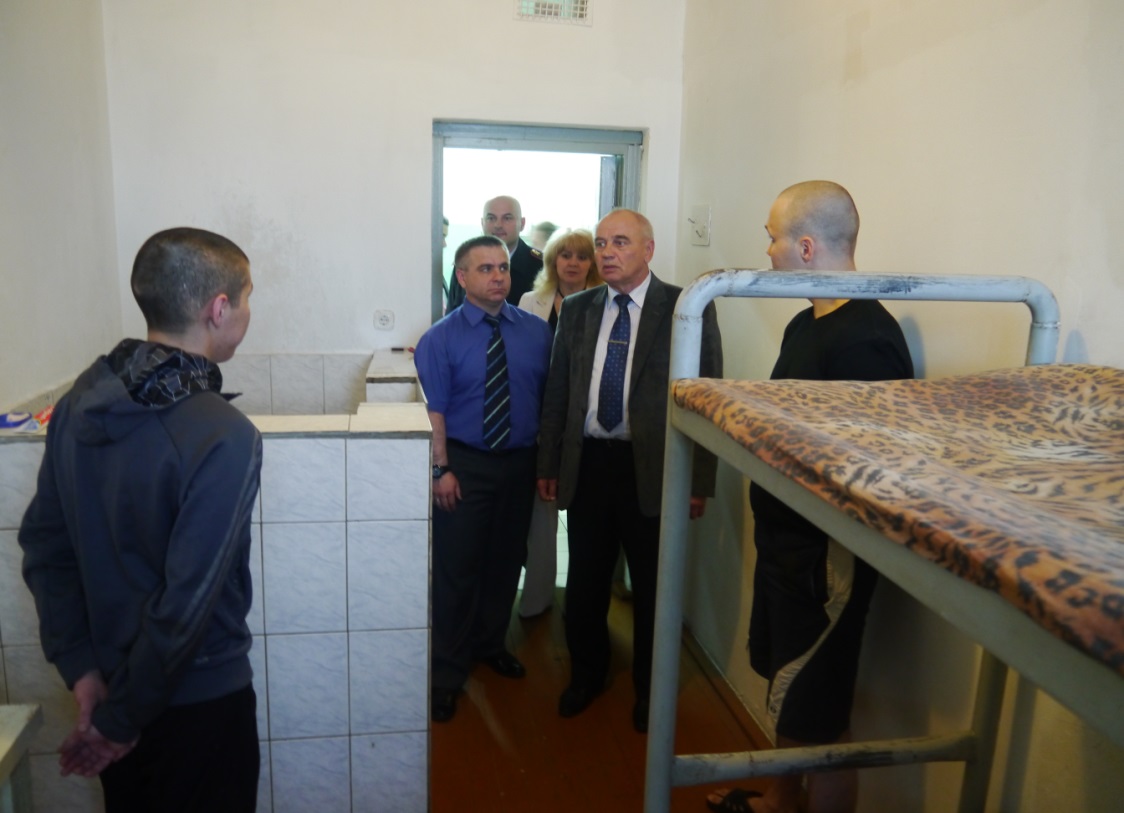 Посещение Уполномоченным ИВС ОМВД России по городу СаяногорскуПомимо плановых посещений, Уполномоченным в этих учреждениях дополнительно производились проверки по жалобам и обращениям лиц, содержащихся под стражей. В поселениях муниципальных образований Уполномоченный посетил более 20 фельдшерско-акушерских пунктов, выяснял условия оказания медицинской помощи населению. По итогам посещений для Министерства здравоохранения республики готовилась и направлялась аналитическая  информация об имеющихся проблемах. Уполномоченный посетил фельдшерско-акушерские пункты в сёлах Летник, Алтай и Новомихайловское Алтайского района, где встретился с медицинским персоналом и посетителями.Неординарная ситуация возникла с ФАПом в селе Летник, в котором уже два месяца не было ни медицинской сестры, ни фельдшера. Ранее, по словам жителей села и медработников из соседних учреждений здравоохранения, Летниковский медпункт был одним из самых лучших в районе. Но с уходом медсестры, проработавшей там 37 лет, отлаженный механизм медицинского обслуживания жителей Летника дал сбой: ФАП пустовал, новых медработников не нашлось, а сельчане привычно шли за помощью к бывшей медсестре, но уже на дом.После обращения Уполномоченного к Министру здравоохранения республики, через несколько дней ситуация изменилась, медсестра приступила к своим обязанностям и  ФАП заработал в привычном режиме.  Всего за прошедший год проведено 37 выездных приёмов граждан в муниципальных образованиях и 59 посещений следственного изолятора и исправительных учреждений УФСИН России по Республике Хакасия. По уже сложившейся традиции, практически во всех приёмах в муниципальных образованиях принимали участие представители прокуратуры, следственного комитета, районных и городских администраций. Такая практика совместной работы позволяла оперативно реагировать на обращения и жалобы граждан и разрешать многие ситуации непосредственно в ходе приёма.Так, например, в администрации города Саяногорска прошёл совместный приём граждан Уполномоченным по правам человека Александром Чистотиным и руководителем Следственного управления Следственного комитета России по Республике Хакасия Владимиром Коневских. Для рассмотрения вопросов были также приглашены  заместитель начальника следственного отдела ОВД г. Саяногорска Алексей Юдин и управляющий делами администрации Виктор Клундук. В течение семи часов непрерывной работы были приняты 26 человек – жителей Саяногорска и ближайших населённых пунктов.Спектр вопросов, с которыми граждане пришли на приём в администрацию города, был самый разнообразный: мошеннические действия риелторов, взыскание алиментов, неоплата работодателем по больничному листу, выплаты зарплаты при банкротстве предприятия, компенсации средств за приобретённые лекарства инвалиду первой группы, жалобы на действия сотрудников коллекторских агентств и многое другое. Каждому пришедшему на приём были даны исчерпывающие юридические объяснения и консультации. Отдельные обращения, в частности жалобы на отказ медучреждения компенсировать средства на приобретённые лекарства инвалиду-льготнику, списание судебными приставами средств с кредитных карт заявителя, на бездействие сотрудников правоохранительных органов – были приняты для дальнейшего рассмотрения. 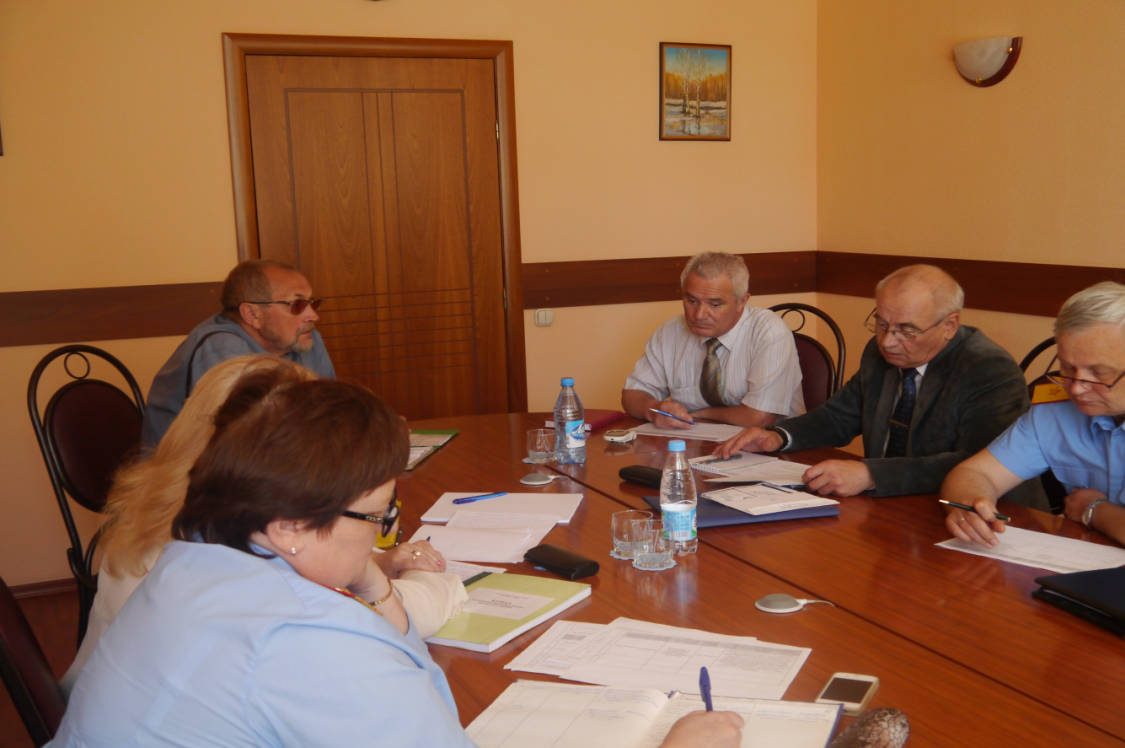 Совместный приём граждан Уполномоченным и руководителем СУ СК России по Республике Хакасия В.Л. Коневских, г. СаяногорскПомимо запланированных выездов в муниципальные образования республики Уполномоченному и сотрудникам аппарата нередко приходилось выезжать в поселения для проведения экстренных совещаний и встреч по жалобам и обращениям граждан. Например, течение третьего квартала 2015 года в адрес Уполномоченного поступило несколько коллективных обращений от персонала медицинских организаций Таштыпской районной и Саяногорской городской больниц, а также от коллектива сотрудников паллиативного отделения Новороссийской участковой больницы в Алтайском районе. Сотрудников каждого из медучреждений волновали вопросы эффективности оказания помощи населению территорий при оптимизации системы работы здравоохранения. Немаловажным фактором при этом являлся и размер денежного вознаграждения медикам.В Таштыпской районной больнице на встречу с Уполномоченным Александром Чистотиным, помощником министра здравоохранения республики Михаилом Мальгиным и заместителем районного прокурора Александром Солдатовым, пришли около сорока человек. В течение двух часов шёл конструктивный разговор.  Врачи и медицинские сёстры получили ответы на вопросы о перспективах лечения инфекционных заболеваний, паллиативной и стоматологической помощи, работе фельдшерско-акушерских пунктов, помощи при родовспоможении, возможности получения консультаций у врачей «узкой» специализации и своевременной диагностики онкологических заболеваний. В итоге медики получили исчерпывающие ответы на заданные вопросы и выразили благодарность организаторам встречи.Учитывая, что слухи о возможных неприятностях, как правило, возникают из-за недостатка информации, по такой же схеме были организованы встречи с медицинским персоналом отделения паллиативной медицины в Алтайском районе и в Саяногорской городской больнице. В ходе встречи сотрудники получили возможность задать все волнующие их вопросы и получить интересующие сведения из первых рук – от  руководителей Министерства здравоохранения Республики Хакасия и главных врачей больниц.Учитывая остроту ситуации, связанную с банкротством градообразующих предприятий, Уполномоченный и его сотрудники неоднократно встречались с их работниками и членами семей, оказывали юридическую поддержку. Тема банкротства Уполномоченным обсуждалась в Арбитражном суде, с конкурсными управляющими. Подробно эта тема изложена в разделе Доклада «Соблюдение и защита трудовых прав».Стало практикой участие Уполномоченного в республиканских мероприятиях при рассмотрении вопросов защиты прав граждан, например, на совещании Управления Службы Судебных приставов по Республике Хакасия, которое было посвящено  обсуждению вопросов практики привлечения к уголовной ответственности за уклонение от уплаты алиментов; на совещании по рассмотрению проблемных вопросов, возникающих при рассмотрении жалоб на неправомерные действия (бездействие) арбитражных управляющих в делах о несостоятельности (банкротстве) в Арбитражном суде Республики Хакасия. На межрегиональной научно-практической конференции, организованной Верховным Советом Республики Хакасия в честь 20-летия принятия Конституции республики, Уполномоченный выступил с докладом по вопросам соблюдения конституционных прав человека. В течение года Уполномоченный участвовал и выступал по правозащитной тематике на расширенных заседаниях Общественного и Попечительского советов при УФСИН России по Республике Хакасия, Общественного совета Росреестра по Республике Хакасия, коллегии МВД по Республике Хакасия и Следственного управления Следственного комитета РФ по Республике Хакасия,  заседаниях Общественной палаты республики и Форуме  некоммерческих организаций, который ежегодно проводится Общественной палатой, и других значимых мероприятиях. В июне 2015 года в г. Москве на Координационном совете российских уполномоченных по правам человека Уполномоченный выступил с докладом о проблемах  трудоустройства осуждённых в исправительных учреждениях и передал Директору ФСИН России пакет предложений по совершенствованию этой работы.В июле 2015 года в г. Кемерово состоялось заседание Координационного Совета региональных уполномоченных в субъектах Сибирского Федерального округа, в работе которого приняли участие Уполномоченный по правам человека в РФ Э. А. Памфилова, Полномочный представитель Президента Российской Федерации в СФО Николай Рогожкин, заместитель Губернатора Кемеровской области Алексей Зеленин. В круге тем, обсуждаемых на Координационном Совете, были обеспечение жильём льготных категорий населения, проблемы социального обеспечения граждан, защита прав инвалидов, проблемы в ЖКХ, вопросы капитального ремонта, проблемы при переселении граждан из аварийного жилья, нарушение прав иностранных граждан, соблюдение прав детей-сирот, доступность юридической помощи и иные. Александр Чистотин выступил с докладом «О некоторых вопросах по реализации прав граждан на получение медицинской помощи и охрану здоровья».  В частности, в своём докладе Уполномоченный остановился на вопросах организации лечения онкологических заболеваний и подчеркнул, что с 2007 по 2012 годы в России действовала федеральная программа "Предупреждение и борьба с социально значимыми заболеваниями", включающая в себя, в том числе подпрограмму "Онкология», что дало положительный эффект в борьбе с раковыми заболеваниями. А. Чистотин внёс предложение о продлении действия данной программы, начиная с 2016 года.  В сентябре 2015 года Александр Чистотин принял участие в работе круглого стола "Применение международных стандартов в области прав человека региональными уполномоченными в Российской Федерации", которое состоялось в г. Волгограде. В числе организаторов мероприятия – российский Уполномоченный по правам человека Элла Памфилова, представители Совета Европы, Представительство Верховного комиссара ООН по правам человека в Российской Федерации. В круге обсуждаемых участниками тем были: Eвропейская конвенция о защите прав человека и основных свобод, обзор основных проблем в судебной практике Европейского суда по правам человека по России, правозащитные механизмы ООН, международный билль о правах человека и другие основополагающие международные акты по защите прав человека.В течение года продолжилось взаимодействие Уполномоченного со средствами массовой информации, в виде неоднократных выступлений по радио, телевидению, республиканской газеты «Хакасия»  и районных печатных СМИ  на темы юридических рисков граждан при получении кредита, поручительства, купли-продажи и дарения недвижимости, банкротства предприятий, трудовых отношений с работодателем, предупреждения мошенничества  при заключении бытовых сделок, по вопросам регулирования межличностных отношений и т.д. Ряд критических публикаций в СМИ стали основанием проведения проверок Уполномоченным в отношении качества строительства домов в Боградском, Бейском и Ширинском районах, соблюдения прав осуждённых, получения заработной платы муниципальными служащими, по вопросам несвоевременного перечисления компенсаций льготной  категории граждан за коммунальные услуги.«Спешите делать добро»10 декабря 2015 года в Москве состоялась десятая церемония награждения медалью «Спешите делать добро», приуроченная ко Дню прав человека. Первым на сцену в Музее современной истории России вышел восемнадцатилетний Александр Косторев из села Матур Таштыпского района, который спас двоих детей и пожилых хозяев из горящего дома. Церемонию награждения провела Уполномоченный по правам человека в России Элла Памфилова. Она подчеркнула, что в течение десяти лет награда с символичным названием «Спешите делать добро» вручается самым обычным людям. Традиционно награждение приурочено к празднованию Дня прав человека. Критериями для присвоения награды являются самоотверженность, героизм и мужество, проявленные в условиях угрозы нарушения прав и свобод человека. Данной высокой наградой уже второй раз за прошедшие пять лет награждён житель нашей республики. Ранее, в 2012 году одной из пяти награждённых в Российской Федерации медалью «Спешите делать добро» стала жительница Боградского района, педагог из села «Таёжное» Людмила Грачева, воспитывающая четырнадцать детей.Ещё 6 жителей Республики Хакасия получили Благодарственные письма от федерального Уполномоченного по правам человека: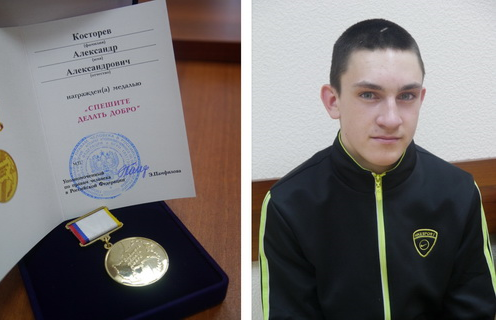 Лауреат медали Уполномоченного по правам человека в Российской Федерации 
«Спешите делать добро», Александр Костарев− 	Александр Косолапов – командир роты ДПС ГИБДД УМВД по г. Абакану - предотвративший лобовое столкновение иномарки с колонной автобусов, перевозящих детей.  − 	Елена Духмина – создатель и бессменный руководитель Хакасской региональной общественной организации по поддержке семьи, материнства и детства «Доброе сердце Хакасии».  − 	Геннадий Петров – глава Опытненского сельсовета Усть-Абаканского района, лично принимавший участие в тушении пожаров. Также Геннадий Петров был отмечен за свою активную деятельность на посту главы сельсовета: на подведомственной ему территории вдвое увеличилось количество фермерских хозяйств и личных подворий, возросло поголовье скота, появились новые рабочие места. − 	Наталья Капчигашева – приёмный родитель, аал Трошкин, которая имея своих четырёх детей, на протяжении 13 лет занимается воспитанием ещё 11 ребятишек.  − 	Надежда Шишова – приёмный родитель, г.Абакан. В семье Шишовых Надежды Николаевны и Сергея Николаевича воспитывается десять приёмных детей в возрасте от 4-х лет до 17 лет.  − 	Евгений Катцын – старший участковый ОМВД РФ по Боградскому району, победитель республиканского этапа всероссийского конкурса «Народный участковый».  За большой вклад в работу по защите прав человека Благодарственные письма от Уполномоченного по правам человека в Республики Хакасия получили:− 	Вера Фёдорова – с 1981 года заведующая ФАП в деревне Кожухово Орджоникидзевского района. Благодаря её самоотверженным действиям во время апрельского пожара, правильно организованной эвакуации жителей, удалось спасти жизнь многим её односельчанам.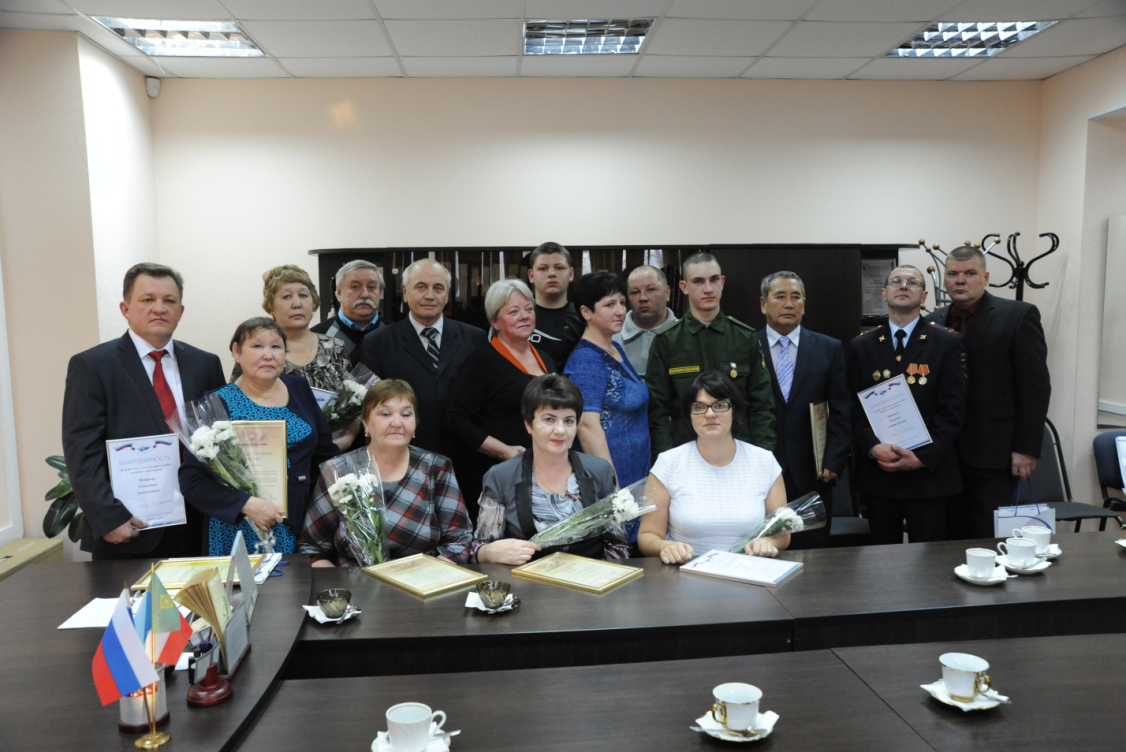 Вручение благодарственных писем 
Уполномоченного по правам человека в Российской Федерации 
и Уполномоченного по правам человека в Республике Хакасия− 	Вера Чережакова – заведующая ФАП деревни Когаево Орджоникидзевского района. До прибытия пожарных подразделений в деревню работники ФАПа боролись со стихией собственными силами. В то время, как горело их собственное имущество, Вера Чережакова с мужем, не смотря на ожоги, спасали здание и имущество медпункта, после пожара находясь в пункте временного размещения, продолжала оказывать медицинскую помощь нуждающимся.− 	Николай Аскараков – с 2005 года избирается старостой аала Шалгинов Бейского района, в котором живёт с рождения, и пользуется огромным авторитетом среди односельчан. Три созыва подряд избирается депутатом в Совет депутатов Куйбышевского сельсовета Бейского района Республики Хакасия.  − 	Лидия Гриценко – хранитель фондов краеведческого музея г. Саяногорска,  работает в музее с 2010 года. На её попечении 28 742(!) предмета хранения. Как отражено в ходатайстве, направленном в адрес Уполномоченного - при непосредственном участии Лидии Гриценко посещаемость экскурсий в музее увеличивается с каждым годом.− 	Юрий Кочергин – руководитель ХРОО жертв политических репрессий «Общество «Мемориал», учитель истории МБОУ "Специальная (коррекционная) общеобразовательная школа VI вида № 27", с 2009 года возглавляет республиканское общество “Мемориал”. В 2014 году за эту работу был награждён орденом «За благие дела», который вручается за огромные заслуги в просветительской деятельности.Благодарственные письма за заслуги в деле защиты прав и свобод человека были вручены в Общественной палате Республики Хакасия, с которой у Уполномоченного сложились добрые отношения  и конструктивное взаимодействие.  Уполномоченный по правам человека в Республике Хакасия выражает искреннюю благодарность руководителям федеральных и региональных организаций и их подразделений за практическое содействие в решении вопросов по защите прав и свобод граждан и оказанную помощь в подготовке ежегодного Доклада Уполномоченного:  Прокуратуре Республики Хакасия, Военной прокуратуре Абаканского гарнизона, Министерству внутренних дел по Республике Хакасия, Следственному управлению Следственного комитета России по Республике Хакасия, УФСИН России по Республике Хакасия, УФМС России по Республике Хакасия, Управлению Министерства юстиции РФ по Республике Хакасия, УФСКН РФ по Республике Хакасия, УФССП РФ по Республике Хакасия, Управлению судебного департамента в Республике Хакасия, Министерству национальной и территориальной политики Республики Хакасия, Министерству транспорта и дорожного хозяйства Республики Хакасия, Министерству сельского хозяйства и продовольствия Республики Хакасия, Министерству природных ресурсов и экологии Республики Хакасия, Министерству имущественных и земельных отношений Республики Хакасия, Министерству труда и социального развития Республики Хакасия, Министерству здравоохранения Республики Хакасия, Министерству образования и науки Республики Хакасия, Министерству строительства и жилищно-коммунального хозяйства Республики Хакасия, Отделению пенсионного фонда РФ по Республике Хакасия, Управлению Федеральной службы государственной регистрации, кадастра и картографии по Республике Хакасия, Государственному учреждению – региональное отделение Фонда социального страхования РФ по Республике Хакасия, Государственной инспекции труда в  Республике Хакасия, Территориальному фонду обязательного медицинского страхования Республики Хакасия, Государственной жилищной инспекции Республики Хакасия, Военному комиссариату Республики Хакасия, Общественной палате Республики Хакасия, Хакасской республиканской общественной организации ветеранов (пенсионеров) войны, труда, Вооружённых Сил и правоохранительных органов, Избирательной комиссии Республики Хакасия, Адвокатской палате Республики Хакасия, некоммерческой организации «Республиканский фонд капитального ремонта многоквартирных домов», главам муниципальных образований в Республике Хакасия.Отдельно Уполномоченный по правам человека в Республике Хакасия выражает свою благодарность Ирине Емельяновой (начальнику Управления информационной политики), Яне Метельской (еженедельник «Шанс»), Сергею Сипкину – генеральному директору РТС, Ольге Камзалаковой (РТС), Юлии Свинцовой (РТС), Дмитрию Драничкину (ВГТРК), – за активную гражданскую позицию в деле защиты прав и свобод человека в Хакасии, неравнодушие к бедам и проблемам каждого отдельного жителя нашей республики.ПриложениеХарактеристика обращений граждан, 
поступивших к Уполномоченному по правам человека в Республике Хакасия 
в 2015-2014 гг.Обращения2011 2012201320142015Всего обращений873771818746884Число обращений на 1 тыс. чел.1,61,41,51,31,45Категория правКоличество обращенийПроцент от  общего количества обращенийЛичные права12714,4%Экономические права788,8%Социальные права 43248,8%Культурные права80,9%Политические права00%Гарантии конституционных прав человека23927,0%Муниципальное образование2015201520142014Динамика удельного весаИндекс социальной напряжённостиМуниципальное образованиекол-воудельный вес,%кол-воудельный вес,%Динамика удельного весаИндекс социальной напряжённостиг. Абакан44850,631645,0+5,62,5г. Абаза182,0131,8+ 0,21,1г. Саяногорск849,510715,2- 5,71,35г. Сорск111,2223,1- 1,90,95г. Черногорск788,89113,0- 4,21,0Алтайский район273,0182,6+ 0,41,0Аскизский район293,3142,0+ 1,30,74Бейский район151,7213,0- 1,30,82Боградский район161,871,0+ 0,81,1Орджоникидзевский район394,4152,4+ 2,03,3Таштыпский район121,3101,4- 0,10,77Усть-Абаканский район445,0324,6+ 0,41,1Ширинский район212,4344,8- 2,40,8Всего по МО Республики Хакасия842−700−−1,45Другие субъекты РФ424,8465,9+ 1,5−Всего рассмотрено обращений884−746−−−Органы власти2013 г.2013 г.2014 г.2014 г.2015 г.2015 г.Органы властикол-во%кол-во%кол-во%Федеральные293362723643549Республиканские21727194269511Муниципальные12315981315317Иные обращения185221822520123Всего818100746100884100Результат рассмотрения обращенийКоличество обращений%Вопрос решён положительно через обращение Уполномоченного в надзорные органы, органы государственной власти или ОМСУ5318,2Вопрос решён положительно через рассмотрение гражданского дела заявителя в суде с участием бесплатного адвоката или согласно запросу дана письменная юридическая консультация 18964,7Нарушений прав заявителей не установлено4114,0Обращение отозвано заявителем31,0Рассмотрено в порядке п. 1 ст. 11 ФЗ-59 (анонимные – без ответа заявителю)41,3Заявление направлено по территориальности в другой субъект РФ20,7Всего292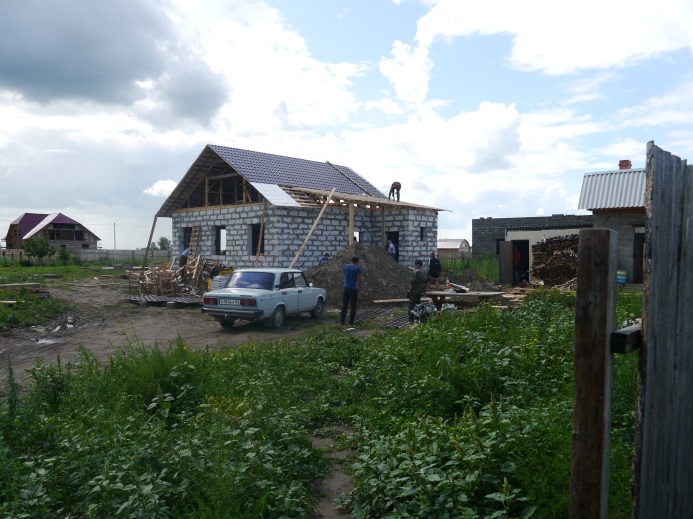 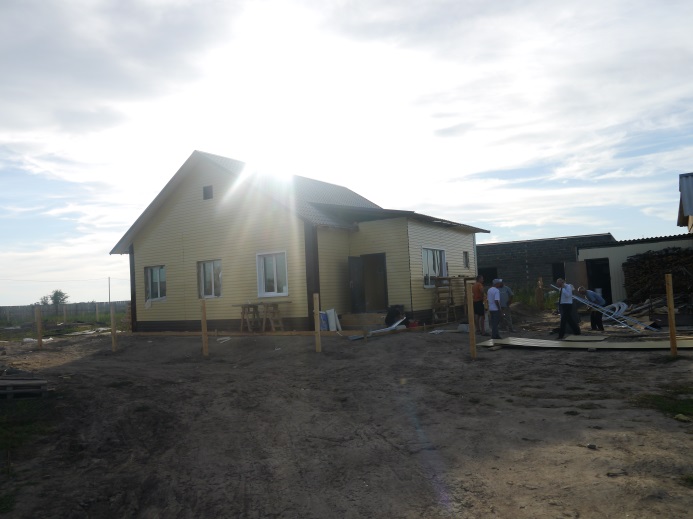 с. Чапаево Усть-Абаканского района. Июль 2015 г.Этот же дом спустя 2 недели.Муниципальное образованиеОбъём субсидии,
тыс. рублейКоличество сформированных земельных участковг. Абаза190200г. Саяногорск106106г. Черногорск204200Алтайский район10001262Итого15001768МуниципальныеобразованияОбщее количество детей-сирот, подлежащих обеспечению жилыми помещениямиКоличество лиц, у которых право на обеспечение жилыми помещениями возникло, но не реализованоКоличество детей-сирот, обеспеченных жилыми помещениями по договорам найма специализированных жилых помещений   в 2015 г.Количество детей-сирот, обеспеченных жилыми помещениями по договорам социального найма в 2015 г.г. Абакан524259121г. Абаза80213-г. Саяногорск1185431г. Сорск4072-г. Черногорск510274101Алтайский район1968216-Аскизский район750366311Бейский район194110111Боградский район1135351Орджоникидзевский район299158201Таштыпский район240139141Усть-Абаканский район38215981Ширинский район443170121Итого:3889185214710№ п/пУчастник программыСтоимость переселения (по контракту), тыс. руб.Количество переселённых граждан, чел.Общая площадь расселённых жилых помещений, кв. мИсполнение, %1.МО Аскизский сельсовет66 531,771822198,801002.МО город Сорск44 310,84571474,301003.МО Аскизский поссовет2155,75271,701004.МО Бискамжинский поссовет24876,0753819,101005.МО Вершино-Тёйский поссовет68157,681182245,301006.МО Ширинский сельсовет41087,62601359,701007.МО город Абакан09324,21008МО город Абакан06107,2В судахИТОГОИТОГО247 119,744878 600,3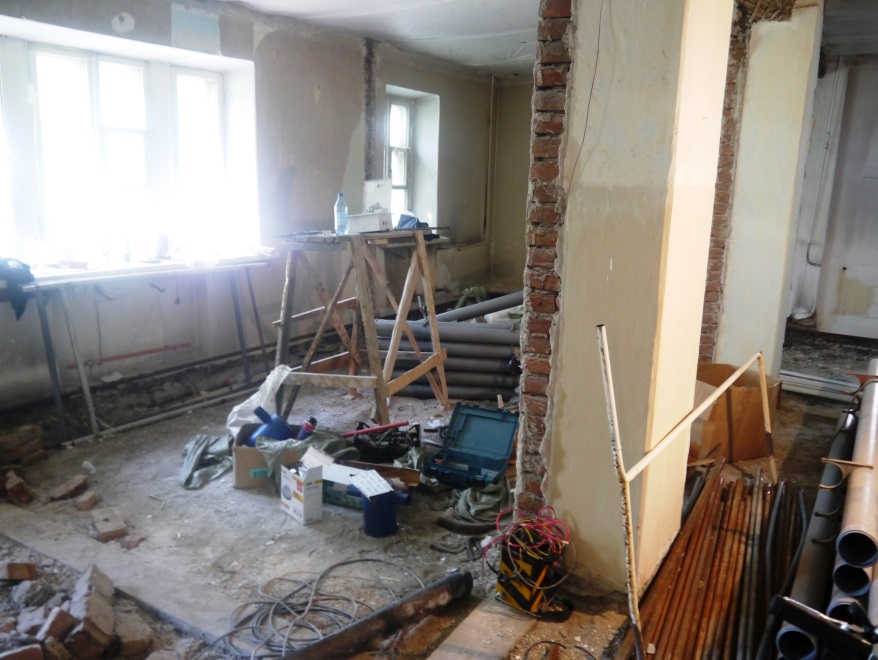 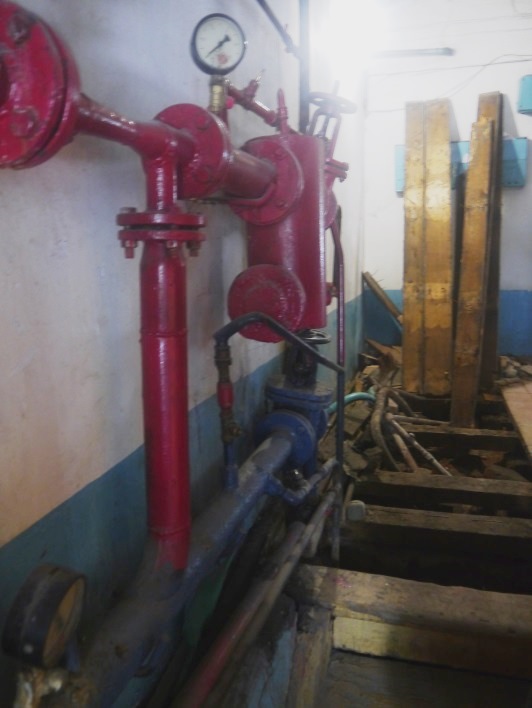 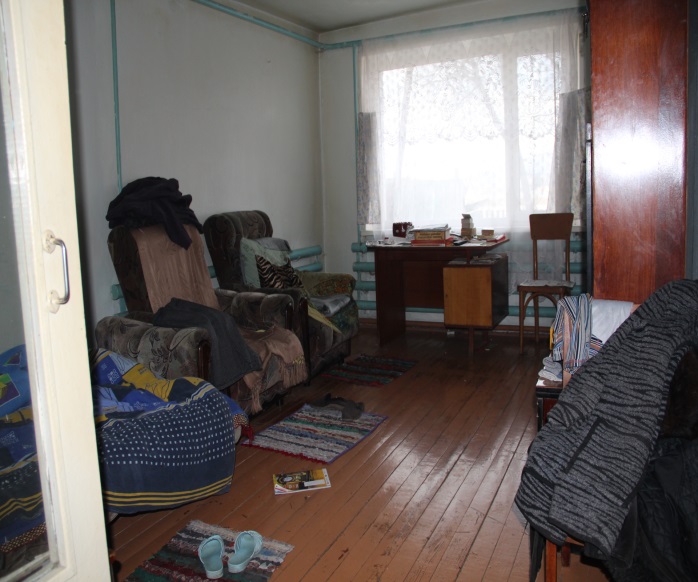 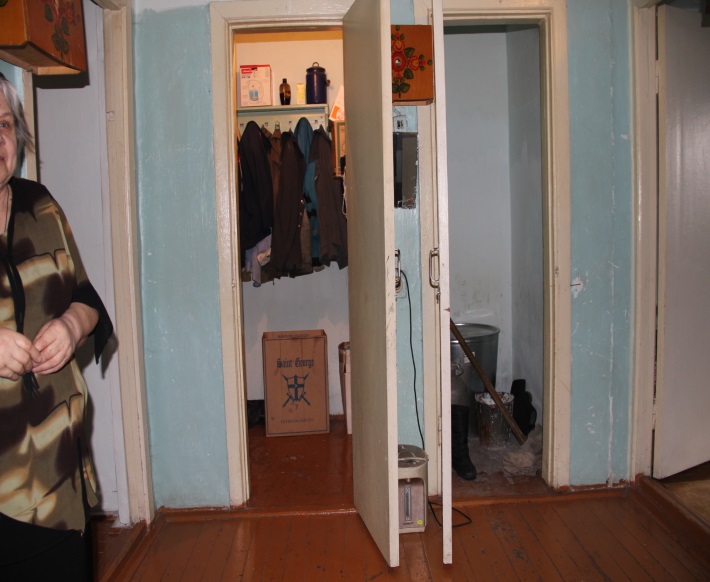 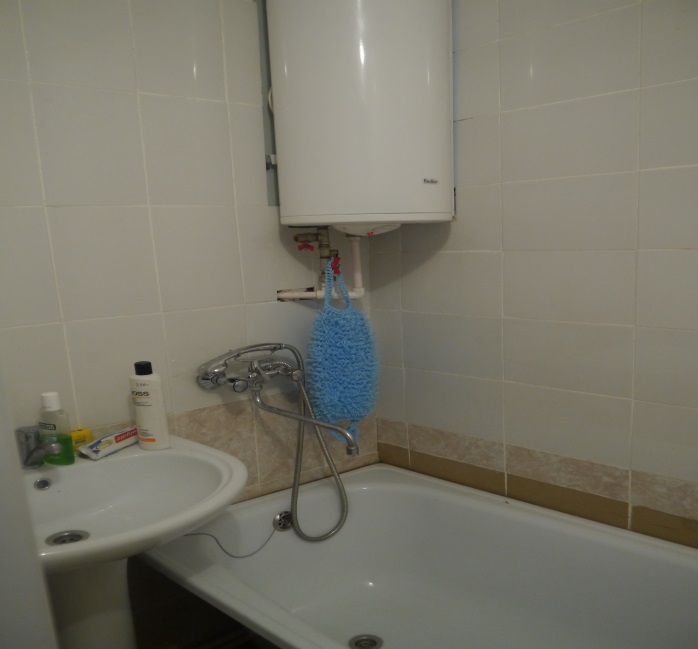 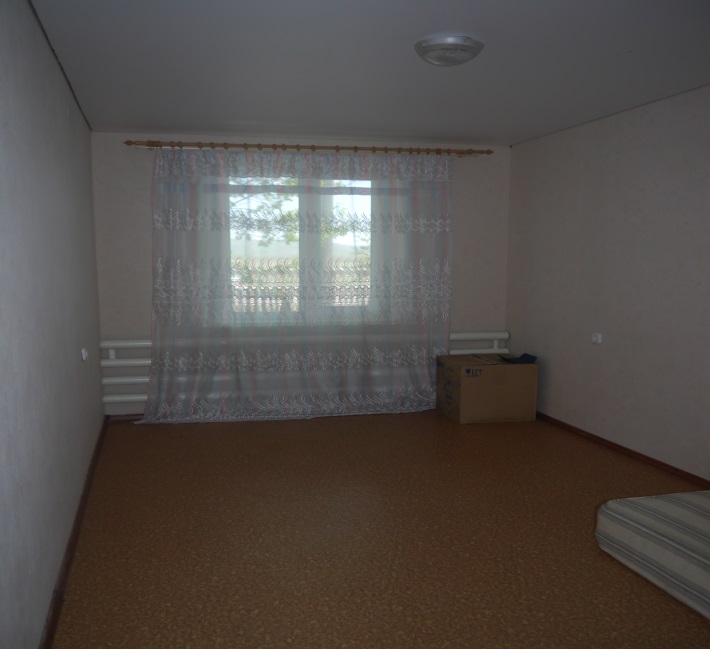 01.01.201501.01.2016Инвалиды ВОВ127113Участники ВОВ248193Вдовы148Родители погибших в/служащих165165Граждане, награждённые знаком «Житель блокадного Ленинграда»1717Итого 571496№ п/пКол-во, 2015 год%Кол-во, 2014 год%Муниципальные образованияМуниципальные образованияМуниципальные образованияМуниципальные образованияМуниципальные образованияМуниципальные образованияМуниципальные образованияМуниципальные образованияМуниципальные образованияМуниципальные образованияМуниципальные образованияМуниципальные образованияМуниципальные образованияМуниципальные образования№ п/пКатегория обращенийКол-во, 2015 годКол-во, 2014 год%г. Абаканг. Абазаг. Саяногорскг. Сорскг. ЧерногорскАлтайский р-онАскизский р-онБейский р-онБоградский р-онОрджоникидзевский р-онТаштыпский р-онУсть-Абаканский р-онШиринский р-онИные регионы в РФ1.Права, свободы и обязанности человека и гражданина151,7%182,4%42305000000001Права потребителя50,6%70,9%00203000000000Право на наследство91%91,2%41102000000001Право на благоприятную окружающую среду и возмещение ущерба от экологических правонарушений10,1%10,1%01000000000000Свобода совести и религиозные объединения00%10,1%000000000000002.Право на гражданство313,5%334,4%150300140031202Право на свободу передвижения, выбор места пребывания и жительства10,1%10,1%00000000000001Право на приобретение и прекращение гражданства151,7%81,1%80100120020100Паспортная система. Регистрация по месту жительства и месту пребывания60,7%101,3%30000010010001Депортация иностранных граждан, незаконно въехавших на территорию Российской Федерации00%91,2%00000000000000Работа органов миграционного учёта50,6%20,3%20200000000100Предоставление вида на жительство, разрешения на временное проживание, миграционный учёт10,1м20,3%10000000000000Права беженцев и вынужденных переселенцев.30,3%10,1%100000100010003.Право на труд9510,7%699,2%392505567356426Увольнение и восстановление на работе121,3%60,8%40001400030000Право на вознаграждение за труд657,3%435,8%322400144215425Право на отдых10,1%10,1%00000000010000Охрана труда. Условия труда. Организация техники безопасности. Аттестация рабочих мест и работников50,6%50,7%00103000000000Трудовые конфликты50,6%10,1%20000003000000Безработица. Биржи труда. Трудоустройство. Общественные работы и т.д.60,7%111,5%10000020101001Дисциплина труда. Привлечение к дисциплинарной ответственности10,1%10,1%00001000000000Трудоустройство инвалидов (лиц с ограниченными возможностями здоровья)00%10,1%000000000000004.Право на образование202,2%152,0%70011010100702Право на образование50,6%10,1%20000000000300Опека и попечительство, воспитание детей00%30,4%00000000000000Семейные формы устройства детей-сирот. Приёмные семьи10,1%20,3%00000000100000Права и обязанности родителей и детей.111,2%50,7%40011010000302Детские дошкольные воспитательные учреждения20,2%20,3%10000000000100Образовательные учреждения среднего профессионального образования10,1%10,1%00000000000000Профессиональное образование (обучение) инвалидов (лиц с ограниченными физическими возможностями здоровья)00%10,1%000000000000005.Социальное обеспечение и социальная защита населения11713,1%8911,9%6639272311628435.1.Социальные гарантии и меры социальной поддержки граждан879,7%8010,7%463524221151843Право на социальные гарантии, установленные законодательством Российской Федерации111,2%131,7%81100000000010Вопросы ветеранов (подтверждение участия и признание: ветераном (инвалидом) Великой Отечественной войны, ветераном военной службы, выдача удостоверений, меры социальной поддержки)70,8%40,5%60000000000010Получение и использование материнского капитала10,1%10,1%00000000000100Проезд к месту лечения и обратно00%20,3%00000000000000Санаторно-курортное лечение, выделение льготных путёвок60,7%40,5%20102001000000Проезд льготных категорий граждан 10,1%--10000000000000Выплаты пособий и компенсаций 111,2%91,2%51100100120000Возмещение вреда вследствие получения травмы20,2%--10100000000000Материальная помощь70,8%50,7%30100010000000Социальное обеспечение, материальная помощь и льготы инвалидам: установка пандусов, лифта30,3%30,4%20000000000001Обеспечение жильём детей-сирот и детей, оставшихся без попечения родителей131,5%141,9%31011100021301Обеспечение жильём детей-сирот и детей, оставшихся без попечения родителей, по судебному решению60,7%40,5%10000010010120Постановка на учёт и восстановление в очереди на получение жилья141,6%70,9%100011000000201Обеспечение жильём ветеранов, инвалидов и семей, имеющих детей-инвалидов20,2%50,7%20000000000000Выделение жилья молодым семьям, специалистам10,1%10,1%00000000000100Права реабилитированных жертв политических репрессий20,2%30,4%20000000000000Государственные жилищные сертификаты00%10,1%00000000000000Социальная защита пострадавших от радиоактивного заражения00%30,4%000000000000005.2.Пенсии:303,4%91,2%200403010011000Назначение пенсий.70,8%20,3%60100000000000Пересмотр размеров пенсий131,5%40,5%70102010011000Вопросы Пенсионного фонда Российской Федерации и негосударственных пенсионных фондов101,1%30,4%702010000000006.Права в сфере здравоохранения445%364,8%150336120310514Лечение и оказание медицинской помощи182%182,4%90032000000302Вопросы лекарственного обеспечения50,6%30,4%10200000100000Установление группы инвалидности. Вопросы медико-социальной экспертизы161,8%70,9%20104120110211Психоневрологические диспансеры (ПНД). Помещение и лечение в ПНД. Снятие с учета в ПНД50,6%81,1%300000001000017.Жилищно-коммунальная сфера12113,5%13518,1%529151154215408327.1.Жилищные права535,9%648,6%221607411120422Улучшение жилищных условий, предоставление жилого помещения202,2%283,8%100105110000011Выделение земельных участков для строительства, фермерства, садоводства и огородничества70,8%60,8%21000200000200Выделение леса для строительства жилых домов и собственных нужд населения00%50,7%00000000000000Переселение из подвалов, бараков, коммуналок, общежитий, аварийных домов, ветхого жилья, санитарно-защитной зоны10,1%50,7%10000000000000Выселение из жилища161,8%50,7%50202001120201Земельные споры80,9%111,5%30300100000010Деятельность застройщиков10,1%40,5%100000000000007.2.Жилищный фонд161,8%162,1%92202000100000Приватизация государственного и муниципального жилищного фонда50,6%30,4%40100000000000Ухудшение условий проживания в связи со строительством или работой объектов коммунального обслуживания00%20,3%00000000000000Нарушение правил пользования жилыми помещениями (перепланировки, реконструкции, переоборудование, использование не по назначению)80,9%60,8%50102000000000Эксплуатация и ремонт приватизированных квартир00%40,5%00000000000000Выполнение работ по капитальному ремонту30,3%10,1%020000001000007.3.Коммунальное хозяйство525,8%557,4%216716010320410Тарифы и льготы по оплате коммунальных услуг и электроэнергии.НО «Республиканский фонд капитального ремонта»70,8%131,7%40201000000000Предоставление коммунальных услуг ненадлежащего качества91%121,6%11003000200110Дачное хозяйство30,3%20,3%30000000000000Благоустройство городов и поселков. Обустройство придомовых территорий20,2%20,3%01010000000000Работа управляющих организаций, товариществ собственников жилья и иных форм управления собственностью222,5%192,5%131502010000000Газификация, присоединение к электрическим сетям, централизованным системам водоснабжения и водоотведения91%50,7%03000000120300Технологическое присоединение потребителей электрической энергии к электрическим сетям.00%20,3%000000000000008.Хозяйственная деятельность434,8%202,7%904061010130162Эксплуатация и сохранность автомобильных дорог00%20,3%00000000000000Работа пассажирского транспорта20,2%50,7%10001000000000Пассажирский транспорт на селе10,1%10,1%00100000000000Арендные отношения10,1%30,4%10000000000000Работа частных предприятий, организаций80,9%50,7%30203000000000Компенсация ущерба от стихийных бедствий303,4%20,3%401021010130162Ликвидация последствий стихийных бедствий и чрезвычайных происшествий10,1%10,1%00000000000000Развитие инфраструктуры связи. Телефонизация00%10,1%000000000000009.Право собственности и другие вещные права313,5%354,7%200202220001002Регистрация прав на недвижимое имущество и сделок с ним91%111,5%50000210001000Защита права собственности70,8%131,7%60000010000000Купля-продажа квартир, домов.151,7%111,5%9020200000000210.Экономика181,9%263,5%110402100000000Налоговая служба: налоги, сборы и штрафы00%20,3%00000000000000Вклады в коммерческие банки и другие финансовые институты101,1%30,4%80101000000000Банковская система (в том числе коммерческие банки).30,3%10,1%00200100000000Ссуды, субсидии и потребительские кредиты гражданам20,2%131,7%20000000000000Обязательное страхование транспортных средств (ОСАГО)00%20,3%00000000000000Деятельность коллекторских агентств10,1%10,1%00100000000000Права владельцев акций акционированных предприятий10,1%20,3%10000000000000Почтово-банковские услуги (доставка пенсий и пособий, приём коммунальных платежей)10,1%20,3%0000100000000011.Жалобы на работу правоохранительных органов707,8%587,8%4011006331110103Жалобы на неправомерные действия (бездействие) сотрудников органов внутренних дел192,1%101,3%111202010110000Жалобы на работу ГИБДД МВД России60,7%60,8%00202101000000Вопросы возбуждения уголовных дел212,4%91,2%120302120000102Жалобы на работу органов следствия и дознания91%182,4%5020000000000Жалобы на работу прокуратуры30,3%20,3%20000100000000Жалобы на работу Следственного комитета Российской Федерации80,9%81,1%60100000000001Жалобы на работу ФСКН России20,2%20,3%20000000000000Жалобы на работу ФСБ России00%10,1%00000000000000Розыск пропавших граждан20,2%20,3%2000000000000012.Военная служба111,1%101,3%30101000100410Воинская присяга и прохождение военной службы по призыву20,2%40,5%00001000100000Нарушение уставных взаимоотношений20,2%--00000000000200Ответственность военнослужащих. 10,1%10,1%00100000000000Увольнение военнослужащих, проходящих военную службу по контракту, в том числе досрочное30,3%10,1%10000000000200Медицинское обслуживание военнослужащих, граждан, уволенных с военной службы, членов их семей20,2%30,4%10000000000010Памятники воинам, воинские захоронения, мемориалы10,1%10,1%1000000000000013.Правосудие12313,3%749,9%73117212331041024Судебная защита прав и свобод человека40, 4%30,4%40000000000000Обжалование судебных решений485,4%314,2%2601312001010012Неисполнение судебных решений141,6%50,7%50005100030001Жалоба на порядок рассмотрения дела в суде91%81,1%70001010000000Жалобы на работу судебных приставов273%273,6%181302010001001Возмещение ущерба121,3%--90102000000000Взыскание алиментов91%--4001021000001014.Исполнение наказаний444,9%273,6%250012313000108Органы исполнения наказаний40,4%40,5%20000000000002Отбывание наказания в исправительных учреждениях293,3%152,0%180012002000104Перевод осуждённых в другие учреждения. Снижение срока наказания60,7%70,9%40000011000001Содержание по стражей подозреваемых и обвиняемых в совершении преступлений ИВС30,3%10,1%00000300000000Отказ в применении акта амнистии20,2%--1000000000000115.Другие обращения10110,2%10113,5%690818120121323Контроль за соблюдением законодательства Российской Федерации в сфере производства и оборота этилового спирта, алкогольной и спиртосодержащей продукции00%10,1%00000000000000Работа органов ЗАГСа10,1%50,7%00001000000000Работа органов юстиции 00%--00000000000000Вопросы частного домовладения, жалобы на соседей242,7%202,7%150413000100001Регулирование межличностных отношений101,1%20,3%80000000000110Запрос информации о ходе рассмотрения обращения, уточнение данных, приобщение дополнительных документов по обращению101,1%50,7%60001000010101Несогласие с результатами рассмотрения обращения101,1%30,4%40202000000011Право на получение и распространение информации161,8%91,2%110100020000000О личном приёме192,1%40,5%180001000000000Благодарности, пожелания, приглашения, поздравления 10,1%--10000000000000Совет при Президенте Российской Федерации по развитию гражданского общества и правам человека0010,1%00000000000000Другие вопросы защиты прав и свобод человека91%375,0%50100100011100*Письма, не имеющие смыслового содержания, некорректные10,1%--10000000000000ИТОГО884100,0%746100%44818841178272915163912442142